Приложение №4к основной образовательной программе муниципального бюджетного дошкольного образовательного учреждения «Детский сад «Аленушка» г.Строитель Яковлевского городского округа»РАБОЧАЯ ПРОГРАММА ПЕДАГОГА-ПСИХОЛОГАмуниципального бюджетного дошкольного образовательного учреждения «Детский сад «Алёнушка» г.Строитель Яковлевского городского округа»на период с 01.09.2020 года по 31.08.2021 годаРазработчик Программы: педагог-психолог Фарафонова Галина Николаевна2020 годВВЕДЕНИЕНазвание программы: Рабочая программа педагога-психолога муниципального дошкольного образовательного учреждения «Детский сад «Аленушка» г.Строитель Яковлевский городского округа Белгородской области» на 2020-2021 учебный год.Разработчики Программы: Фарафонова Галина Николаевна, педагог-психолог, высшая квалификационная категория Исполнитель Программы: педагог-психолог дошкольного образовательного учрежденияСроки реализации: 2020-2021 учебный годСписок используемых сокращений:ДО - дошкольное образование;ДОО - дошкольная образовательная организация;МДОУ - муниципальное дошкольное образовательное учреждение;РП - рабочая программа;ФГОС ДО - федеральный государственный образовательный стандарт дошкольного образования;ООП ДО - основная образовательная программа дошкольного образования;ОП ДО -  образовательная программа дошкольного образования.СОДЕРЖАНИЕ1. Целевой раздел программы1.1. Пояснительная запискаВ последние годы происходят существенные изменения в системе дошкольного образования. Нормативно правовые документы федерального уровня последних лет, в первую очередь ФЗ  «Об образовании в Российской Федерации» и приказ Министерства образования и науки России от 17.10.2013 года №1155 «Об утверждении федерального государственного образовательного стандарта дошкольного образования», профессиональный стандарт «Педагог-психолог (психолог в сфере образования)» внесли значительные коррективы в сложившееся представление работников системы дошкольного образования о программном обеспечении деятельности ДОО.Необходимым условием реализации ФГОС ДО и профессионального стандарта «Педагог-психолог (психолог в сфере образования)» в настоящее время становится деятельность по психолого-педагогическому сопровождению образовательного процесса.Психолого-педагогическое сопровождением – это профессиональная деятельность взрослых, взаимодействующих с ребенком в дошкольной образовательной среде. Муниципальное дошкольное образовательное учреждение «Детский сад «Алёнушка» г.Строитель Яковлевского городского округа» осуществляет образовательную деятельность на основе основной  образовательной программы дошкольного образования (далее образовательной программы дошкольного образования).Рабочая программа педагога-психолога муниципального бюджетного дошкольного образовательного учреждения «Детский сад «Алёнушка» г.Строитель Яковлевского городского округа» (далее - Программа) разработана с учѐтом основной образовательной программы муниципального бюджетного дошкольного образовательного учреждения «Детский сад «Алёнушка» г.Строитель Яковлевского городского округа» и отражает особенности содержания и организации деятельности педагога-психолога в условиях реализации в деятельности МБДОУ федерального государственного образовательного стандарта дошкольного образования. Программа разработана на основании следующего нормативно-правового обеспечения:Федеральный закон от 29.12.2012 № 273-ФЗ «Об образовании в Российской Федерации»;Приказ Министерства образования и науки Российской Федерации от 17.10.2013 г. № 1155 «Об утверждении федерального государственного образовательного стандарта дошкольного образования»;Приказ Министерства образования и науки Российской Федерации от 30.08. 2013 г. № 1014 «Об утверждении Порядка организации и осуществления образовательной деятельности по основным общеобразовательным программам – образовательным программам дошкольного образования»;Постановление Главного санитарного врача Российской Федерации от 15.05.2013 г. № 26 «Об утверждении СанПиН 2.4.1.3049-13 «Санитарно-эпидемиологические требования к устройству, содержанию и организации режима работы в дошкольных организациях»;Положение о службе практической психологии в системе Министерства образования Российской Федерации № 636 от 22.10.1999 г.Приказ Министерства образования и науки Российской Федерации от 20.09.2013 г. № 082 «Об утверждении Положения о психолого-медико-педагогической комиссии»;Письмо Министерства образования и науки Российской Федерации от 24.12.2001 N 29/1886-6 «Об использовании рабочего времени педагога-психолога образовательного учреждения»;Комплексная программа психологического сопровождения педагогов дошкольных образовательных организаций с целью профилактики проявлений агрессии, насилия и формированию благоприятного психологического климата в образовательной среде. (ОГБУ «БРЦ ПМСС).Рабочая программа обеспечивает условия для полноценной реализации возможностей развития ребѐнка на каждом возрастном этапе от 3 до 7 лет с учѐтом повышенного уровня психологизации образовательного процесса в ДОУ.Психологизация образовательного процесса – это систематическое применение психологических знаний, технологий, методов и приемов в деятельности субъектов образовательно-воспитательного процесса в целях успешной модернизации национальной системы образования.Психологизация дошкольного образования предполагает повышение уровня психологической компетентности всех взрослых, взаимодействующих с ребѐнком, и включает в себя глубокие знания возрастных особенностей и закономерностей развития детской психики. Ориентированность на первичность развития базовых познавательных процессов, принятие условности возрастных норм, индивидуальности и уникальности каждого ребѐнка, умение распознавать «внешние сигналы» ребѐнка об утомлении, перевозбуждении, потере интереса к делу, недомогании и др. и правильно их интерпретировать.Принцип психологизации обеспечивает развивающую функцию содержания образования, реализацию его возможностей в развитии индивидуальности и личности человека.Психологическое сопровождение выступает как комплексная технология, особая культура поддержки и помощи в решении задач развития, обучения, воспитания и социализации ребѐнка.Психологическое сопровождение – это система профессиональной деятельности педагога-психолога, охватывающая всех субъектов воспитательно-образовательного процесса в дошкольном учреждении, по созданию социально-психологических условий для полноценного проживания дошкольного детства, успешного обучения и развития детей.Объект психологического сопровождения - воспитательно-образовательный процесс. Субъект психологического сопровождения - психическое развитие ребенка в воспитательно-образовательном процессе. Предмет – социально-психологические условия дошкольного образовательного учреждения.Своеобразие дошкольного детства состоит в том, что именно в данном возрасте в центре всей психической жизни ребенка находится взрослый как носитель общественных функций, смыслов, задач человеческой деятельности в системе общественных отношений. Вхождение ребенка в социальное бытие взрослых происходит в процессе освоения им образовательных областей: социально-коммуникативное развитие; познавательное развитие; речевое развитие; художественно-эстетическое развитие; физическое развитие.Образовательные области не имеют узко предметный характер, а опосредуют все сферы общественного и индивидуального бытия ребенка. Их освоение, согласно ФГОС ДО, происходит на фоне психологического, эмоционального и морально-нравственного благополучия детей, положительного отношения к миру, к себе и другим людям.На создание такого благоприятного фона и на достижение воспитанниками уровня развития, необходимого и достаточного для успешного освоения образовательных программ МБДОУ и направлена деятельность педагога-психолога.Если рассматривать специфику коррекционно-развивающей работы педагога-психолога, то можно отметить следующее:В течение года педагог-психолог охватывает всех детей (адаптационные мероприятия, диагностика, индивидуальные и подгрупповые коррекционно-развивающие занятия), таким образом, ведется достаточно эффективная работа.Основной контингент – дети, имеющие проблемы в период адаптации, имеющие проблемы в поведенческой, коммуникативной, эмоционально-волевой и познавательной сфере.Охрана и укрепление психического здоровья детей является одной из приоритетных задач развития современного дошкольного образования и рассматривается как условие реализации основной образовательной программы МБДОУ.1.1.1. Цели и задачи психолого-педагогического сопровождения Цель программы: комплексное психолого-педагогическое сопровождение всех участников образовательного процесса, направленное на психолого-педагогическую поддержку позитивной социализации и индивидуализации, развитие личности детей дошкольного возраста (обеспечение психологического здоровья ребенка, основу которого составляет полноценная реализация возможностей психического развития на каждом возрастном этапе).Задачи:Коррекционно-образовательная:Проведение психологической диагностики детей, с целью выявления особенностей развития и учета в дальнейшей коррекционно-развивающей работе.Развитие познавательной и эмоционально-волевой сфер детей дошкольного возраста.Коррекционно-развивающая:Проведение коррекции и профилактики имеющихся отклонений в познавательном и эмоционально-волевом развитии детей дошкольного возраста.Повышение уровня компетентности родителей и педагогов в вопросах психологического развития детей дошкольного возраста.Формирование системы коррекционно-развивающей работы с учетом индивидуальных особенностей и потребностей детей с ОВЗ и детей инвалидов.Коррекционно-воспитательная:Обеспечивать психологическое сопровождение разработки и реализации основной образовательной программы и развития ДОУ в целом.1.1.2. Принципы и подходы к формированию ПрограммыВ основе психологического сопровождения образовательного процесса заложены следующие подходы и принципы:Культурно-исторический подход (Л.С.Выготский, А.Р.Лурия). Его основными понятиями – зона ближайшего развития, социальная ситуация развития и т.д. являются основой ФГОС.Деятельностный подход (Л.А.Венгер, В.В.Давыдов, А.В.Запорожец, А.Н.Леонтьев, Н.Н.Поддьяков, Д.Б.Эльконин и др.). Именно в активной мотивированной деятельности самого ребенка происходит формирование его личности. Причем это формирование происходит, прежде всего, под влиянием той деятельности, которая на данном этапе онтогенеза является ведущей, обусловливающей главные изменения в психических процессах и психологических особенностях личности ребенка.Личностный подход (Л.И.Божович, Л.С.Выготский, А.В.Запорожец, А.Н.Леонтьев, В.А.Петровский, Д.Б.Эльконин и др.) предполагает индивидуальный подход педагога к каждому воспитаннику, помогающий ему в осознании себя личностью, в выявлении возможностей, стимулирующих самостановление, самоутверждение, самореализацию. Принцип амплификации - всемерное использование потенциала возможностей развития психики на каждой возрастной стадии за счет совершенствования содержания, форм и методов воспитания (А.В.Запорожец).Принцип развивающего образования - ведущей роли обучения в психическом развитии ребенка на всех возрастных. Принцип интеграции основывается на положении об общности психических процессов, развитие которых необходимо для успешного осуществления любой деятельности, и на идеях о специфике развития ребенка-дошкольника (А.В. Запорожец, В.Т. Кудрявцев, Н.Н. Поддьяков, Д.Б. Эльконин).Принцип полноценного проживания ребенком всех этапов дошкольного детства. Важно, чтобы возрастные достоинства каждого этапа детства проявились достаточно полно и тем самым успели внести свой вклад в становление личностиПринцип единства возрастных и индивидуальных особенностей. В практической работе с ребенком любого возраста возрастной подход неотделим от подхода индивидуального.Принцип системности - существование алгоритма работы и использование возможностей всех основных направлений деятельности психолога.Принцип целостности - при любом психологическом воздействии на личность необходимо работать со всей личностью в целом, во всѐм разнообразии еѐ познавательных, мотивационных, эмоциональных и др. проявлений.Принцип целесообразности и причинной обусловленности – любое психологическое воздействие должно быть осознанным и подчинено поставленной цели, т.е. психолог должен осознавать, почему и для чего он это делает - причину и цель воздействия. Воздействие должно быть направлено на причину явления, а не на его следствие.Принцип своевременности - любое психологическое воздействие должно быть проведено вовремя и в наиболее благоприятных для его высокой эффективности условиях.Сочетание принципа научной обоснованности и практической применимости, т.е. соответствие основным положениям возрастной психологии и дошкольной педагогики.Соответствие критериям полноты, необходимости и достаточности, приближаясь к разумному «минимуму».Рекомендательный характер советов сопровождающего.Приоритет интересов сопровождаемого, признание безусловной ценности внутреннего мира ребенка, следование за его внутренним миром.Непрерывность сопровождения. Реализация принципа непрерывности образования,  требует связи всех ступенек дошкольного образования, начиная с раннего и младшего дошкольного возраста,  до старшей и подготовительной к школе групп. Приоритетом с точки зрения непрерывности образования является обеспечение к концу дошкольного детства такого уровня развития каждого ребенка, который позволит ему быть успешным при обучении по программам начальной школы.Принцип преемственности ориентирован на формирование у дошкольника качеств, необходимых для овладения учебной деятельностью - любознательности, инициативности, самостоятельности, произвольности и др.Принцип сотрудничества.Принцип единства диагностики и коррекции отклонений в развитии.Основные этические принципы, на которых базируется психолого-педагогическое сопровождение: принцип конфиденциальности, принцип компетентности, принцип ответственности, принцип этической и юридической правомочности, принцип квалифицированной пропаганды психологии, принцип благополучия клиента, принцип информирования клиента о целях и результатах обследования.1.1.3. Значимые для разработки программы характеристики: возрастные и индивидуальные особенности психического развития детей.В ДОО функционирует 12 групп: 11 групп – общеразвивающей направленности, 1 группа – компенсирующей направленности:группа №1 , №4  – 1-я младшая; группа №2 – 2-я группа раннего возраста;группа №3 – 2-я младшая;группа №5 – группа компенсирующей направленности;группа №6, №7 – старшая;группа №10, №12, №8 – подготовительная;группа №11, №9 -  средняяОсновной контингент воспитанников поступает из семьи или переводом из других ДОО.Возрастные особенности психического развития детей 2-7 летПри определении оптимальных условий развития необходимо учитывать возраст ребенка. Тот или иной возрастной период сенситивен к развитию определенных психических процессов и свойств, психологических качеств личности, которые служат опорой, базой, стартовым плацдармом для последующего развития. Поэтому ребенок на каждом этапе своего возрастного развития требует особого к себе подхода, определенного типа воздействия.2 - 3 года3-4 года4-5 лет5-6 лет6-7 лет 1.1.4. Психологические особенности детей с ТНРВсе психические процессы у ребѐнка – память, внимание, воображение, мышление, целенаправленное поведение – развиваются при непосредственном участии речи (Л. С. Выготский, А. Р. Лурия, А. В. Запорожец и др.). Вопрос соотношения недоразвития речевых и познавательных процессов при нарушениях речи должен решаться дифференцированно, так как группа детей с нарушениями речи достаточно полиморфна,  и отличается многообразием форм. Каждой из них может соответствовать своя картина несформированности познавательной сферы, что зависит от выраженности и локализации органической и функциональной недостаточности центральной нервной системы (Е.М. Мастюкова). У ребѐнка с общим недоразвитием речи наблюдается качественное своеобразие развития всех психических процессов. У многих детей с речевыми нарушениями при формально сохранном интеллекте имеют место выраженные трудности обучения, своеобразное неравномерное дисгармоничное отставание психического развития» (Е.М. Мастюкова, 1976).МышлениеНесформированность наглядно-образного мышления при недоразвитии речи в большинстве случаев по степени выраженности связана,  с тяжестью речевого дефекта. У детей с недоразвитием речи на процесс и результаты мышления влияют недостатки в знаниях и, наиболее часто нарушения самоорганизации. У них обнаруживается недостаточный объем сведений об окружающем, о свойствах предметов, возникают трудности в установлении причинно-следственных связей явлений. Для многих детей с тяжелыми нарушениями речи (ТНР) характерна ригидность мышления. Обладая полноценными предпосылками для овладения мыслительными операциями, с трудом овладевают анализом, синтезом, сравнением. Дошкольники с ТНР по уровню сформированности логических операций значительно отстают от своих нормально развивающихся сверстников. Выделяют четыре группы детей с ТНР по степени сформированности логических операций. 1 группа. У детей, относящихся к данной группе:- достаточно высокий уровень сформированности невербальных и вербальных логических операций, соответствующий показателям детей с нормальным речевым развитием;- высокий уровень познавательной активности;- целенаправленная деятельность детей устойчива и планомерна.2 группа. У детей, вошедших во вторую группу:- уровень сформированности логических операций ниже возрастной нормы;- речевая активность снижена, дети испытывают трудности приема словеснойинструкции;- отмечается ограниченный объем кратковременной памяти, не могут удержатьсловесный ряд.3 группа. У детей, отнесенных к данной группе:- нарушена целенаправленная деятельность при выполнении как вербальных, так иневербальных заданий;- для них характерны недостаточная концентрация внимания;- низкий уровень познавательной активности;- низкий объем представлений об окружающем;- трудности установления причинно-следственных связей.Однако дети имеют потенциальные возможности для овладения абстрактными понятиями, если со стороны логопеда им будет оказана помощь.4 группа. Для дошкольников, вошедших в четвертую группу:- характерно недоразвитие логических операций, логическая деятельность детейотличается крайней неустойчивостью, отсутствием планомерности;- познавательная активность низкая;- контроль над правильностью выполнения заданий отсутствует.ВоображениеДети с общим недоразвитием речи по уровню продуктивной деятельности воображения отстают от нормально развивающихся сверстников (В. П. Глухов, 1985):• для них характерна быстрая истощаемость процессов воображения;• отмечаются использование штампов в работе, однообразность;• детям требуется значительно больше времени для включения в работу, в процессе работы отмечается увеличение длительности пауз;• наблюдается истощение деятельности.Ответы детей с ТНР по выполненным рисункам, как правило, односложны и сводятся к простому называнию изображенных предметов либо носят форму короткого предложения.Как следствие, речевое недоразвитие (бедный словарь, несформированность фразовой речи, многочисленные аграмматизмы и др.) в сочетании с отставанием в развитии творческого воображения являются серьѐзным препятствия для словотворчества детей.ВниманиеМногие авторы отмечают у детей с ТНР недостаточные устойчивость, объем внимания, ограниченные возможности его распределения (Р. Е. Левина, Т. Б. Филичева, Г. В. Чиркина, А. В. Ястребова). Следует отметить, что Р. Е. Левина выделяла нарушение внимания как одну из причин возникновения общего недоразвития речи. Низкий уровень произвольного внимания приводит к несформированности или значительному нарушению у них структуры деятельности. Данные нарушения выражаются в следующем:1. Дети быстро устают в процессе деятельности, продуктивность, темп быстро падают;2. Дошкольники испытывают трудности при планировании своих действий, поиске способов и средств, в решении различных задач, ошибаются на протяжении всей работы (характер ошибок и их распределение во времени качественно отличаются от нормы);3. Распределение внимания между речью и практическим действием для детей с ТНР речи оказывается трудной, порой невыполнимой задачей;4. Все виды контроля за деятельностью (упреждающий, текущий и последующий) часто являются несформированными или значительно нарушенными. Особенности произвольного внимания у детей с недоразвитием речи ярко проявляются в характере отвлечений. Так, например, если для детей с нормой речевого развития в процессе деятельности характерна тенденция к отвлечению «на экспериментатора». Дети смотрят на экспериментатора, и пытаются определить по его реакции, правильно или нет они выполняют задание). Для детей с ТНР преимущественными видами отвлечения являются следующие: посмотрел в окно, по сторонам, осуществляет действия, не связанные с выполнением задания.ПамятьПри относительно сохранной смысловой, логической памяти у детей с ТНР заметно снижена слуховая память и продуктивность запоминания по сравнению с нормально говорящими детьми. Дети часто забывают сложные инструкции (трех-, четырехступенчатые, опускают некоторые их элементы и меняют последовательность предложенных заданий; запоминание вербальных стимулов у детей с ТНР значительно хуже, чем у детей без речевой патологии).ВосприятиеНарушение восприятия отмечается у всех детей с нарушением речи.По данным многих авторов, несформированность восприятия занимает одно из первых мест в числе причин, приводящих к речевым нарушениям, к учебной дезадаптации детей дошкольного возраста. При общем недоразвитии речи восприятие сформировано недостаточно и имеет ряд особенностей, которые выражаются:1. В нарушении целостности восприятия. Дети не могут сложить разрезную картинку, не выполняют конструирование по образцу из палочек и строительного материала; характерным является неточное расположение деталей в рисунке, либо фигуры в пространстве.2. Дети испытывают трудности при соотнесении с сенсорными эталонами; при соотнесении этих образцов-эталонов с предметами окружающего мира. При выполнении задачи «приравнивание к эталону» дошкольники часто используют элементарные формы ориентировки. Например, при выполнении заданий по моделирующему перцептивному действию дети с ТНР меньше применяли способ зрительного соотнесения.3. Нарушено восприятие собственной схемы тела. Наблюдаются трудностиориентировки в собственном теле, особенно при усложнении заданий (А. П. Воронова, 1993). Формирование представлений о ведущей руке, о частях лица, тела происходит позднее, чем у нормально развивающихся сверстников.4. Пространственные ориентировки. Важно отметить, что при ТНР у детей нарушено формирование пространственных представлений. Многие пространственные понятия (спереди, сзади, вверху, внизу) дети осваивают только в ходе специального обучения. Они затрудняются в понимании предлогов и наречий, отражающих пространственные отношения (под, над, около). Затрудняются в дифференциации понятий «справа» и «слева», обозначающих местонахождение объекта.5. Дошкольники с ТНР имеют и низкий уровень развития буквенного гнозиса: они с трудом дифференцируют нормальное и зеркальное написание букв, не узнают буквы наложенные друг на друга, обнаруживают трудности в назывании и сравнении букв, сходных графически, в назывании букв печатного шрифта, данных в беспорядке. В связи с этим многие дети оказываются не готовыми к овладению письмом.МоторикаДля детей с общим недоразвитием речи характерно некоторое отставание в развитии двигательной сферы: движения у них плохо координированы, снижены скорость и четкость их выполнения. Дети испытывают трудности при выполнении движений по словесной инструкции. Отстают от нормально развивающихся сверстников в воспроизведении двигательных упражнений и заданий пространственно-временным параметрам. Недостаточная координация движений прослеживается во всех видах моторики: общей, мимической, мелкой и артикуляционной. Характерными являются особенности развития мимической моторики. Страдает точность и полнота выполнения движений. При сохранных непроизвольных движениях отмечается появление содружественных движений при попытке выполнить произвольные движения (участие мышц лба, щеки или губ при подмигивании одним глазом); выявляется неполнота и неточность в работе мышц и органов артикуляционного аппарата. Недостаточное развитие тактильно-моторных ощущений влияет на способность детей к изобразительному творчеству. У детей наблюдается узость тематики рисунков и многократные повторения темы, отсутствие способов изображения предметов и явлений, бедность приемов лепки и конструирования, неумение владеть ножницами и т.д. И даже дети, владеющие элементарными техническими приемами, не проявляют достаточной усидчивости, воли и внимания в своих занятиях. Снижено и критическое отношение к чужой и своей работе.Эмоционально-волевая сфераПовышенное внимание к эмоциональному развитию дошкольника обусловлено формированием главного психологического новообразования в этом возрасте – начала произвольности психических процессов и психологической готовности к школе. Авторы исследований обращают внимание на нестабильность эмоционально- волевой сферы у детей с ТНР. В психическом облике этих детей наблюдаются отдельные черты общей эмоционально-волевой незрелости, слабая регуляция произвольной деятельности. Отмечаются аффективные реакции: дети осознают свой дефект, вследствие чего появляется негативное отношение к речевому общению, инициативы в общении обычно такие дети не проявляют, зачастую этому мешают непонимание словесных инструкций или невозможность высказать своѐ пожелание. Дети, как правило, не прибегают к речевому общению с целью уточнения инструкции.  Такие особенности речевого развития, как бедность и не дифференцированность словарного запаса, явная недостаточность глагольного словаря, своеобразие связного высказывания, препятствуют осуществлению полноценного общения. Следствием этих трудностей являются снижение потребности в общении, несформированность форм коммуникации (диалогическая и монологическая речь, особенности поведения: незаинтересованность в контакте, неумение ориентироваться в ситуации общения, негативизм. Данное утверждение во многом объясняет свойственную, в отличие от детей с нормальным речевым развитием, пассивность, сензитивность, зависимость от окружающих, склонность к спонтанному поведению, повышенную обидчивость и ранимость, страхи. Ограниченность речевого общения ребѐнка во многом способствует развитию отрицательных качеств характера: застенчивости, нерешительности, негативизму, замкнутости, заниженной, самооценке, агрессивности. Как следствие затрудняются не только процесс межличностного взаимодействия детей, но и создаются серьезные проблемы, которые сказываются при развитии и обучении.Игровая деятельность детей с речевыми нарушениями складывается только при непосредственном воздействии направляющего слова взрослого и обязательного повседневного руководства ею. На первых этапах игровые действия протекают при очень ограниченном речевом общении, что порождает сокращение объема игр и их сюжетную ограниченность. Без специально организованного обучения игра, направленная на расширение словаря и жизненного опыта детей с речевыми нарушениями, самостоятельно не возникает. Основные свои знания и впечатления дети получают только в процессе целенаправленной игровой деятельностиТаким образом, для детей с ТНР характерными являются:• неустойчивость внимания, снижение объѐма, ограниченные возможности его распределения;• нарушение восприятия;• снижение вербальной памяти и продуктивности запоминания;• низкий уровень развития воображения;• отставание в развитии словесно-логического мышления;• нарушение мелкой, общей, мимической, артикуляционной моторики;• эмоционально-волевая незрелость;• низкая познавательная активность;• недостаточная регуляция произвольной деятельности;• трудности в общении.Все указанные выше факторы, несомненно, отрицательным образом сказывается на познавательном развитии детей. Дети с ТНР не могут спонтанно встать на онтогенетический путь развития речи, свойственный нормальным детям (Л.Ф. Спирова, 1980). С точки зрения оказания действенной коррекционно-педагогической помощи, важным будет являться комплексное решение вопроса, с учѐтом влияния первичного речевого недоразвития на психическое развитие ребенка, при отсутствующих коррекционных мероприятиях может замедляться темп интеллектуального развития. Поэтому неслучайно профессором Левиной Р.Е. был, выдвинут принцип предупредительного подхода к детям дошкольного возраста, который включает в себя не только исправление первичного дефекта, но и обязательную подготовку детей к обучению в школе, т. е. усвоение элементов грамоты.1.2. Планируемые результатыпсихолого-педагогического сопровожденияДети:Уменьшение числа детей с трудной адаптацией к условиям ДОУ; динамика психического, интеллектуального развития у детей с трудностями освоения ООП; устранение или ослабление недостатков в эмоционально-личностной и поведенческой сфере; развитие умения взаимодействовать со сверстниками, разрешать конфликты.К 5 годам ребёнок:вступает в контакт со взрослым и детьми;называет свои имя, фамилию, возраст, имена родителей;собирает предметную разрезную картинку из 4-х ровных частей с незначительной помощью взрослого;знает и активно использует в словаре названия основных цветов – красный, жёлтый, зелёный, синий;знает и активно использует в словаре названия геометрических фигур – круг, квадрат, треугольник;различает по величине до 5 предметов, обобщающие понятия «игрушки», «фрукты», «овощи» и названия предметов, обобщённых в данных понятиях;зрительно запоминает и воспроизводит 4-5 картинок;выделяет один из 4-х предметов с грубой дифференциацией, объясняет свой выбор.К 6 годам ребёнок:вступает в контакт со взрослым и детьми; называет свои имя, фамилию, возраст, имена родителей, домашний адрес и телефон; собирает предметную разрезную картинку из 4-х и более ровных частей без помощи взрослого;собирает из частей целое, может назвать составляющие части предмета; знает и активно использует в словаре названия основных, нейтральных цветов и их оттенков – красный, жёлтый, зелёный, синий, белый, чёрный, голубой, розовый, оранжевый;знает и активно использует в словаре названия геометрических фигур – круг, квадрат, треугольник, прямоугольник, овал; различает по величине до 7 предметов; знает и использует в речи обобщающие понятия «игрушки», «фрукты», «овощи», «мебель», «обувь», «посуда», «одежда», «домашние и дикие животные», «части суток», «времена года»;зрительно запоминает и воспроизводит 5 и более картинок;выделяет один из 4-х предметов с грубой и тонкой дифференциацией, объясняет свой выбор.К 7 годам ребёнок:вступает в контакт со взрослым и детьми; называет свои имя, фамилию, возраст, имена и отчества родителей, где и кем работают, домашний адрес и телефон; собирает предметную разрезную картинку из 6-ти ровных частей без помощи взрослого;собирает из частей целое, может назвать составляющие части предмета;знает и активно использует в словаре названия основных, нейтральных цветов и их оттенков – красный, жёлтый, зелёный, синий, белый, чёрный, серый, коричневый, голубой,  розовый, оранжевый и т.д.; знает и активно использует в словаре названия геометрических фигур –  круг, квадрат, треугольник, прямоугольник, овал, ромб, трапеция; различает по величине до 10 предметов;знает и использует в речи обобщающие понятия «игрушки», «фрукты», «овощи», «мебель», «обувь», «посуда», «одежда», «цветы», «ягоды», «деревья», «транспорт», «домашние и дикие животные», «домашние и дикие птицы», «части суток», «времена года», «месяцы года», «дни недели»;запоминает и воспроизводит на слух 8-10 слов; выделяет один из 4-х предметов с грубой и тонкой дифференциацией, объясняет свой выбор.При рациональных затратах времени и усилий растет психологическая компетентность педагогов, решаемые коллективом задачи опираются на новые эффективные формы работы с детьми и родителями.Улучшается психологический климат в педагогическом коллективе, повышается стрессоустойчивость участников образовательного процесса в целом.Рост профессионального мастерства педагогов и компетентности родителей воспитанников проявляется в изменении характера их затруднений, уменьшении количества затруднений в элементарных психологических вопросах.Отсутствие или благополучное преодоление семейного неблагополучия.1.3. Система мониторинга детского развитияЦель: получение информации об уровне психического развития детей, выявление индивидуальных особенностей и проблем участников воспитательно-образовательного процесса. Данное направление включает разные виды и методы психодиагностик в соответствии с возрастными и индивидуальными особенностями детей.Участие ребенка в психологической диагностике допускается только с согласия его родителей (законных представителей) в соответствии с Федеральным законом Российской Федерации от 29 декабря 2012г. № 273-ФЗ « Об образовании в Российской Федерации» Ст. 44 п.2 (6,8)Психологическая диагностика - психолого-педагогическое исследование воспитанников в процессе получения дошкольного образования, определение индивидуальных особенностей, склонностей личности, еѐ потенциальных возможностей, адресное выявление причин и механизмов нарушений в развитии, социальной адаптации, получение информации об уровне психического развития детей, а также выявлениеиндивидуальных особенностей и проблем других участников воспитательно - образовательного процесса. Также, направлена на контроль динамики психического развития детей с целью создания оптимальных условий развития, как для «слабых», так и для «сильных» детей, а также для детей, обнаруживающих особые способности. Психодиагностика позволяет осуществить анализ эффективности различных программ с целью определения их развивающих возможностей. Выбор инструментария для проведения психодиагностики осуществляется психологом самостоятельно в зависимости от уровня профессиональной компетентности и круга решаемых коррекционно-развивающих задач. Данные, полученные в диагностическом обследовании ребенка, сопоставляются с данными, полученными в результате наблюдений за ребенком, бесед с воспитателями, родителями и пр. для более грамотной интерпретации. Диагностика - это важный подготовительный этап разработки рекомендаций педагогам и родителям воспитанников по оказанию помощи в вопросах воспитания обучения и развития, индивидуального и группового консультирования, психолого- педагогического консилиума, педсовета. Психолого-педагогическая диагностика охватывает воспитанников всех возрастов, а также педагогов и родителей. Обязательно проводится:Мониторинг психологического фона развития детей МБДОУ с учѐтом образовательных областей основной образовательной программы МБДОУ для получения первичной информации о развитии детей, выявления детей, нуждающихся в помощи педагога-психолога и построения дальнейшей работы с ними.Диагностика адаптации ребенка к условиям детского сада для своевременного выявления проблем дезадаптации и оказания своевременной помощи нуждающимся детям.Диагностика воспитанников старшей группы с целью определения уровня психического развития для организации и координации работы.Диагностика психологической готовности к обучению в школе детейподготовительной группы как результата освоения основной общеобразовательной программы МБДОУ.Комплексная диагностика (изучение всех сторон психики: познавательная деятельность, речь, эмоционально-волевая сфера, личностное развитие) детей с нарушением речи и другими нарушениями развития в рамках психолого-медико-педагогического консилиума (ПМПк) МБДОУ.Изучение психологического климата в трудовом коллективе для выявления проблем на ранней стадии и планирования работы по его улучшению.Дополнительно:По запросам родителей, воспитателей, администрации ДОУ, личным наблюдениям, для уточнения психологического диагноза психолог проводит углубленную диагностику развития ребенка, детского, педагогического, родительского коллективов с целью выявления и конкретизации проблем участников воспитательно-образовательного процесса.Зона компетенции педагога-психолога в диагностическом обследованииПедагог-психолог осуществляет:Психологическую диагностику познавательных процессов детейПсихологическую диагностику личностных качеств.Диагностику психологической и мотивационной готовности детей к обучению в школе.Профессиональная компетентность педагога-психолога при проведении мониторинга в ДОУ может распространяться на следующие параметры диагностирования:Младший возраст (3-4 года):понимание речи;активная речь;сенсорное развитие;игра;развитие пространственных представлений;рисование (желание рисовать, наличие замысла, умение держать карандаш и т. д.);поведение (взаимоотношения со взрослыми и сверстниками).Средний возраст (4-5 лет):слуховое восприятие (различение неречевых шумов);зрительное восприятие (узнавание черно-белых изображений);пространственные представления (конструирование);мелкая моторика;связная речь (умение выразить свою мысль);развитие мышления;анализ продуктивной деятельности (рисунок,  аппликация, словотворчество и т. д.);игра –  уровень игры, преобладающий вид общения;социальные навыки – общение со взрослыми и сверстниками.Старший возраст (5-6 лет):слуховое внимание;зрительно-пространственный гнозис – познание предметов, явлений, их значения и смысла;зрительно-пространственный праксис – способность выполнять последовательные комплексы движений и совершать целенаправленные действия по выработанному плану;общая моторика, ловкость, выносливость, разноименные движения;развитие графической деятельности;латеральные предпочтения;мыслительная деятельность;игровая деятельность;анализ продуктов деятельности;коммуникативные навыки.Подготовительная к школе группа (6-7 лет):зрительно-моторная координация;ритмическое чувство;переключение движений;рядограммы (последовательность времен года, дней недели);звуковой анализ слов;умение определять состав числа;выделение 4-го лишнего, простые аналогии;составление сюжетного рассказа по серии картин;понимание логико-грамматических конструкций;установление причинно-следственных связей;ориентировка на листе бумаги.На основе обработки и анализа диагностических данных:составляется психологическое заключение и сопутствующие документы по необходимости (характеристики, представления, справки);проводится констатация результатов обследования в процессе беседы, консультирования с родителями (воспитателями);даются рекомендации родителям (воспитателям) в устной или письменной форме.Основной диагностический инструментарий, используемый для обязательной диагностики2. Содержательный раздел2.1. Содержание и основные направления деятельности педагога-психолога ДОО		Содержание и основные направления деятельности психолого-педагогического сопровождения образовательного процесса в МДОУ «Детский сад «Аленушка г.Строитель» при реализации ООП ДО, определяются Профессиональным стандартом «Педагог-психолог (психолог в сфере образования)».Достижение главной цели психологического сопровождения воспитательно-образовательного процесса МБДОУ - психологического здоровья детей - связано, прежде всего, с реализацией и взаимодействием всех направлений деятельности педагога- психолога. Содержание работы педагога-психолога со всеми участниками образовательного процесса строится по основным направлениям деятельности: психологическая диагностика, психологическая коррекция и развитие, психологическое просвещение, психологическая профилактика, психологическое консультирование, экспертиза, организационно-методическая деятельность. Все перечисленные виды работы на практике существуют только в единстве, во взаимодействии. В любой конкретной ситуации каждый из видов работы может выдвигаться на первый план в зависимости от той проблемы, которую решает психолог в настоящий момент, и от специфики учреждения, где он работает. Содержание рабочей программы реализуется с учетом возрастных особенностей психического развития детей 2-7 лет. Педагог-психолог осуществляет деятельность в пределах своей профессиональной компетентности, работая с детьми, имеющими разные уровни психического развития.Психолого-педагогическое и методическое сопровождение реализации основных и дополнительных образовательных программВ рамках данного направления педагог-психолог ДОО разрабатывает и реализует коррекционно-развивающие программы по профилактике дезадаптации обучающихся к условиям детского сада, по формированию предпосылок к овладению учебной деятельности, программы профилактической направленности. Психологическая экспертиза (оценка) комфортности и безопасности образовательной среды образовательной организацииВ рамках данного направления педагог-психолог осуществляет анализ развивающей предметно-пространственной среды групп ДОО с целью определения ее комфортности и безопасности; принимает участие в просмотре непосредственно образовательной деятельности, в реализации инновационной и проектной деятельности.Психологическое консультирование субъектов образовательного процесса2.1.1. Психологическая коррекция и развитиеКоррекционно-развивающая работа - основное направление деятельности педагога-психолога, направленное на преодоление трудностей в развитии. Предполагает активное воздействие на процесс формирования личности в детском возрасте и сохранение еѐ индивидуальности, осуществляемое на основе совместной деятельности педагога-психолога и других специалистов МБДОУ как через реализацию образовательной программы, так и через адресную работу педагога-психолога. Педагог-психолог осуществляет коррекционную и развивающую работу в пределах своей профессиональной компетентности, работая с детьми, имеющими уровень психического развития, соответствующий возрастной норме. Развитие ребенка в пределах возрастной нормы не исключает наличие тех или иных проблем в познавательной, эмоциональной, мотивационной, волевой, поведенческой и т.п. сферах, что и может быть объектом коррекционной и развивающей работы психолога. Если отклонения выражены в значительной степени, ребенок направляется с согласия родителей (законных представителей) ТПМПК(ЦПМПК). Дальнейшая коррекционная и развивающая работа с данными детьми строится на основе полученного заключения и рекомендаций комиссии. Коррекционная и развивающая работа планируется и ведется с учетом приоритетных направлений и особенностей МБДОУ, специфики детского коллектива, отдельного ребенка. Коррекционно-развивающая работа педагога-психолога  строится с нуждающимися в психологическом сопровождении детьми на основании результатов психологической диагностики. Состав групп (количественный и качественный) соотносится с характером и степенью нарушений в психическом развитии детей (психологическим диагнозом).По выявленным проблемам педагог-психолог разрабатывает индивидуальные и/или групповые рабочие программы коррекционно-развивающей направленности.Цикл занятий может быть закрытым (определѐнное количество занятий и фиксированная дата окончания) и открытым (без определения количества встреч и даты окончания). Занятия разрабатываются с учѐтом возрастных особенностей и основных видов деятельности, способствующих развитию детей дошкольного возраста, которыми являются общение и игра, поэтому взаимодействие ребѐнка и взрослого в процессе занятий построено в форме игрового общения. Для поддержания интереса детей в процессе занятий предусмотрено музыкальное сопровождение упражнений и игр, чередование видов деятельности.Обязательно:Выстраивание индивидуальной траектории развития ребенка в процессе консультирования.Проведение коррекционно-развивающих занятий с детьми старшего дошкольного возраста, с целью формирования качеств, необходимых для успешного обучения в школе.Проведение коррекционно-развивающих занятий с детьми с нарушениями развития, с ограниченными возможностями здоровья, нуждающимися в психологической помощи (работа с проблемами в личностной и познавательной сферах).Проведение профилактических и коррекционно-развивающих занятий (по необходимости) с детьми в период адаптации к новым условиям.Проведение коррекционно-развивающих занятий с одарѐнными детьми сдисгармоничным типом развития.Дополнительно:Проведение индивидуальных и групповых занятий различной направленности с детьми, педагогами, родителями согласно перспективному плану работы педагога- психолога на учебный год и выявленным проблемам в течение учебного годаКоррекционно-развивающая работа педагога-психолога с воспитанниками МБДОУЦель: создание условий для раскрытия потенциальных возможностей ребенка, коррекция отклонений психологического развития.  Коррекционно-развивающая работа строится на основе комплексного психолого-медико-педагогического подхода, который выражается в следующем:• комплексная диагностика интеллектуального и личностного развития воспитанников;• анализ личных дел воспитанников и медицинских карт;• развивающие и коррекционные занятия с детьми;• сотрудничество с центрами психолого-педагогической реабилитации и коррекции• участие в ПМПК с предоставлением материалов.Для этого предусмотрено:- коррекция отношений между детьми;- коррекция индивидуально-психологических отклонений в поведении, общении, развитии ребѐнка;- коррекционная работа по развитию эмоционально-чувствительной сферы ребѐнка;- поддержка детей группы риска с повышенной тревожностью, агрессивностью, депрессивностью;- помощь в урегулировании отношений детей и родителей.Формы занятий:подгрупповые;индивидуальные.Продолжительность образовательной деятельности(согласно СанПиН)Занятия разработаны с учётом возрастных особенностей и основных видов деятельности, способствующих развитию детей дошкольного возраста, которыми являются общение и игра, поэтому взаимодействие ребёнка и взрослого в процессе занятий построено в форме игрового общения. Для поддержания интереса детей в процессе занятий предусмотрено музыкальное сопровождение упражнений и игр, чередование видов деятельности: упражнения и беседы сменяются подвижными играми.Каждое занятие содержит в себе следующие этапы:Организационный этап (создание эмоционального настроя в группе, упражнения и игры с целью привлечения внимания детей);Мотивационный этап (сообщение темы занятия, прояснение тематических понятий, выяснения исходного уровня знаний детей по данной теме);Практический этап (подача новой информации на основе имеющихся данных, задания на развитие познавательных процессов (восприятия, памяти, мышления, воображения) и творческих способностей, обработка полученных навыков на практике);Рефлексивный этап (обобщение полученных знаний);Подведение итогов занятия.Обязательно: Наблюдение за детьми в период адаптации.Проведение индивидуальных и подгрупповых коррекционно-развивающих занятий с детьми средних, старших и подготовительной групп, с целью формирования предпосылок учебной деятельности, коррекции и развития познавательной и эмоциональной, волевой сфер (с учетом результатов промежуточной диагностики на начало учебного года).Выстраивание индивидуальной траектории (индивидуальный план) развития ребенка в процессе обучения.Психокоррекционная работа с детьми с ОВЗ по индивидуальноу комплексному плану.Развивающая работа в рамках психологической готовности к школьному обучению.2.1.2. Психологическое просвещениеЦель: создание условий для повышения психологической компетентности педагогов, администрации ДОУ и родителей, формирование запроса на психологические услуги и обеспечение информацией по психологическим проблемам, а именно: –    повышение уровня психологических знаний; –    включение имеющихся знаний в структуру деятельности.  Психологическое просвещение - повышение психологической культуры педагогов и родителей, формирование потребности в психологических знаниях, желания использовать их в интересах собственного развития, создания условий для полноценного развития детей на каждом возрастном этапе, своевременного предупреждения возможных нарушений в становлении личности и развитии интеллекта. Психологическое просвещение в условиях детского учреждения носит профилактический и образовательный характер. В первом случае речь идет о предупреждении отклонений в развитии и поведении посредством информирования родителей и воспитателей. Предметом информирования являются причины возникновения отклонений, признаки, свидетельствующие об их наличии, а также возможные последствия для дальнейшего развития ребенка. Во втором случае, имеется в виду ознакомление родителей и воспитателей с различными областями психологических знаний, способствующих самопознанию, познанию окружающих людей и сферы человеческих взаимоотношенийОбязательно: проведение систематизированного психологического просвещения педагогов и родителей, имеющего непосредственное отношение к решению конкретных проблем обучения и воспитания детей.Просветительская работа охватывается в основном групповыми формами сиспользованием вербально-коммуникативных средств: лекции, беседы, семинары, родительские собрания, круглые столы и пр. Наряду с вербально-коммуникативными средствами в психологическом просвещении широко используются и невербальные (наглядные) средства. В условиях дошкольного учреждения они представлены стендовой информацией, специально оформленными брошюрами и распечатками рекомендательных текстов, развивающих игр и упражнений, мини-тестов и анкет. Тематическое содержание просветительской работы определяется как по запросам родителей и воспитателей, так и по инициативе психолога. Психолог составляет список проблем, которые могут стать темами просвещения. Темы формулируются в виде вопросов, которые родители и воспитатели хотели бы задать психологу:Почему дети с трудом привыкают к детскому саду?Почему родителям и детям бывает трудно друг с другом?Как вырастить вундеркинда?Нужно ли учиться до школы?Как подготовиться к школе?Друзья и ябеды: дружат ли дошкольники? И т.п. Тематика просветительской работы2.1.3.Психологическая профилактикаЦель: предупреждение дезадаптации (нарушений процесса приспособления к среде) возможных проблем в развитии и взаимодействии участников воспитательно-образовательного процесса, просветительская деятельность, создание благоприятного психологического климата в учреждении, осуществление мероприятий по предупреждению и снятию психологической перегрузки.  Психологическая профилактика - предотвращение возможных проблем в развитии и взаимодействии участников воспитательно-образовательного процесса. В контексте ФГОС ДО психопрофилактика выступает как приоритетное направление деятельности педагога-психолога и подразумевает работу по созданию полноценной социальной среды для развития детей, раскрытию возможностей возраста, созданию благоприятных психогигиенических условий в образовательном учреждении.Обязательно:Анализ всех воздействий на ребѐнка, условий их жизни, воспитания, обучения с целью предупреждения от нежелательных, опасных ситуаций для развития и жизни детей.Анализ медицинских карт для получения информации о развитии и здоровье ребенка, выявление детей группы риска по состоянию здоровья, требующих повышенного внимания психолога.Комплексное психологическое сопровождение субъектов образовательного процесса (детей, педагогов, родителей) в период адаптации к условиям новой социальной среды.Отслеживание динамики познавательного и социально-эмоциональногоразвития детей, оказание своевременной помощи нуждающимся,Осуществление мероприятий по предупреждению и снятию психологической перегрузки. Пребывание в сенсорном уголке, работа в «психологической песочнице»,  обучение релаксационным упражнениям для улучшения эмоционального состояния детей, снижения беспокойства и агрессивности, нормализации нервного возбуждения и тревожности.Содействие благоприятному социально-психологическому климату в ДОУ. Выявление случаев психологического неблагополучия педагогов и разработка совместно с администрацией путей устранения причин данного состояния в рабочей ситуации.Дополнительно:Профилактика профессионального выгорания у педагогического коллектива.Повышение эффективности в работе и общении педагогов с детьми иродителями, особое внимание уделяя стилю взаимодействия взрослых и детей.Работа с родителями в рамках совета профилактики по профилактике семейного неблагополучия, формированию доброжелательных, доверительных отношений сребѐнком.Просветительская работа с родителями и педагогами носит также профилактическая характер.2.1.4. Психологическое консультированиеЦель: оптимизация взаимодействия участников воспитательно-образовательного процесса и оказание им психологической помощи при выстраивании и реализации индивидуальной программы воспитания и развития.  Психологическое консультирование - оптимизация взаимодействия участников воспитательно-образовательного процесса и оказание им психологической помощи при выстраивании и реализации индивидуальной программы воспитания и развития. Психологическое консультирование в условиях детского дошкольного учреждения обозначается как система коммуникативного взаимодействия психолога с лицами, нуждающимися в психологической помощи рекомендательного характера. Данное взаимодействие осуществляется по запросу воспитателей, специалистов, администрации, родителей (законных представителей) воспитанников и по инициативе педагога-психолога. Специфика психологического консультирования в условиях детского сада заключается в опосредованном характере консультирования, т.е. направленном на проблемы развития, обучения и воспитания ребенка независимо от лиц, запрашивающих психологическую помощь. Консультирование предполагает активную позицию консультируемого, совместную проработку имеющихся затруднений и поиск оптимальных способов их решения. Результатом взаимодействия является удовлетворение «реального» запроса и выработка рекомендаций коррекционно-профилактического и информативного характера. Тематика проводимых консультаций не должна выходить за рамки профессиональной компетентности педагога-психолога. В случае необходимости, педагог-психолог ориентирует консультируемого на получение психологической помощи в других службах психолого-педагогической и медико-социальной помощи. Возрастно-психологическое консультирование проводятся в течение учебного года по вопросам:Особенности адаптационного периодаРезультаты проведенной психологической диагностики.Ориентация родителей, педагогов в проблеме возрастных индивидуальныхособенностей психического развития ребенкаСвоевременное первичное выделение детей с различными отклонениями и нарушениями психического развития, направление их к специалистам.Предупреждение вторичных психологических осложнений у детей с ослабленным соматическим или нервно-психическим здоровьем, рекомендации по психогигиене и психопрофилактике.Составление рекомендаций по психолого-педагогической коррекции трудностей обучения, воспитания и общения для педагогов и родителей.Итоговые результаты коррекционно-развивающей работы. Ознакомление с имеющимся уровнем развития ребѐнка.Составление рекомендаций по воспитанию детей в семье.Консультативная работа включает также консультирование администрации образовательного учреждения по вопросам управления педагогическим коллективом, а также при составлении плана воспитательно-образовательных мероприятий с учетом, как возрастных особенностей детей, так и тех, что обусловлены организацией жизни, обучения и воспитания.Обязательно: консультирование по вопросам, связанным с оптимизацией воспитательно-образовательного процесса и в интересах ребенка.Дополнительно: психолог может инициировать индивидуальные консультации педагогов и родителей.2.1.5. ЭкспертизаЭкспертная деятельность – это особый способ инновационных явлений и процессов в образовании для обнаружения потенциала дальнейшего развития (Г. А. Мкртычян, 2002). Основные направления экспертной работы педагога-психолога:экспертиза образовательных программ, проектов, пособий, образовательной среды; профессиональной деятельности специалистов образовательных учреждений;посещение занятий;участие в работе конфликтных комиссий, жюри различных конкурсов, административных совещаниях;участие в работе психолого-педагогического консилиума, ТПМПК (территориальной  психолого-медико-педагогической комиссии).Алгоритм работы педагога-психолога по сопровождению ребѐнка в рамках ППк.Деятельность на I этапе:Осознание сути проблемы поступившего запроса. Разработка плана сбора информации о ребѐнке и проведение диагностического исследования. (Протокол) Анализ полученной информации (Заключение). Консультирование родителей по результатам диагностики. Подготовка материалов к консилиуму (Представление).Деятельность на II этапе:Предоставление участникам консилиума необходимой информации по ребѐнку. Оценка и обсуждение со всеми заинтересованными лицами возможных путей и способов решения проблемы. Участие в разработке стратегии сопровождения. Разработка рабочей программы коррекционно-развивающей направленности. Выработка рекомендаций для педагогов, родителей, специалистов.Деятельность на III этапе:Проведение коррекционно-развивающих мероприятий с ребѐнком. Консультирование всех участников сопровождения о путях и способах решения проблем ребѐнка.Деятельность на IV этапе:Осмысление и оценка результатов деятельности по сопровождению. (Динамика). Предполагает ответы на вопросы: что удалось? Что не удалось? Почему? Ответ на вопрос: что мы делаем дальше? Консультирование родителей по итогам проведенной работы.2.2. Организационно–методическая деятельность Включает в себя:ведение организационной, рабочей, аналитической и отчетной документации;подготовку к индивидуальной и групповой работе с воспитанниками, ихродителями и педагогами;обработку, анализ и обобщение полученных результатов;составление программ;подготовку методических материалов для проведения психодиагностики и психокоррекции;разработку психолого-педагогических рекомендаций;разработку и оформление карт индивидуального развития ребенка;участие в разработке методов и технологий, связанных с приоритетныминаправлениями деятельности образовательного учреждения;самообразование, повышение личной профессиональной квалификации, консультирование у специалистов по различным вопросам профессиональной деятельности,участие в методических объединениях практических психологов, в работе творческих групп, педагогических советах и совещаниях, участие в конкурсах профессионального мастерства, конференциях;оформление кабинета, стендов и др.2.2.1. Виды документации педагога-психолога Нормативная документация Это тип документации, представляющий собой совокупность документов, определяющих стандарты и нормативы профессиональной деятельности психолога в системе образования. В перечень нормативной документации входят.Международные: Конвенция ООН о правах ребенка.Федеральные: Конституция РФ, Закон РФ об образовании, Приказ Министерства образования и науки РФ «Об утверждении федерального государственного образовательного стандарта дошкольного образования», Положение о психологической службе в системе образования и др.Региональные.Муниципальные.Данная документация является нормативной базой профессиональной деятельности психолога и подлежит своевременной замене при обновлении социально- юридических норм образования в Российской Федерации.Организационно-методическая документацияЦелью организационно - методической документации является организация, планирование и методическое обеспечение профессиональной деятельности практического психолога. По причине пересечения психологической деятельности с процессами воспитания и обучения детей специалисту данного профиля требуется особый блок документальных средств, определяющих как границы психологических воздействий, так и зоны их проникновения в педагогическое пространство.В перечень организационно-методической документации входят:Положение о психологической службе (разрабатывается образовательным учреждением на основе нормативно-правовых документов всех уровней);Должностные инструкции педагога-психолога (разрабатывается образовательным учреждением на основе нормативно-правовых документов всех уровней)График работы педагога-психологаЦиклограмма рабочего времени педагога-психологаПлан работы педагога-психолога образовательного учрежденияЖурнал учета индивидуальных и групповых форм работыБанк данных (включает в себя информацию по следующим категориям: дети с ограниченными возможностями здоровья; дети из семей «группы риска»; дети, нуждающиеся в психологической коррекции и др.). Данная форма не является обязательной и служит для систематизации информации.Рабочие программы педагога-психологаГрафик занятий педагога-психолога с детьми.Статистическая справка и отчет педагога-психолога за учебный год, предоставляется руководителю образовательного учреждения.  Указанные формы учетной и отчетной документации являются открытыми для контроля администрации МБДОУ и других вышестоящих организаций. Специальная документация (документация для служебного пользования)Это особый вид документации практического психолога, обеспечивающий содержательную и процессуальную стороны его профессиональной деятельности. В специальную документацию входят:Выписка из медицинской карты. Отражает основные параметры психофизического развития ребенка и его соматического состояния.Журнал консультаций педагога-психологаПсихологические характеристики Психологическая характеристика отражает иной аспект психического развития и позволяет при ознакомлении составить психологический портрет ребенка либо возрастной группы в целом. Она свободна по форме и не требует визирования административых лиц. Речь идет об индивидуальных особенностях развитии ребенка, т.е. особенностях его познавательной и личностно-эмоциональной сферы, психофизиологических нюансах, коммуникативных предпочтениях, наличии общих или специальных способностей и о многом другом.Психологические заключения. Структурированы по комплексным параметрам, включающие показатели психофизического развития ребенка, а также оценку его воспитания и образования, показатели познавательного, личностно-эмоционального и коммуникативного развития ребенка.Протоколы диагностических обследований, бесед и др. Протокол является формой фиксации особенностей процессуального хода взаимодействия психолога с ребенком.Карта (история) психического развития ребенка – совокупность сведений о возрастном развитии ребенка, представленных в онтогенетическом аспекте, как совокупность сведений о возрастном развитии ребенка, представленных в онтогенетическом аспекте.Выписки из психологических заключений и карт развития. Оформляются по официальному запросу вышестоящих учреждений. Основной текст выписки – адаптированная часть психологического заключения, той части психологического заключения, где отражены основные выводы, отличительные особенности и проблемы развития ребенка, а также общие и специальные рекомендации.. они производятся исключительно по официальным запросам и предоставляются лицам, компетентным в области детской (возрастной) психологии и юридически ответственным за данные документы.На основании специальной документации педагог-психолог даѐт рекомендации педагогам, родителям или лицам их заменяющим. Из вышеперечисленной документации заключения и протоколы являются закрытыми видами. Эта документация хранится с соблюдением требований, исключающих доступ к ней посторонних лиц (в сейфе или закрытом шкафу) и может быть предъявлена только по запросу вышестоящих профильных специалистов (психологов) системы образования. Все формы документации хранятся в архиве педагога-психолога в течение 5 лет.2.3. Особенности организации образовательного процесса с детьми ОВЗ, детьми-инвалидамиОсобенности психолого-педагогического сопровождения лиц с ограниченными возможностями здоровья и детей-инвалидов.В Законе «Об образовании в Российской Федерации» от 29.12.2012 года говориться, что «обучающийся с ограниченными возможностями здоровья – физическое лицо, имеющее недостатки в физическом и (или) психологическом развитии, подтвержденные психолого-медико-педагогической комиссией и препятствующие получению образования без создания специальных условий».Закон об образовании гарантирует реализацию права на образование ребенку с ОВЗ через создание необходимых условий «для получения без дискриминации качественного образования лицам с ограниченными возможностями здоровья, для коррекции нарушений развития и социальной адаптации, оказания ранней коррекционной помощи на основе специальных педагогических подходов». Эффективно вся система психолого-педагогического сопровождения ребенка с ОВЗ может осуществляться при наличии команды специалистов сопровождения, объединенных в психолого-медико-педагогический консилиум образовательной организации.В последнее время принципиальным образом изменяется само содержание деятельности ПП-консилиума – от выработки общих рекомендаций к созданию необходимых образовательных условий, рекомендуемых ПМПК, а также к описанию конкретных направлений деятельности всех специалистов, включенных в комплексное сопровождение ребенка с ОВЗ в образовательной среде. Алгоритм выявления детей с ОВЗНа ПП-консилиум поступает запрос на ребенка, имеющего какие-либо отклонения в психическом или личностном развитии. С согласия родителей (законных представителей), все специалисты ППк ДОО (педагог-психолог, учитель-логопед, воспитатель) проводят обследование. После этого в присутствии родителя (законного представителя) проводится заседание ПП-консилиума и выносится коллегиальное решение о необходимости направления обучающегося на Т(Ц)ПМПК в целях проведения комплексного обследования и подготовки рекомендаций по оказанию психолого-педагогической помощи и организации обучения и воспитания, согласно приказу Министерства образования и науки РФ от 24 марта 2009 года №95 «Об утверждении положения о психолого-медико-педагогической комиссии», и определения специальных условий для получения образования согласно ст.79 ФЗ №273 «Закон об образовании в РФ».По результатам обследования, Т(Ц)ПМПК выдает заключение и рекомендации по созданию для ребенка специальных образовательных условий. С этого момента ребенок получает статус ребенка с ОВЗ.Согласно ст.79 п.1 Федерального закона №273-ФЗ от 29.12.2012 г. «Об образовании в Российской Федерации» «содержание образования и условия организации обучения и воспитания обучающихся с ограниченными возможностями здоровья определяются адаптированной образовательной программой, а для инвалидов также в соответствии с индивидуальной программой реабилитации».На основании рекомендаций Т(Ц)ПМПК специалисты ПП-консилиума ДОО разрабатывают адаптированную образовательную программу. После разработки АОП педагоги и специалисты ДОО осуществляют ее реализацию и ведут динамическое наблюдение за развитием ребенка, т.е. осуществляют психолого-педагогическое сопровождение ребенка с ОВЗ.Исходя из вышесказанного, можно подвести некий итог: специалисты ППк ДО, как специалисты сопровождения в своей деятельности руководствуются рекомендациями Т(Ц)ПМПК, в которых отражается его психофизические особенности и основные рекомендации к определению вида учреждения; формы обучения; основных направлений коррекционно-развивающей работы с учетом структуры нарушения. На основе этих рекомендаций и разрабатывается адаптированная образовательная программа для ребенка. Принципы построения образовательного процесса для лиц с ОВЗ и детей-инвалидовПринцип индивидуального подхода предполагает всестороннее изучение воспитанников и разработку соответствующих мер психолого-педагогического воздействия с учетом выявленных особенностей;Принцип поддержки самостоятельной активности ребенка: обеспечение условий для самостоятельной активности ребенка;Принцип социального взаимодействия предполагает создание условий для понимания и принятия друг другом всех участников образовательного процесса с целью достижения плодотворного взаимодействия на гуманистической основе;Принцип междисциплинарного подхода: все специалисты ПМПк ДОО регулярно проводят диагностику детей и в процессе обсуждения составляют индивидуальную образовательную программу (коррекционно-развивающей направленности) на каждого обучающегося;Принцип партнерского взаимодействия с семьей. Задача специалиста – установить доверительные партнерские отношения с родителями, внимательно относиться к запросу родителей, договориться о совместных действиях, направленных на поддержку ребенка.В Федеральном законе «Об образовании в Российской Федерации» от 29.12.2012 года в ст.79 п.5 перечислены категории детей с ОВЗ:- глухие, слабослышащие, позднооглохшие;- слепые, слабовидящие;- с тяжелыми нарушениями речи;- с нарушениями опорно-двигательного аппарата;- с задержкой психического развития; - с нарушениями интеллекта;- с расстройствами аутистического спектра;-  со сложным дефектом.2.3.1. Обучающиеся с тяжёлыми нарушениями речиДети с тяжелыми нарушениями речи – это особая категория детей с отклонениями в развитии, у которых сохранен слух, первично не нарушен интеллект, но есть значительные речевые дефекты, влияющие на становление психики. Дошкольники с тяжелыми нарушениями речи - это дети с  поражением центральной нервной системы (или проявлениями перинатальной энцефалопатии), что обусловливает частое сочетание у них стойкого речевого  расстройства с различными особенностями  психической  деятельности. Учитывая положение о тесной связи развития мышления и речи (Л. С. Выготский), можно сказать, что интеллектуальное развитие ребенка в известной мере зависит от состояния его речи.  Системный  речевой дефект часто  приводит к возникновению вторичных  отклонений в умственном развитии, к своеобразному формированию психики.  Психологический статус ребенка с тяжелыми нарушениями речи характеризуется недостаточной устойчивостью внимания, более низким уровнем показателей произвольного внимания, трудностями в переключении внимания и планировании своих действий.Дети с трудом сосредоточивают внимание на анализе условий, поиске различных способов и средств решения задач. Детям с патологией речи гораздо труднее сосредоточить внимание на выполнении задания в условиях словесной инструкции, чем в условиях зрительной. В первом случае наблюдается большее количество ошибок, связанных с нарушением грубых дифференцировок по цвету, форме, расположению фигур. Во втором случае распределение внимания между речью и практическим действием для детей с патологией речи оказывается трудной, практически невыполнимой задачей. У детей с различными видами речевой патологии имеется значительное снижение произвольного внимания по сравнению с нормой, но специфика этого нарушения определяется степенью его распределения и переключаемости. У данной категории детей отмечаются проблемы в развитии восприятии  (слухового, зрительного, кинестетического и др.) т.е. в формировании представлений о предметах и явлениях окружающего мира. У всех детей с нарушениями речи отмечаются нарушения фонематического восприятия. Исследование зрительного восприятия позволяет сделать выводы о том, что у дошкольников с речевой патологией данная психическая функция отстает в своем развитии от нормы и характеризуется недостаточной сформированность целостного образа предмета. Исследования показывают, что простое зрительное узнавание реальных объектов и их изображений не отличается у этих детей от нормы. Затруднения наблюдаются при усложнении заданий (узнавание предметов в условиях наложения, зашумления). Для многих детей с речевой патологией, обусловленной органическими поражениями мозга, характерны нарушения оптико-пространственного гнозиса, который является необходимым условием для обучения детей грамоте. Исследования показали, что данная функция у детей с речевыми дефектами находится по сравнению с нормально развитыми сверстниками на значительно более низком уровне. У детей с речевыми дефектами выявлены  трудности в пространственной ориентации. Дети в основном затрудняются в дифференциации понятий «право» и «лево», обозначающих месторасположение объектов, возникают трудности в ориентировке в собственном теле, особенно при усложнении заданий. Способности устанавливать пространственные отношения между явлениями действительности в практической деятельности и понимать их в импрессивной речи являются сохранными. Но в экспрессивной речи дети часто не находят языковых средств  для выражения этих отношений.При относительной сохранности смысловой, логической памяти у детей снижена вербальная память, страдает продуктивность запоминания. Исследование памяти у детей с тяжелыми нарушениями речи обнаруживает, что объем их зрительной памяти практически не отличается от нормы. Исключение касается возможности продуктивного запоминания серии геометрических фигур детьми с дизартрией. Исследования показали большую вариабельность в объеме слуховой памяти, также некоторое общее снижение данной функции. При этом уровень слуховой памяти понижается с понижением уровня речевого развития. Дети часто забывают сложные инструкции (трех-, четырехступенчатые), опускают некоторые их элементы и меняют последовательность предложенных заданий, не прибегают к речевому обобщению в целях уточнения инструкции. Это связано также и с особенностями внимания. Исследования по изучению вербальной памяти детей с недоразвитием речи обнаруживают недостаточность опосредствованной словесной памяти, что носит специфически речевой характер и по своему патологическому механизму первично связана с системным нарушением речи, но не с нарушением собственно мышления.Связь между речевыми нарушениями и другими сторонами психического развития проявляется также в специфических особенностях мышления. Обладая полноценными предпосылками для овладения мыслительными операциями, доступными по возрасту, дети отстают в развитии словесно-логического мышления, с трудом овладевают мыслительными операциями (анализом и синтезом, сравнением и обобщением, классификацией). У них обнаруживается недостаточный объем сведений об окружающем, о свойствах и функциях предметов действительности, возникают трудности в установлении причинно-следственных связей явлений, в формировании математических представлений, развитии логического мышления.Несколько иначе развивается воображение (психологическая основа творчества) у детей с тяжелыми нарушениями речи. Развитию детского воображения способствует своевременное формирование речи, а задержка речевого развития приводит к отставанию в развитии мышления и воображения. Данной категории детей оказывается недоступным выполнение творческих заданий. Рисунки таких детей отличаются бедностью замысла и содержания. Они плохо понимают переносные значения слов, метафор и испытывают трудности в составлении творческих рассказов. Это объясняется беглостью словарного запаса, упрощенностью фраз, нарушениями грамматического строя речи, низким уровнем пространственного оперирования образами.У большинства детей отмечается нарушения в развитии двигательной сферы, т.е. общей и мелкой моторики (плохая координация движений, снижение скорости и ловкости при их выполнении). Наибольшие трудности выявляются при выполнении упражнений для пальцев и кистей рук, сопровождающихся словесной инструкцией.Для детей с тяжелыми нарушениями речи отмечается невысокий уровень развития игровой деятельности: низкая речевая активность в ходе игр, неумение организовать сюжетно-ролевую игру, отказ от участия в играх вербального характера.2.3.2. Обучающие со статусом ребенок-инвалидРебенок-инвалид – это лицо, имеющее нарушение здоровья со стойким расстройством (физических и психических) функций организма, обусловленное заболеваниями, травмами, их последствиями, дефектами, которое приводит к ограничению жизнедеятельности и необходимости его социальной защиты.2.3.3. Обучающиеся с нарушениями опорно-двигательного аппаратаК данной категории относятся дети, страдающие остаточными проявлениями периферических параличей и парезов, изолированными дефектами стопы или кисти, страдающих различными ортопедическими заболеваниями, вызванными поражениями костно-мышечной системы, а также детей, страдающих разными формами сколиоза.Понятие «нарушение функций опорно-двигательного аппарата» (НОДА) носит собирательный характер и включает в себя двигательные расстройства, имеющие органическое центральное или периферическое происхождение.Дети с нарушениями функций опорно-двигательного аппарата представлены следующими категориями:- дети с церебральным параличом (ДЦП);- с последствиями полиомиелита в восстановительной или резидуальной стадии; с миопатией;- с врожденными и приобретенными недоразвитиями и деформациями опорно-двигательного аппарата.Нарушения функций опорно-двигательного аппарата наблюдаются у5- 7% детей и могут носить как врожденный, так и приобретенный характер.Для психического развития детей с нарушениями опорно-двигательного аппарата характерна выраженность психоорганических проявлений -замедленность, быстрая истощаемость психических процессов. Переключение на другие виды деятельности происходит с большим трудом, наблюдается недостаточная концентрация внимания, замедленность восприятия, недостаточный объем механической памяти. Многие дети с НОДА характеризуются низкой познавательной активностью, проявляющейся в плохой сосредоточенности, сниженном интересе к заданиям, пониженной переключаемости психических процессов и общей медлительности дошкольник речевой дыхание двигательныйНизкая умственная работоспособность таких детей отчасти связана с церебрастеническим синдромом, который характеризуется быстрым утомлением при выполнении интеллектуальных заданий. Наиболее отчетливо данный синдром проявляется в школьном возрасте при различных интеллектуальных нагрузках. При этом нарушения как правило касаются в основном целенаправленной деятельности.Детям с нарушением ОДА свойственны различные эмоционально-волевые расстройства, которые выражаются в раздражительности, повышенной эмоциональной возбудимости, двигательной расторможенности. У некоторых детей имеют место прямо противоположные реакции: застенчивость, заторможенность, робость.Повышенная эмоциональная возбудимость нередко сочетается с плаксивостью, капризностью, раздражительностью, реакцией протеста, которые обычно усиливаются при утомлении и в новой для ребенка обстановке. Иногда случается радостное, приподнятое настроение в сочетании со снижением критики к собственному состоянию.У данной категории детей достаточно часто встречаются нарушения поведения, которые могут выражаться в агрессии, излишней двигательной расторможенности, реакции протеста по отношению к окружающим. У некоторых детей, напротив, можно наблюдать состояние полного равнодушия, безразличия, безучастного отношения к окружающим.У детей с нарушениями ОДА нередко встречаются отклонения в личностном развитии. Нарушения формирования личности таких детей связаны со взаимным действием различных факторов (социальных, биологических, психологических). Кроме реакции на осознание собственной неполноценности, проблему представляет неправильное воспитание и социальная депривация. Дефект ребенка оказывает существенное влияние на его социальную позицию, на отношение к окружающему миру, следствием чего является искажение ведущей деятельности и общения с окружающими.К распространенным нарушениям личностного развития таких детей относятся избегание социальных контактов, различные страхи, связанные с передвижением и общением, сниженная мотивация к деятельности. Причиной подобных нарушений чаще всего является неправильное, изнеживающее воспитание «особенного» ребенка и реакция на физический дефект.Достаточное интеллектуальное развитие таких детей нередко сочетается с повышенной внушаемостью, неуверенностью в себе, отсутствием самостоятельности. Личностная незрелость данной категории детей выражается в некоторой наивности их суждений, недостаточной ориентированности в практических жизненных вопросах. У детей и подростков с ограниченными возможностями нередко формируются иждивенческие установки, проявляющиеся в неспособности и нежелании к самостоятельной практической деятельности. Выраженные трудности социальной адаптации формируют такие личностные черты, как застенчивость, робость, неумение отстоять собственные интересы. Все это сочетается с излишней впечатлительностью, обидчивостью, повышенной чувствительностью, замкнутостью[16, с. 32].Таким образом, развитие ребенка с нарушением опорно-двигательного аппарата характеризуется нарушением формирования познавательной деятельности, эмоционально-волевой сферы и личности2.3.4.Обучающиеся с  расстройствами аутистического спектраАутизм –  один из наиболее тяжёлых видов эмоциональной патологии.отрыв от реальности, уход в себя, отсутствие или парадоксальность реакций на внешнее воздействие, пассивность и сверхранимость в контакте со средой. Как симптом проявляется рано (в первые годы и даже месяцы жизни), поэтому говорят об РДА.РДА – клиническая модель искаженного психического развития, при котором одни функции развиваются медленно, другие патологически ускоренно. Так гнозис опережает праксис (в норме наоборот).При неглубокой степени аутизма возможно обучение в массовой школе, всегда требуется помощь при адаптации к внешним условиям.Критерии: нарушения эмоциональных связей ребёнка с близкими взрослыми, стереотипность поведения, боязнь изменчивости среды, своеобразное речевое и интеллектуальное недоразвитие, не связанное с первичной недостаточностью этих функций.Аутистические черты личности:- качественные нарушения в сфере социального взаимодействия;- качественные нарушения способности к общению;- ограниченные стереотипные модели поведения, интересов и видов деятельности.РДА встречается не очень часто – 15-20 случаев на 10 тысяч новорожденных. У мальчиков в 4-4,5 раз чаще, чем у девочек.Причины аутизма недостаточно ясны. Общепризнанна роль генетических факторов. Механизм передачи болезни не моногенный, т.е зависит не от одного гена, а от группы генов. Но генный комплекс передает не саму патологию, а предрасположенность к ее развитию и реализуется при наличии провоцирующего фактора. Ими могут быть экзогенные (внешние): травмы, инфекции, интоксикация, психотравма) и эндогенные (внутренние): возрастной криз, конституционные особенности.Причины: 1. Психогенные (психологические особенности родителей): подавление психической активности и эмоционального поведения ребёнка холодной или авторитарной матерью. 2. Биологическая дефицитарность ребёнка: потребность в общении не нарушена, но имеется врождённая неспособность к установлению аффективного контакта с другими людьми, неспособность к взаимодействию с окружающим миром.Структура клинического синдрома РДА: первичное нарушение, обусловленное биологической дефицитарностью, является стойким сочетанием двух факторов: 1. нарушением активности и 2. снижением порога аффективного дискомфорта во взаимоотношениях со средой.1. Нарушение активности: недостаточность психического тонуса (вялость, пассивность), нарушение распределения активности (неспособность активно воспринимать и перерабатывать информацию, неспособность выстраивать адаптивное поведение, особенно в ситуациях новизны).2. Снижение порога аффективного дискомфорта в контакте со средой: сверхсильная реакция на звуки, запахи, свет, прикосновения и др., длительные фиксации на неприятных впечатлениях, множественные ограничения, страхи, тенденция к быстрому пресыщению даже приятными впечатлениями, резкая смена настроения.Важно учитывать всепроникающий (первазивный) характер трудностей детей с РДА: сенсомоторные и речевые проблемы, сложности кодирования информации, трудности символизации и понимания подтекста, переноса навыков.Виды РДА определяются типичными паттернами поведения.1-я группа – акустическая отрешённость от окружающего, тяжёлые нарушения психического тонуса и произвольного поведения. Поведение носит полевой характер и проявляется в миграции от одного предмета к другому («лицо принца»). Кажется, что главная цель – сохранение покоя, поведение полностью определяется задачами самосохранения. Наихудший прогноз развития, нуждаются в постоянном уходе и надзоре.2-я группа – осуществляют «самый первый шаг» в построении активных взаимоотношений со средой, хотя активно отвергают окружающий мир («тираны семьи»). Активное взаимодействие со средой доступно лишь в рамках немногих освоенных ими стереотипов, в форме стереотипных действий и высказываний. Они кажутся более страдающими. Часто проявляют физический дискомфорт, отягощены страхами. Прогноз – лучше, при длительной коррекции способны к обучению в школе.3-я группа – захваченность собственными переживаниями («захваченные энтузиасты»). Характерная форма аутостимуляции – воспроизведение ситуаций пережитого и отчасти преодолённого страха или дискомфорта. Взаимодействие с миром - развёртывание собственной моторной и речевой программы в форме монолога, без адресованности к другим людям. Реальная адаптация белее успешна, чем у двух предыдущих групп.4-я группа – сверхтормозимость. На первом плане – неврозоподобные расстройства: чрезмерная тормозимость, робость, пугливость, чувство собственной несостоятельности, социальная дезадаптация. Зависимость от матери по типу эмоционального симбиоза, с постоянным аффективным заражением от неё («висящие на матери дети»). Могут быть подготовлены к школе и без специальной коррекции.Особенности психического развития обучающихся  с  расстройствами аутистического спектраТяжелые нарушения общения наблюдаются при раннем детском аутизме (РДА), который проявляется уже в первые 2-3 года жизни. Основным его симптомом является нарушение общения, контакта ребенка с окружающими. Ребенок погружается в мир своих фантазий, собственных переживаний. Он замкнут, отказывается от общения, не смотрит в глаза окружающим, избегает телесного контакта, ласки, близких.Для таких детей характерна однообразная нецеленаправленная двигательная активность: они могут длительное время ходить по кругу, выполнять стереотипные движения, нашептывать что-то, выкрикивать отдельные звуки и слова. Двигательное беспокойство чередуется с застыванием в одной позе, заторможенностью.Отличительной особенностью детей с аутизмом является неравномерность психического развития в целом, а также отдельных психомоторных функций. Интеллект детей с аутизмом может быть нормальным, но развит негармонично, бывает умственная отсталость, и наконец, среди таких детей встречаются одаренные.Психологическое сопровождение детей с ОВЗ при включении в образовательное пространство ДООказание психолого-педагогической помощи лицам с ограниченными возможностями здоровья, испытывающим трудности в освоении адаптированных основных образовательных программ, развитии и социальной адаптации, развитии и социальной адаптации осуществляется по следующим направлениям:Психологическое просвещение субъектов образовательного процесса в области работы по поддержке лиц с ограниченными возможностями здоровья, детей, испытывающих трудности в освоении  адаптированных основных образовательных программ, развитии и социальной адаптацииПсихологическая профилактика нарушений поведения и отклонений в развитии лиц с ограниченными возможностями здоровья, испытывающих трудности в освоении адаптированных основных образовательных программ, развитии и социальной адаптацииПсихологическое консультирование лиц с ограниченными возможностями здоровья и детей и обучающихся, испытывающих трудности в освоении адаптированных основных образовательных программ, развитии и социальной адаптацииПсихологическая коррекция поведения и развития детей и обучающихся с ограниченными возможностями здоровья, испытывающих трудности в освоении адаптированной основной образовательной программы, развитии и социальной адаптацииПсихологическая диагностика особенностей лиц с ограниченными возможностями здоровья2.4. Психологическая поддержка педагогов и родителей  (законных представителей) при включении детей с ОВЗ в образовательное пространствоПоскольку педагог является центральной фигурой реализующей  инклюзивные процессы, создающей психолого-педагогические условия для  интеграции ребенка с ОВЗ в образовательное пространство, необходимо определить две содержательные линии профессиональной  психологической  поддержки  педагогов: 1. Повышение психолого-педагогической компетентности (овладение новыми и специальными знаниями, принятие ответственности за  результаты образовательной деятельности, опора на ресурсы и т.д.)2. Работа в команде специалистов реализующих инклюзивную  практику. В рамках психологической поддержки родителей детей, включенных  в инклюзивное образовательное пространство, следует осуществлять работу по следующим направлениям:Психологическая диагностика: на диагностическом этапе должно быть проведено изучение эмоционального, когнитивного и  поведенческого     компонентов отношения родителей к детям с ОВЗ; стилей межличностных взаимоотношений между родителями и детьми.  Психологическая коррекция: в данном направлении работа психолога направлена на снятие психоэмоционального напряжения самих родителей, снятие барьеров межличностного взаимодействия с ребенком, выработку рекомендаций по оптимальному стилю взаимодействию с ним и т.д.Психологическое консультирование: задачей данного направления является поддержка родителей, в том числе, детальное информирование родителей об инклюзивном образовании, его ценностных ориентирах и смыслах.   Психологическое просвещение и психопрофилактика - происходит  просвещение родителей по вопросам  развития детей с ОВЗ, которое  может осуществляться как на заранее спланированных мероприятиях (родительские собрания; тренинги для родителей; индивидуальное  и  групповое консультирование и другие мероприятия), так и на  оформленных стендах, информационных листках, сайте образовательной организации.       Таким образом, процесс психолого-педагогического сопровождения ребенка с ОВЗ при включении его в образовательное пространство – это  сложный многоуровневый динамический процесс, основанный на тесном мотивированном взаимодействии специалистов, педагогов и семьи ребенка с ОВЗ, направлен на создание условий для успешного функционирования участников единого образовательного пространства.     2.5. План взаимодействия с педагогами ДООПсихологическое сопровождение образовательного процесса будет эффективным при условии тесного взаимодействия педагога-психолога со всеми участниками образовательного процесса.Направления деятельности педагога-психолога при взаимодействии с руководителемУчаствует в обсуждении актуальных направлений работы образовательного учреждения, совместно с администрацией планирует свою деятельность таким образом, чтобы быстрее достичь поставленной педагогическим коллективом цели.Уточняет запрос на психологическое сопровождение воспитательно- образовательного процесса, на формы и методы работы, которые будут эффективны для данного образовательного учреждения.Осуществляет поддержку в разрешении спорных и конфликтных ситуаций в коллективе.Участвует в подборе и перестановке кадров (дает рекомендации по психологической совместимости сотрудников).Оказывает психологическую поддержку при адаптации новых работниковколлектива. Осуществляет поддержку ИКТ. Предоставляет психологическую информацию для сайта МБДОУ.Предоставляет отчетную документацию.Проводит индивидуальное психологическое консультирование (по запросу).Участвует в комплектовании групп с учетом индивидуальных психологических особенностей детей.При необходимости рекомендует администрации направить ребенка сособенностями развития на Т(Ц)ПМПК.Обеспечивает психологическую безопасность всех участников воспитательно- образовательного процесса.Оказывает экстренную психологическую помощь в нештатных и чрезвычайных ситуациях.Направления деятельности педагога-психолога при взаимодействии состаршим воспитателемАнализирует актуальный уровень развития детей, образовательной и педагогической ситуации в МБДОУ.Помогает в выборе инструментария для изучения и оценки деятельности педагогов.Участвует в анализе учебно-воспитательного процесса, предметно-развивающей среды, образовательных программ и технологий.Участвует в составлении итоговых справок по результатам комплексного анализа деятельности МБДОУ в течение учебного года по определѐнным направлениям, коллегиального заключения ППк.Составляет план работы с педагогическими кадрами на текущий год после проведения диагностики педагогов, участвует в его реализации.Участвует в разработке методических и информационных материалов по психолого-педагогическим вопросам.Формирует психологическую культуру педагогов и родителей: организация групповых консультаций, подготовка и участие в проведении педагогических советов, семинаров-практикумов, посещение и обсуждение занятий педагогов.Оказывает помощь по вопросам планирования учебно-воспитательной работы МБДОУ.Участвует в распространении опыта работы при подготовке и проведении открытых мероприятий в рамках города, подготовке и участии в конкурсах в рамках города, страны, разработке методических пособий, подготовке к участию в научно- практических конференциях.Информирует по вопросам развития детей после проведенной психодиагностики.Оказывает помощь в построении педагогического процесса с учѐтом развития способностей и состояния здоровья детей.Участвует в разработке и во внедрении плана работы по преемственности со школой.Направления деятельности педагога-психолога при взаимодействии с воспитателямиУчаствует в проведении оценки развития детей педагогом в рамках психолого-педагогической диагностики (или мониторинга).Помогает воспитателям в разработке индивидуального образовательного маршрута дошкольника.Проводит консультирование воспитателей по предупреждению и коррекции отклонений и нарушений в эмоциональной и когнитивной сферах у детей.Осуществляет психологическое сопровождение образовательной деятельности воспитателя.Оказывает консультативную и практическую помощь воспитателям при затруднениях, связанных с особенностями развития детей или групп.Организует и проводит консультации (индивидуальные, групповые, тематические, проблемные) по вопросам развития детей, а также практического применения психологии для решения педагогических задач, тем самым, повышая их социально-психологическую компетентность.Оказывает психологическую помощь при индивидуальном обращении с запросом.Содействует повышению уровня культуры общения воспитателя с родителями.Информирует по вопросам развития детей.Содействует формированию банка данных развивающих игр с учетом психологических особенностей дошкольников.Участвует в сопровождении процесса адаптации вновь прибывших детей.Способствует организации благоприятного эмоционального климата в группах.Участвует совместно с воспитателем в организации и проведении различных праздничных мероприятий.Осуществляет психологическое сопровождение воспитателя в процессе самообразования.Оказывает психологическую профилактическую помощь воспитателям с целью предупреждения у них эмоционального выгоранияОказывает помощь в построении педагогического процесса с учѐтом развития способностей и состояния здоровья детей, во внедрении здоровьесберегающих технологий (подготовка руки к письму и др.).Участвует в деятельности по подготовке детей к обучению в школе, консультирует воспитателей по данной тематике.Участвует в интегративной образовательно-воспитательной деятельности.Направления деятельности педагога-психолога при взаимодействии с учителем-логопедомСовместно планирует и организует интеграцию детей с нарушениями речи в группе, создаѐт среду психологической поддержки.Участвует в совместном системном обследовании детей с нарушениями речи, которое включает в себя изучение всех сторон психики (познавательная деятельность, речь, эмоционально-волевая сфера, личностное развитие).Развивает память, внимание, мышление, пространственную ориентировку, мелкую моторику, зрительно-моторную координацию; навыки самоконтроля, волевые качества.Активизирует отработанную лексику.Снимает тревожность у детей при негативном настрое на логопедические занятия.Организует профилактику и коррекцию нарушений личностного развития. Обеспечивает психологическую готовность к школьному обучению.Повышает психологическую культуру родителей и педагогов.Консультирует и направляет родителей к разным специалистам по совместному решению с логопедом.Участвует в разработке сценариев праздников, программ развлечений с учѐтом охраны психики детей.Участвует в интегративной образовательно-воспитательной деятельности.Направления деятельности педагога-психолога при взаимодействии смузыкальным руководителемОсуществляет психологическое сопровождение нуждающихся детей на музыкальных занятиях, а также на праздниках, во время развлечений и досуга.Участвует в подборе музыкального сопровождения для проведения релаксационных упражнений на музыкальных занятиях.Проводит интегрированные занятия со старшими дошкольниками с целью развития творческого воображения, фантазии, психологического раскрепощения каждого ребенка.Учит детей определять, анализировать и обозначать словами свои переживания, работая над их эмоциональным развитием, в ходе прослушивания различных музыкальных произведений (для комплексных занятий).Оказывает консультативную помощь в разработке сценариев, праздников, программ развлечений и досуга, распределение ролей.Участвует в проведении музыкальной терапии.Организует психологическое сопровождение детей раннего возраста на музыкальных занятиях.Участвует в организации и проведении театрализованных представлений.Обеспечивает психологическую безопасность во время проведения массовых праздничных мероприятий.Формирует психологическую культуру и осведомлѐнность специалиста.Оказывает помощь при затруднениях, связанных с особенностями развития детей или группы.Направления деятельности педагога-психолога при взаимодействии синструктором по физической культуреФормирует у детей, родителей и сотрудников детского сада осознание понятия «здоровье» и влияния образа жизни на состояние здоровья.Оказывает помощь в подборе игровых упражнений с учетом возрастных и психофизиологических особенностей детей, уровня их развития и состояния здоровья.Способствует развитию мелкомоторных и основных движений.Формирует потребность в двигательной активности и физическом совершенствовании.Способствует взаимодействию детей разных возрастов (например, организуя соревнования между возрастными группами: старшей и подготовительной).Участвует в поиске новых эффективных методов и в целенаправленной деятельности по оздоровлению.Способствует внедрению в работу здоровьесберегающих технологий.Способствует формированию у детей волевых качеств (настрой на победу и т. д.)Помогает адаптироваться к новым условиям (спортивные соревнования, конкурсы вне детского сада).Организует психопрофилактические мероприятия с целью предупреждения психоэмоционального напряжения у детей (психопрофилактические прогулки, физкультурная терапия)Формирует психологическую культуру и осведомлѐнности специалиста.Оказывает помощь при затруднениях, связанных с особенностями развития детей или группы.2.6. Перспективный план взаимодействия с родителями (законными представителями)Педагог-психолог обучает родителей:созданию оптимальной развивающей среды дома;методам игрового взаимодействия с ребенкомПроводит:индивидуальные консультации родителей по вопросам воспитания и обучения детей;групповые и тематические консультации для родителей;индивидуальные консультации для родителей по запросу;информационные беседы;психологическую диагностику детей;родительские собранияЗнакомит родителей:- с психофизиологическими особенностями ребенка с учетом возраста;- со способами создания условий для полноценного психического развития ребенка на каждом возрастном этапе.Объясняет родителям значимость:- создания условий для успешной социализации детей;- обучения игровому взаимодействию с детьми.Формирует:психологическую компетентность родителей в вопросах воспитания, развития детей,  потребность в овладении психологическими знаниями;желание использовать психологические знания в интересах гармонизации детско-родительских отношений;модель поведения родителей в ситуациях адаптации ребенка к детскому саду, школе;личностные качества воспитанников с учетом сохранения их индивидуальности (совместно другими специалистами);предпосылки для оптимального перехода детей на следующую,  возрастную ступень.Разрабатывает:конкретные рекомендации для родителей по вопросам воспитания, развития и обучения ребенка в виде информационно-наглядного материала (памятки, буклеты и др.).Направления деятельности педагога-психолога при взаимодействии ссоциально неблагополучными семьямиУчаствует в изучении психолого-медико-педагогических особенностей и условий жизни детей.Ведет учет социально неблагополучных семей.Взаимодействует с педагогами, родителями воспитанников, специалистамисоциальных служб.Участвует в выявлении интересов, потребностей, трудностей и проблем в семьях воспитанников.Участвует в определении задач, форм, методов социально-психолого-педагогической работы.Участвует в разработке индивидуально-ориентированной программы социально- психолого-педагогического сопровождения ребенка и его семьи.Проводит психологическую диагностику различного профиля и предназначения.Обеспечивает психологическую безопасность ребенка в МБДОУ.Обеспечивает гармонизацию детско-родительских отношений.Оказывает различного вида психологическую помощь и поддержку детям и родителям (психокоррекционную, реабилитационную и консультативную).ОРГАНИЗАЦИОННЫЙ РАЗДЕЛ3.1. Особенности организации развивающей предметно-пространственной средыСозданная организационно-пространственная среда кабинета позволяет обеспечить психологический комфорт для каждого ребѐнка, оказать своевременную квалифицированную психологическую помощь детям, родителям и педагогам по вопросам развития, обучения и воспитания, а также социально-психологической реабилитации и адаптации.Площадь кабинета – 1.77м × 4,6 м. Кабинет расположен на первом этаже этаже. Кабинет находится в стороне от помещений хозяйственного и бытового обслуживания, административного и медицинского блоков, а также от залов для музыкальных и физкультурных занятий, на расстоянии близком от групповых помещений, не является проходным или смежным с другими кабинетами Общий цветовой фон выдержан в успокаивающих оттенках персикового. Данная цветовая гамма способствует адаптации как к помещению в целом, так и к ситуации взаимодействия с психологом. Окна имеют занавески. Пространство взаимодействия с детьми:- зона диагностики и коррекционной работы, где расположены столы длядиагностики и коррекции детей, шкафы с дидактическим, стимульным материалом; играми и упражнениями для развития и коррекции познавательной, эмоциональной, коммуникативной сфер; бланками тестов, анкетами, специально подобранными с учетом возрастных особенностей детей, а также в соответствии с направлениями коррекционно- развивающей работы.Пространство взаимодействия с взрослыми:- зона ожидания приѐма находится в коридоре- зона первичного приѐма и беседы с клиентом, зона консультативной работы.Зона для организационно-планирующей и интерпретационной деятельности педагога-психолога оснащена письменным столом, оргтехникой, есть шкафы для методической литературы, нормативной документации.Сенсорная комната. Релаксационный блок предназначен для проведения релаксаций, для снятия негативных эмоций, для саморегуляции психического состояния, на развитие: образа тела, общей моторики, пространственных представлений. Оборудование: мягкое напольное покрытие, кресла-мешки, музыкальный центр с набором аудиодисков с записями голосов природы, классической музыки, ароманабор, Активационный блок – для развития коммуникативных навыков, тактильного восприятия, координации движений, общей и мелкой моторики. Оборудование:LED-панель- 1 шт.зеркальное панно с фибероптич. волокнами- 1 шт.стол для экспериментов с водой и песком – 1шт.тактильная панель фибероптическая – 1шт.фибероптичес. модуль Солнышко-1 шт.набор мягких модулей – 1 шт.комплект «Сенсорный уголок» - 1шт.кресло-трансформер «Кубик» - 1 шт.подушка большая «Эгоистка» - 1 шт.прибор интерактивный свет «Бабочка» - 1 шт.прожектор д/зеркального шара – 1 шт.тактильных шариков (массажные мячики и др.) – 1 шт.тактильная дорожка 1 шт.аквалампа – 1 шт.угловой бассейн с подсветкой 1250 для психологической релаксации – 1 шт.шарики для сухого бассейна пластмассовые прозрачные - 1250 штсветовая пушка "ЗЕБРА-100"– 1 шт.тактильные платформы RA034– 1 шт.мягкий модуль Полоса препятствий RM016– 1 шт.шар зеркальный цветной ЦС260-15 с приводом ПШ-250– 1 шт.тактильная дорожка (ортопедия) – 1 шт.проектор БОЛИД (световая терапия, психологическая релаксация) – 1 шт.колесо спецэффектов (психологическая релаксация – 2 шт.Развивающе–коррекционные занятия в сенсорной комнате организуются и проводятся с:- воспитанниками группы компенсирующей направленности, отнесенные к категории дети с ОВЗ;- воспитанниками старших и подготовительных групп, имеющих высокий уровень тревожности и психоэмоционального напряжения.Занятия проводятся 2 раза в неделю индивидуально или с малой подгруппой (2-5 человек), вторник 15.00-15.30. (1 подгруппа) и четверг 15.00-15.30. (2 подгруппа). Длительность занятия – 20-25 минут. Для возбудимых детей длительность сеанса может быть сокращена.Развивающе-коррекционный комплекс с видеобиоуправлением «Игры с Тимом»Игры, включенные в комплекс, требуют наибольших интеллектуальных усилий и предоставляют широкие возможности тренировки точных двигательных навыков, при высоком уровне концентрации внимания и координации движений.Помимо тренировки когнитивных навыков у здоровых детей, комплекс дает уникальную возможность развивать навыки взаимодействия и познавательную сферу у детей с имеющих трудности в социальной адаптации, при аутизме. Занятия подходят для тренировки внимания, памяти, и, что особенно ценно, обеспечивают тренировку не только действия, но и сдерживания избыточной двигательной активности, существенно повышая двигательный контроль.Решаемые задачи:Развитие способности распределять внимание, игнорировать отвлечения во время игры.Обучение концентрации внимания и сохранению сосредоточенности при выполнении действий.Повышение скорости реакции, улучшение памяти.Развитие двусторонней координации при использовании обеих рук одновременно.Обучение контролю над движениями, тренировка точности движений.Развитие абстрактного мышления и тренировка навыков на уровне действия-противодействия.Повышение внимательности и способности понимать «правила игры».Освоение новых движений и моделей взаимодействия.Игры:«Инопланетяне»«Велосипедист»«Паровозик»«Распорядок дня»Комплексы особенно эффективны для работы при расстройствах:расстройства внимания и гиперактивность (СДВГ);аутизм;ДЦП;гипотония, нарушения тонуса мышц плечевого пояса, осанки;нарушение развития координации;несвязанные с развитием моторные расстройства (травмы, хирургия мозга, синдромы).Развивающе-коррекционные комплекс с видеобиоуправлением «Буквы. Цифры. Цвет»Игры, включенные в комплекс, предоставляют возможность объединять занятия по развитию двигательной мануальной активности с изучением букв, цифр, цветов, основ счета. Сочетание двигательной и когнитивной нагрузки развивает способность распределять внимание, игнорировать отвлечения во время игры.Данный комплекс может эффективно применяться с целью развития двигательной активности и когнитивных функций у детей со склонностью к гиперактивности, при недостатках функции внимания, при задержке интеллектуального развития.Решаемые задачи:Обучение концентрации внимания и сохранению сосредоточенности при выполнении действий до игры, во время и после неё.Повышение скорости реакции.Улучшение памяти и понимания последовательности зрительных и слуховых стимулов.Улучшение координации рук и глаз.Обучение контролю над движениями, тренировка точности движений.Развитие абстрактного мышления и тренировка навыков на уровне действия-противодействия.Укрепление и стимулирование мышц плечевого пояса и рук.Тренировка на увеличение диапазона движений.Обучение направленной деятельности и пониманию положения тела в пространстве.Игры:«Знакомство с цифрами»«Посчитай на английском»«Посчитай на русском»«Мозаика»«Мыльные пузыри»«Знакомства с буквами»«Русские буквы»«Английские буквы»«Воздушные шары»«Найди пару»«Знакомство с цветами»«Мольберт»«Предметы»«Пейнтбол»«Палитра»Программное обеспечение каждого комплекса включает в себя интерактивные игры, повышающие мотивацию детей к физической и познавательной деятельности в веселой и интересной форме. Дети развивают двигательные и когнитивные навыки в игровой среде, где игры не носят соревновательный характер, что обеспечивает безопасное игровое пространство.Играя в игры, включенные в комплексы, дети, не замечают интенсивной тренировочной работы, которую они совершают в отношении двусторонней координации, координации глаз-рука, тренировки внимания и многого другого.С очень высокой точностью, с помощью простой веб-камеры и двух ярких шариков-перчаток программное обеспечение комплексов предоставляет широчайшие возможности для проведения развивающих занятий со здоровыми детьми и коррекционных занятий и тренировок для детей с нарушениями в развитии.Комплексы особенно эффективны для работы при расстройствах:расстройства внимания и гиперактивность (СДВГ);аутизм;ДЦП;гипотония, нарушения тонуса мышц плечевого пояса, осанки;нарушение развития координации.Развивающе-коррекционные комплекс с видеобиоуправлением ТимоккоРазвивающе-коррекционный комплекс с видеобиоуправлением предназначен для работы с детьми в наиболее широком возрастном диапазоне. Игры, включенные в комплекс, предоставляют широкие возможности тренировки наиболее точных двигательных навыков, высокого уровня координации движений.Данный комплекс может эффективно применяться с целью развития двигательной активности и когнитивных функций у детей со склонностью к гиперактивности, при недостатках функции внимания, при ДЦП для развития направленных мануальных действий, в реабилитационной работе при постравматических нарушениях движения и координации.Решаемые задачи:1. Обучение концентрации внимания и сохранению сосредоточенности.2. Повышение скорости реакции, улучшение памяти.3.Развитие способности распределять внимание, игнорировать отвлечения во время игры.4. Развитие двусторонней координации при использовании обеих рук одновременно.5. Обучение контролю над движениями, тренировка точности движений.6. Развитие абстрактного мышления и тренировка навыков на уровне действия-противодействия.7. Укрепление и стимулирование мышц плечевого пояса и рук.8. Тренировка на увеличение диапазона движений.9. Освоение новых движений и моделей взаимодействия.10. Обучение направленной деятельности и пониманию положения тела в пространстве.Игры в составе комплекса:1. Воздушные шары.2. Падающие фрукты.3. Ванна с пузырями.4. Повар-барабанщик.5. Фотоальбом.Участвуя в играх, дети, не замечают интенсивной тренировочной работы, которую они совершают в отношении двусторонней координации, координации глаз-рука, поддержанию правильной осанки, тренировки внимания и многого другого. С помощью простой веб-камеры и двух ярких шариков-перчаток программное обеспечение комплексов предоставляет широчайшие возможности для проведения развивающих занятий со здоровыми детьми и коррекционных занятий и тренировок для детей с нарушениями в развитии.Назначение комплексов при работе с детьми с особыми потребностями.Для реабилитации детей с особыми потребностями:1. Расстройство внимания и гиперактивность (СДВГ).2. Аутизм.3. ДЦП.4. Гипотония, нарушения тонуса мышц плечевого пояса, осанки.5. Нарушение развития координации.6. Не связанные с развитием моторные расстройства (травмы, хирургия мозга, синдромы).Развивающие игры Вячеслава ВоскобовичаХарактеристика развивающих игр В.В. Воскобовича:Многофункциональность.В каждой игре можно решать большое количество образовательных и воспитательных задач. Незаметно для себя малыш осваивает цифры или буквы; узнает и запоминает цвет, форму; тренирует мелкую моторику рук; совершенствует речь, мышление, внимание, память, воображение. Игры несут в себе способы обучения чтению, развитие математических навыков, конструирование, развитие творческих способностей. Такие серии как «Цифроцирк», «Ура! Я читаю!»- «(Город говорящих попугаев)», «Домашняя игротека» являются дидактическим материалом для раннего обучения, сочетают в себе развитие не только конкретных умений, но и выполняют самую важную задачу - учат ребенка учиться, развивают навыки самостоятельности. В отличие от других дидактических разработок, материал изложен так просто, что им могут воспользоваться родители, педагоги и воспитатели без дополнительного обучения.Широкий возрастной диапазон участников игр.Одна и та же игра привлекает детей и трех, и семи лет, а иногда даже учеников средней школы. Это возможно потому, что в ней есть как упражнения в одно-два действия для малышей, так и сложные многоступенчатые задачи для старших детей.Сказочная «огранка».Сказочный сюжет для детей - это и дополнительная мотивация, и модель опосредованного обучения. Ребята с удовольствием играют не с квадратами, треугольниками и трапециями, а с Нетающими Льдинками Озера Айс и разноцветными паутинками Паука Юка, не осваивают отношения целого и части, а разгадывают вместе с Малышом Гео секреты Чудо-Цветика. Новое, необычное всегда привлекает внимание малышей и лучше запоминается.4.Образностью и универсальностью.Это самое главное, что отличает игры Воскобовича от других. Игры наполнены ощущением сказки, особого языка. Все игры обращены к главному участнику - ребенку. Сказки-задания, добрые образы, такие, как мудрый ворон Метр, храбрый малыш Гео, хитрый, но простоватый Всюсь, забавный Магнолик, сопровождая ребенка по игре, учат его не только математике, чтению, логике, но и человеческим взаимоотношениям, помогают найти общий язык с взрослыми участниками игры. Ведь это так интересно, играть не в квадраты, треугольники, трапеции, а в нетающие льдинки озера Айс, рас-сматривать и создавать на «Геоконте» не модели конструирования , а паутинки паука Юка или называть лучи и отрезки оранжевым криком Красного зверя и Зеленым свистом Желтой птицы , синим шепотом Голубой рыбы. Образность в описании и изображении сказочных героев, образы цифр и букв в «Цифроцирке» и «Городе говорящих попугаев» - не только точно выверенный психологический прием зрительной ассоциации и эмоционального «якорения» объекта, но и особая технология мотивации деятельности. Построенные на возрастных мотивационных акцентах деятельности – интересе, образности, доступности, нестандартности, новизны восприятия, разнообразности - игры интригуют, мобилизуют внимание, интерес, и постепенно втягивают ребенка в процесс решения, «думания» над задачей. Эффект погружения в задачу происходит органично. Ребенок неизбежно входит в ситуацию, требующую от него четкого алгоритма, последовательности действий, анализа предложенного задания, осознания целей, поиска вариантов решений. При этом роль взрослого заключается в сопровождении решения, равноправного играющего партнера, тогда как обучением занимается игра. Это существенно облегчает работу с развивающими играми. А после занятий можно поиграть в этих персонажей, придумать для них новые путешествия, игры.Творческий потенциал.Игры дают ребенку возможность воплощать задуманное в действительность. Много интересного можно сделать из деталей «Чудо-головоломок», разноцветных «паутинок» «Геоконта», гибкого «Игрового квадрата». Машины, самолеты, корабли, бабочки и птицы, рыцари и принцессы – целый сказочный мир! Игры дают возможность проявлять творчество не только детям, но и взрослымКонструктивные элементы.Каждая игра отличается своеобразными конструктивными элементами. В «Геоконте» - это динамичная «резинка», в «Игровом квадрате» - жесткость и гибкость одновременно, в «Прозрачном квадрате» - прозрачная пластинка с непрозрачной частью, а в «Шнуре-затейнике» - шнурок и блок.6 .Эмоциональной культурой игры.Чаще всего, когда речь заходит о детях, о воспитании и развитии, мы, взрослые становимся очень серьезными. И большинство педагогических приемов в изложении напоминают сборник уставов, концепций, положений об игре. Но игра - дело веселое. Поэтому яркой особенностью этих игр является легкость в отношении, искрометный юмор и ирония, которую ребенок воспринимает как язык равенства, поддержки, когда становится нелегко.7.Различными возможностями использования.Неоценима возможность этих игр в использовании их как в домашней, семейной игротеке, так и в группах детского, сада, школе, в индивидуальной и коррекционной практике. Причем игры могут быть использованы как индивидуальный материал, так и в качестве общегруппового наглядного пособия. Например, игровой тренажер «Игровизор», игровой обучающий комплекс «Ларчик» разработаны таким образом, чтобы обеспечить педагогу, воспитателю, просто взрослому широкий выбор возможностей обучения, самореализации, фантазирования вместе с детьми.Описание о развивающих игр В.В. Воскобовича и их целевое назначение в старшей/подготовительной  группах детского сада.Характеристика развивающих игр Воскобовича:Широкий возрастной диапазон участников игрМногофункциональностьСказочная огранкаТворческий потенциалКонструктивные элементыЦели занятий с игровыми материалами В. В. Воскобовича:- Развитие у ребенка познавательного интереса и исследовательской деятельности.- Развитие наблюдательности, воображения, памяти, внимания, мышления и творчества.- Гармоничное развитие у детей эмоционально-образного и логического начал.- Формирование базисных представлений об окружающем мире, математических понятиях, звукобуквенных явлениях.- Развитие мелкой моторики.Особенности технологии:Широкий возрастной диапазон участников игр.   Одна и та же игра интересна и трехлетке и семилетке, так как в ней есть и действия для малышей и многоступенчатые задания для старших детей.Многофункциональность развивающих игр. С помощью игр решаются сразу несколько образовательных задач. С помощью одной игры ребенок может изучить цвет и форму, освоить счет и буквы, а также развить мелкую моторику рук и многие психические процессы.Вариативность.Сказочность. Сказка - это и дополнительная мотивация, и модель опосредованного обучения. Ведь новое, необычное и нестандартное всегда привлекает внимание и лучше запоминается.Взаимосвязь развивающих пособий.Поэтапность.Широта использования.Творческий потенциал каждой игры. Все игры - свободный полет воображения. Много интересного можно сделать из деталей «Чудо-головоломок», разноцветных «паутинок» «Геоконта и др.игр. Любая получившаяся фигура, может разжечь воображение ребёнка до такой степени, на которую мы взрослые, просто не способны.Комфортность.«Квадрат Воскобовича» («Игровой квадрат»).Пособие содержит 32 треугольника разного цвета. Они располагаются на установленном расстоянии по отношению друг к другу и приклеены к тканевой основе, которая отлично сгибается. В игре работают 4 основных цвета: красный, желтый, синий, зеленый. Для малышей до 5 лет для игры предусмотрен квадрат из двух цветов, а для детей постарше квадрат из 4 цветов.«Квадрат Воскобовича» с легкостью трансформируется в разные формы: самолет, черепаха, дом и другие. Формы собираются как плоские, так и объемные. Можно воспользоваться для сборки готовыми схемами, а можно пофантазировать и придумать свой образ. Всего схем сложения более 100.Занимательная сказочная история о тайнах ворона Метра и материалы, которые потребуются в процессе игры, предложены в комплекте. Такие герои, как мама Трапеция, папа Прямоугольник, дедушка Четырехугольник, кроха Квадрат помогают ребятам справиться с предлагаемыми задачами.Игра может оказать содействие в формировании у ребенка:умения смотреть на ситуацию в целом, не зацикливаясь на мелких деталях;способности к моделированию;хорошего уровня развития ориентирования в пространстве;креативности, памяти, внимательности, старательности. «Игровизор». «Долгоиграющая» папка. Игра, позволяющая сэкономить много бумаги на рисовании, прохождении лабиринтов и выполнении других различных заданий, которые требуют прорисовки.Игровизор состоит из:подложки – листа заламинированного картона, на котором расчерчена сетка;прозрачный пластик, рисуют по которому маркерами на водной основе.С помощью игровизора можно:просто рисовать;под пластиковый лист положить развивающее пособие и обводить (показывать путь по лабиринту, обводить по контуру, проводить по дорожкам);можно писать графические диктанты, обучающие ребенка ориентированию на плоскости, изображать фигуры, копировать изображение по клеточкам, знакомить с понятием симметрии и т.д..В комплекте с Игровизором разнообразные приложения: «Катя, Рыжик и рыбка», «Лабиринты цифр», «Лабиринты букв», «Предметный мир». Цель: совершенствовать психические процессы и развивать математические представления детей, знакомить их с предметным или природным миром; развивать точность и координацию движения детей.«Ларчик». Коврограф, игровой обучающий комплекс, чрезвычайно распространенный в дошкольных учреждениях, заменяет собой фланеллеграф. Коврограф позволяет в игровой форме решать самые разнообразные задачи. На коврике «Ларчик» можно творить чудеса собственными руками. Специальные приспособления крепко как репейник, удерживают на игровом поле карточки приложений, превращая скучную деятельность в веселую игру.К игре добавляются приложения «Забавные буквы», «Забавные цифры», «Разноцветные веревочки», «Разноцветные липучки», «Эталоны цвета», «Буквы, цифры». Цель: помочь детям узнать, что количество независимо от пространственного расположения, размера, цвета предметов. Дать детям представление о количественном составе чисел, их равенстве и неравенстве, сложении и вычитании, учить порядковому, прямому и обратному счету. Развивать речь, внимание, память, элементы логического мышления.Кораблик «Плюх-плюх»Пособие сделано в форме корабля с пятью мачтами, которые располагаются, возрастая по высоте. Возрастание обозначено цифрами от 1 до 5, расположенными в основании парусника. Мачты сделаны из деревянных реек. На них надеваются разноцветные паруса, пошитые из шероховатой ткани.В основе игры лежит сказка о капитане Гусе и матросе Лягушке. С ними малыш совершает удивительное путешествие. Во время приключений, которые ожидают героев, ребенку предлагаются различные задания. Например, закрепить указанное количество парусов, разложить их по цвету и размерам.Пособие является многофункциональным. Это отличная замена обычной пирамидке.С его помощью:малыш будет определять цвета;научится сортировать предметы, с учетом количества, цвета и размеров;сформируются начальные математические представления;будет развиваться тактильная восприимчивость и мелкая моторика.3.2. Описание материально-технического и методического обеспечения программыСправочная литература.1.  «Практикум для детского психолога». Г.А.Широкова, - Изд.7-е. - Ростов н/Д: Феникс,2010.2.  «Справочник психолога ДОУ». М. А. Аралова.- М.: ТЦ Сфера, 2007.3. «Справочник дошкольного психолога». Г.А.Широкова, - Изд.7-е. - Ростов н/Д: Феникс,2010.4.  «Специализированный кабинет детского психолога». (8 блоков) Научно- практический центр коррекция. Москва 1995.5.  «Возрастная психология».  Е. А. Сорокоумова  - СПб.: Питер,2006.6.  «Трудный ребенок». И. И. Иванец- -Ростов н/Д: Феникс, 2004.7. «Ох, уж эти первоклашки!» Е. Н.  Корнеева - Ярославль: «Академия развития»,1999.8.  «Готовимся к школе». М. Н. Кабанова.-М.: «Олма-Пресс», 2001.9.  «Эмоциональное развитие дошкольника». А.В.Запорожец. - М.:-Просвещение,1985.10. «Психология». Р.С.Немов.11. «Профилактика синдрома профессионального выгорания педагогов: диагностика, тренинги, упражнения». О.И. Бабич.-Изд.2-е-Волгоград:Учитель, 2014.12. «Психология детей с задержкой психического развития».Учебное пособие.-М.: ТЦ Сфера, 2009.13. «Развитие одаренности детей: программа, планирование, конспекты занятий, психологическое сопровождение».Н.В. Алексеева.-Волгоград: Учитель, 2013.14. «Повышение профессиональной компетентности педагога дошкольного образования». Учебно-методическое пособие.прд. ред. Л.Л. Тимофеевой.-М.: Педагогическое общество Россия, 2013.15. «Коррекция личностного развития дошкольников». Маралов В.Г., Фролов Л.П.,М.: ТЦ Сфера, 2008.16. «Коммуникативная компетентность педагога ДОУ: семинары-практикумы, тренинги, рекомендации». Сост. А.В.Ненашева, Г.Н. Осинина, И.Н. Тараканова.-Волгоград: Учитель, 2011. Диагностическая   литература.1. «Практикум по детской психологии». Г. А. Урунтаева.- М.:-Просвещение.1995.2. «Практикум по психологическому исследованию». Д.С.Горбатов.- Самара: «Бахрах»,20063. «Психодиагностика через рисунок в сказкотерапии». Зинкевич-Евстигнеева Т.Д., СПб.: Речь,2004.4. «Психологические рисуночные тесты». Методики «ДОМ-ДЕРЕВО-ЧЕЛОВЕК». З.Ф. Семенова, С.В. Семенова, СПб.: 2006.5. «Практикум по возрастной психологии». Л.А Головей, Е.Ф. Рыбалко, СПб.: Речь,2004.6. «Проективный рисунок человека». К.Маховер. М.:- Смысл,2003.7. «Психологическая диагностика отклонений развития детей дошкольного возраста». Л.М.Шипицина.- СПб.: Речь,2004.   Коррекционно-развивающая литература.1. «Развитие эмоциональной и познавательной сфер дошкольников». А.В. Можейко. - М.: ТЦ Сфера, 2009.2. «Практикум по психологическим играм с детьми и подростками». М.Р.Битянова. СПб.: Питер,2006.3. «Разработки занятий;  средний и старший  дошкольный возраст». М. М. Миронова   Т.Д. Корифей, Волгоград, 2006.4. «Практикум для детского психолога». Г.А.Широкова, - Изд.7-е. - Ростов н/Д:   Феникс,2010.5. «Преодоление агрессивного поведения старших дошкольников в детском саду и семье».  Н. П. Сазонова, Н.В. Новикова - СПб.: «ДЕТСТВО- ПРЕСС» 20106. «Готовимся к школе. Интенсивный курс». Ю. Ю. Гурьянова.- М.: ООО Группа Компаний « РИПОЛ классик», 2008 7. «Преодоление агрессивного поведения старших дошкольников в детском саду и семье».Н. П. Сазонова, Н.В. Новикова - СПб.: «ДЕТСТВО- ПРЕСС» 2010Сказкотерапия.1.Психотерапевтические сказки и игры. С.А Черняева – СПб.: «Речь» 2011 Программы, используемые в психокоррекционной работе.1.Эмоционально- волевая сфера и познавательная сфера.1. «Развитие эмоциональной и познавательной сфер дошкольников». А.В. Можейко. - М.: ТЦ Сфера, 2009.2. «Упражнения для выявления и развития интеллектуальных способностей детей». Е. С. Поставнева. – СПб.:  «ДЕТСТВО- ПРЕСС» 2005. 3. «Развитие познавательных процессов у детей 5-7 лет». М. А. Аралова. Справочник психолога ДОУ. – М.:ТЦ Сфера, 2007.4. «Готовимся к школе. Интенсивный курс». Ю. Ю. Гурьянова.- М.: ООО Группа Компаний « РИПОЛ классик», 2008.5.«Программа психолого-педагогических занятий с детьми дошкольного возраста «Цветик-семицветик». Н.Ю. Куражева издательство «Речь», СПб — Москва5.1 Цветик-Семицветик» программа психолого-педагогических занятий для дошкольников (3-4 лет).5.2 «Цветик-Семицветик» программа психолого-педагогических занятий для дошкольников (4-5 лет).5.3 «Цветик-Семицветик» программа психолого-педагогических занятий для дошкольников (5-6 лет).5.4 «Цветик-Семицветик» программа психолого-педагогических занятий для дошкольников (6-7 лет).   2. Работа с агрессивными детьми.1. «Преодоление агрессивного поведения старших дошкольников в детском саду и семье».Н. П. Сазонова, Н.В. Новикова - СПб.: «ДЕТСТВО- ПРЕСС» 2010.2. «Трудный ребенок». Иванец И. И.- -Ростов н/Д: Феникс.3. «Агрессия в младшем школьном возрасте. Диагностика и коррекция». А.Г. Долгова.-М.: Генезис, 2011.Перечень методических средств кабинетаДиагностический материал:Экспресс-диагностика в детском саду. Н.Н.Павлова, Л.Г.Руденко Психолого-педагогическая оценка готовности ребенка к началу школьного обучения (Семаго Н., Семаго М.)Материал для продуктивной деятельности Альбомы для рисования -1Цветная бумага -3Цветной картон -1Цветные карандаши -3Простые карандаши-10Учебно-игровые пособия Цветные счетные палочки  –  6 Цветные кубики «Сложи узор» -3Модель сборная Автоконструктор -1Пирамидка большая -6Пирамидка малая – 3Фишки -6Набор геометрических фигур – 6Пазлы (54 детали) – 2Лото - 1Стендовая информация  «Адаптация ребенка к детскому саду»«Прогноз вероятной степени адаптации ребенка к условиям ДОУ»«Игры и игрушки раннего возраста».«Игры на развитие и коррекцию эмоциональной сферы детей, формирование положительных взаимоотношений»«Психологические особенности детей 3-4 лет»«Психологические особенности детей 4-5 лет»«Психологические особенности детей 5-6 лет»«Психологические особенности детей 6-7 лет»«Как привить ребенку дисциплину» «Готовим ребенка к школе. Умеем читать, но не умеем учиться» «Психологическая готовность к школьному обучению»3.3. Циклограмма распределения рабочего времениЦиклограмма распределения рабочего временипедагога-психолога Фарафоновой Галины НиколаевныМБДОУ «Детский сад «Алёнушка» г. Строитель Яковлевского городского округа»на 2020-2021 учебный год	Схема распределения образовательной деятельностиРАССМОТРЕНА И ПРИНЯТАна заседании Педагогического советапротокол №1 от «31» августа 2020 г.СОГЛАСОВАНАСтарший воспитатель МБДОУ «Детский сад «Аленушка» г.СтроительИ.М.Усевич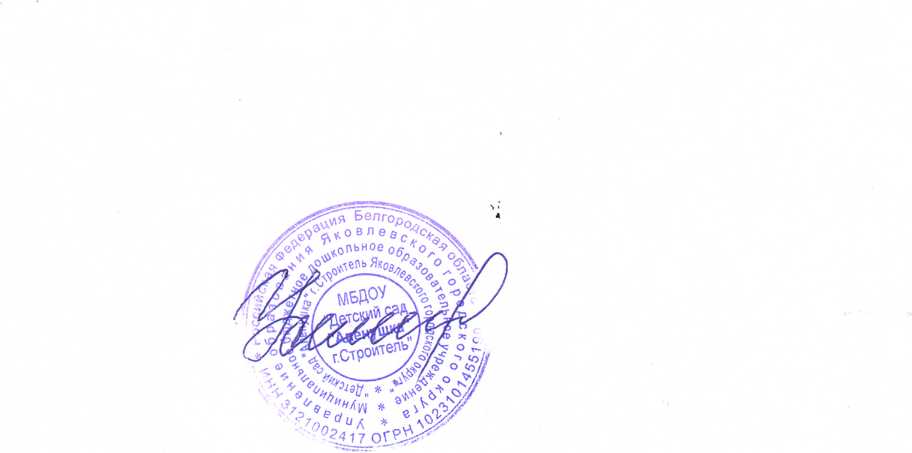 УТВЕРЖДЕНАИ.о. заведующего МБДОУ «Детский сад «Аленушка» г.Строитель»__________И.М.Усевич Приказ №118-од от «31» августа 2020 г.     1. Целевой раздел41.1. Пояснительная записка4Цели и задачи психолого-педагогического сопровождения6Принципы и подходы к формированию программы71.1.3. Значимые для разработки программы характеристики: возрастные и индивидуальные особенности психического развития детей 91.1.4. Психологические особенности детей с ОВЗ (ТНР)451.2. Планируемые результаты психолого-педагогического сопровождения.1.3. Система мониторинга детского развития50532. Содержательный раздел572.1. Содержание и основные направления деятельности педагога-психолога ДОО 572.1.1. Психологическая коррекция и развитие582.1.2. Психологическое просвещение612.1.3. Психологическая профилактика632.1.4. Психологическое консультирование642.1.5.Экспертиза652.2. Организационно-методическая деятельность662.2.1. Виды документации педагога-психолога2.3. Особенности организации образовательного процесса с детьми ОВЗ, детьми-инвалидами.2.3.1.Обучающиеся с тяжелыми нарушениями речи2.3.2. Обучающие со статусом ребенок-инвалид2.3.3.Обучающие с нарушениями опорно-двигательного аппарата2.3.4. Обучающие с расстройством аутистического спектра2.4.Психологическая поддержка педагогов и родителей (законных представителей) при включении детей с ОВЗ в образовательное пространство676971747476802.5.  План взаимодействия с педагогами ДОО812.6.  Перспективный план взаимодействия с родителями853.Организационный раздел873.1. Особенности организации развивающей предметно-пространственной среды.3.2. Описание материально-технического и методического обеспечения программы87973.3.  Циклограмма распределения рабочего времени1013.4.  Схема распределения образовательной деятельности.107ПоказателиХарактеристикиПсихологические потребностиВедущая потребность - потребность в любви; ведущая роль в удовлетворении базовой потребности отдается родителю противоположного пола. В движении. В общении со взрослым (ласка, внимание, сотрудничество). Потребность в новых впечатлениях. Стремление к самостоятельности.МотивыПознавательные мотивы - потребность в новых впечатлениях. Деловые мотивы - потребность в активной деятельности. Личностные мотивы - потребность в признании и поддержке.Как можноудовлетворятьЕсли взрослый доброжелателен и внимателен к ребенку в этот период жизни, то обеспечивает ребенку общее психическое развитие и возникновение и развитие речи. (Если до 2-х лет ребенок не находит человека, к которому привяжется, то он уже никогда не сможет ни с кем установить эмоциональный контакт).Ведущая деятельностьПредметная; внутри предметной деятельности зарождаются новые виды - игра и продуктивные виды деятельности (рисование, лепка,конструирование).Игровая деятельностьИгра носит процессуальный характер; главное в ней – действия, которые совершаются с игровыми предметами, приближѐнными к реальности. В середине третьего года жизни появляются действия с предметами-заместителями, многофункциональное использование предмета - подготовка к функции замещения. К концу раннего возраста можно наблюдать отдельные игры, отражающие цепочку действий, дети чаще всего в это время играют не вместе, а около друг друга.Общение со взрослымиСитуативно-деловое; развѐртывается в ходе совместной со взрослым ведущей предметной деятельности и еѐ обслуживает. Потребность в доброжелательном внимании и сотрудничестве. Ведущий мотив – деловой: взрослый как партнѐр по игре, образец для подражания, эксперт по оценке умений и знаний, помощник, организатор и участник совместной предметной деятельности. Средства общения – предметно-действенные операции.Общение сосверстникамиЭмоционально-практическое. Появляется истинно коммуникативная потребность в общении со сверстниками. Контакты отличаются повышенной эмоциональностью и раскованностью, ребенок ждет от сверстника соучастия в своих забавах и жаждет самовыражения; ему необходимо и достаточно, чтобы сверстник присоединялся к его шалостям и, действуя с ним вместе или попеременно, поддержал и усилил общее веселье; каждый участник такого общения озабочен, прежде всего тем, чтобы привлечь к себе внимание и получить эмоциональный отклик партнера. Для большинства младших дошкольников характерно индифферентное отношение к другому ребенку; трехлетние дети, как правило, безразличны к успехам сверстника и к его оценке со стороны взрослого. Им гораздо важнее поддержка и признание взрослого, чем другого ребенка. Малыш, как бы, не замечает действий и состояний своего сверстника. Он плохо запоминает его имя и даже внешний облик. Ему в принципе все равно, с кем возиться и носиться, важно, чтобы он (партнер) был такой же, действовал и переживал то же самое. Таким образом, сверстник еще не играет существенной роли в жизни младших дошкольников.Социальное развитиеВступает в новый контакт - через 5-10 мин.Начинает применять к себе местоимение «Я».Может смущаться, обижаться, испытывать радость и огорчение. Имитирует поведение взрослого (например, пытаться помочь родителям по дому, стремиться разговаривать по телефону). Общается с детьми. Соучастие - одновременная деятельность рядом со взрослым. В игре - процессуальные действия - «варит кашу». Самостоятельно играет, строит постройки, называет их. Просится и ходит на горшок. Заинтересованно относится к процессу одевания - охотно принимает нужные позы (вытягивать ножку, когда надевают ботиночки, поднимает ручки во время надевания кофты и т. д.), даже пытается самостоятельно одеться.Сам снимает варежки, снимает, одевает носки, туфли Моет и вытирает руки. Ест самостоятельно, умеет пить из чашки. Умеет самостоятельно пользоваться вилкой, ложкой.Чистит зубы с помощью взрослого.ЭмоцииРазвитие психических функций неотделимо от развития эмоционально-потребностной сферы ребенка. Он эмоционально реагирует только на то, что непосредственно воспринимает. Эмоции непостоянны, его легко отвлечь и переключить с одного эмоционального состояния на другое.Восстановлению эмоционального равновесия способствует так называемая ритмическая стимуляция – игры со взрослым, которые включают ритмичные действия. К концу 2-го года начинают использовать слова, относящиеся к эмоциональной сфере; могут изображать эмоции радости, гнева, отвращения, огорчения, удивления, стыда. Увеличивается эмоциональное заряжение друг от друга и эмоциональная отзывчивость к другому ребѐнку. С расширением рамок жизненного опыта увеличивается диапазон страхов. Обычно страхи исчезают со временем сами по мере освоения ребенком более тонких способов мышления.Способ  познанияЛичное участие ребенка в различных ситуациях, событиях; собственное манипулирование ребенка с реальными предметами и его активные действия в своем ближайшем окружении. Период «накопления» информации.Объект познанияБогатое, многообразное, предметное содержание ближайшего окружения.ВосприятиеНосит непроизвольный характер. Может выделить в предмете лишь его ярко выраженные признаки. Развитие восприятия происходит на основе внешне ориентированного действия (по форме, величине, цвету) при непосредственном соотношении и сравнении предметов. Дети могут осуществлять выбор из 2-3 предметов по форме, величине и цвету.Цветовое восприятие:(4 цвета: красный, синий, желтый, зеленый)Нормативы: сличение от 1,5-2 лет; выбор по названию - в 2-3 года; самостоятельность названия - в 2,5~3 года.Форма: круг (шарик), квадрат (кубик), прямоугольник (кирпичик), треугольник (крыша). Нормативы: сличение - от 1,5-2 лет; выбор по названию - в 2 года; самостоятельность названия - в 3 года.Восприятие окружающего мира: 10-12 карточек с изображением знакомых предметов. Нормативы: В 1,5-2 года называют 4-5 картинок. В 2,5 года называют многие предметы из групп; игрушки, посуда, одежда, мебель. В 3 года дети знают и называют все предметы, их свойства и качества, в пассивном словаре сформированы некоторые обобщающие понятия: игрушки, одежда, мебель, обувь. Выделяют парную картинку по образцу: шесть пар одинаковых предметных картинок. Нормативы: выбор из двух картинок - в 2 года; выбор из четырех картинок - в 3 года.Конструктивный праксис: картинки, разрезанные на две и три части с разной конфигурацией разреза. Нормативы: разрезная картинка из двух фрагментов - в 2,5-3 года; разрезная картинка из трех фрагментов - в 3- 3,5 года.Пространственный гнозис: мелкие игрушки и картинки, уложенные в коробку. Пример инструкций: «Посади мишку около коробки»,«Положи в коробку», «Посади на коробку», «Спрячь картинку под коробку», «Достань из-под коробки», «Покажи, где верх (низ)», «Иди вперед (назад)». Нормативы: 2,5-3 года - дети понимают предложно - падежные конструкции; ошибаются в 1~2 заданиях, легко кор- ректируются. Способы деятельности: складывание пирамидки из четырех и шести колец с колпачком, складывание матрешкиНормативы: собирают пирамидку без учета диаметра колец — в 1,5-2,5 года; с обирают пирамидку с учетом диаметра колец и установки на результат без проб и примеривания - в 3-3,5 года. Дети 3 лет с сохранным интеллектом могут работать зрительным соотнесением, допустимо примеривание или целенаправленная проба. Отсутствие данных способов к 3 годам свидетельствует о недостатках психическогоразвития. До 2,5 лет правомерно пользоваться силой. Совершенствуется слуховое восприятие, прежде всего фонематический слух. К трѐм годам дети воспринимают все звуки родного языка, но произносят их с большими искажениями.ВниманиеВнимание непроизвольное, слабо концентрированное, неустойчивое, наблюдаются трудности переключения и распределения, невелик объем; под влиянием речи складываются предпосылки для развитияпроизвольного внимания. Дошкольникам данного возраста трудно сосредоточится на однообразной, непривлекательной для них деятельности, но в процессе игры они могут достаточно долго оставаться внимательными: рассматривать 1 картинку могут не более 6 – 8 секунд, а играть в одну и ту же игру могут и до 30 минут.ПамятьНепроизвольная; память включается в процесс активного восприятия – узнавания, хотя ребенок может непроизвольно припоминать увиденноеили услышанное раньше. Преобладает двигательная и эмоциональная, частично образная. Начинает интенсивно развиваться словесно- смысловая память. Возрастают объем и прочность сохранения материала. Появляется новый процесс памяти – воспроизведение; повторяет за взрослым предложение из 2 – 3-х слов; двустишья или четверостишья (воспроизводит их через несколько часов).МышлениеНаглядно-действенное; основывается на восприятии и действиях, осуществляемых ребенком; Появление символического мышления, то есть способности по запечатленным в мозгу психологическим образам (символам предметов) воспринимать их в тот или иной момент. Теперь ребенок может проделывать операции не с реальными, а с идеальными предметами. Ребенок становится способным решать простейшие задачи в уме, не прибегая к методу проб и ошибок. Физические действия способствуют успешной работе мышления. Появляются первые мыслительные операции: сравнение и обобщение; Слушает простые рассказы. Понимает значение некоторых абстрактных слов (большой-маленький, мокрый-сухой и др.). Задает вопросы «Что это?». Начинает понимать точку зрения другого лица. Отвечает «нет» на абсурдные вопросы. Развивается начальное представление о количестве (больше-меньше, полный-пустой). Стремится разобрать на части или разломать предмет, чтобы изучить его (проявление исследовательской позиции). Называет всех своих родственников. 2 года 2 мес. - сортирует предметы (груша-яблоко, юла – кубики и т.п.).Раскладывает предметы двух видов в две разные коробочки.Строит мостик из 3 кубиков после показа. По просьбе находит 2-3 картинки или предмета из 4-6, относящиеся к определенным классам («цветочки», «зверюшки» и т. д.). Среди 5 картинок находит 1 такую же, какую показывает взрослый. Выбирает из 4-6 предметов или картинок те, которые соответствуют названному признаку. Примеры вопросов: «покажи, что можно есть?», «покажи, у кого есть ножки?» и т. п. 2 года 4 мес. - среди 10 картинок находит 1 такую же, какую показывает взрослый 2 года 6 мес. - среди 4 - 5 предметов находит 1, соответствующий его рисунку. Раскладывает предметы двух цветов в две коробочки, в каждую – одного цвета. Складывает разрезную картинку из двух частей. 2 года 8 мес.- раскладывает предметы по величине (большой – маленький) или по цвету в 2 разные коробочки.2 года 10 мес. - строит «домик» или другое сооружение из пяти кубиков после показа (кубики не образуют вертикальный или горизонтальный ряд). 3 года- среди 4-5 предметов находит один, соответствующий рисунку его характерной части. Складывает разрезную картинку из 4 частей. По просьбе выбирает «один» предмет и «много». Задает вопросы «почему..?». Понимает 4 предлога расположения («в», «на», «под», «за»). Понимает 1 предлог направления движения («к», «от» и т. п.). Складывает разрезанную на 6-7 частей картинку человека на целой картинке-образце. Начинают формироваться элементы наглядно-образного мышления.Речь2 г. - активный словарь: 130-200 слов, задает первые вопросы, объединяет слова в простые предложения и короткие фразы, говорит предложениями из 3-4 слов, использует обращения, понимает, осмысливает речь и начинает запоминать коротенькие, несложныестихотворения. Слово отделяется от ситуации и приобретает самостоятельное значение. Дети продолжают осваивать названия окружающихпредметов, учатся выполнять простые словесные просьбы взрослых в пределах видимой наглядной ситуации. Активная речь детей интенсивно развивается. К трѐм годам они осваивают основные грамматические структуры, в разговоре с взрослыми используют практически все части речи. Активный словарь достигает примерно 1 000 – 1 500 слов. К концу третьего года жизни речь становится средством общения ребѐнка со сверстниками. Установлена прямая зависимость между качеством языковойстимуляции в домашнем окружении и развитием речи ребенка в 3 года. Критическим периодом в развитии детской речи является, по мнению исследователей, возраст от 10 месяцев до 1,5 лет. Именно в это время нужны спокойные и развивающие игры и нежелательны стрессы.Мелкая моторикаКрупнаямоторикаРисует карандашом каракули, вертикальную линию, круг, повторяет штрихи.2,5-3 года - может нарисовать человека - «головонога». Красит пальцем. Играет с песком и глиной. Открывает крышки. Может вынуть таблетку из бутылочки. Открывает ящик и опрокидывает его содержимое. Строит башню или дом из 4-6 кубиков. Режет бумагу, держа ножницы одной рукой. Нанизывает бусы. Листает книгу, переворачивая одновременно 2-3 страницы. Учится бегать, ходить на носках, сохранять равновесие на одной ноге. Сидит на корточках. Умеет подниматься и спускаться по лестнице, касаясь каждой ступеньки одной ногой. Но масса тела распределяется на отделы ступней еще неравномерно, и при резком движении малыш может упасть. Умеет прыгать (подпрыгивать вверх, прыгать через обруч или лежащее на земле препятствие, прыгать на одной ноге, спрыгивает с нижней ступеньки). Может маршировать. Может ударить по мячу ногой. Может ходить задом наперед. Способен сохранять равновесие на перекладине. Встает на лавку высотой 20 см от пола. Преодолевает препятствия. Пробует ловить брошенный мяч.ВоображениеОсновным показателем данного параметра является использование ребенком предметов-заместителей. В начале третьего года жизни у ребенка, использующего какой-либо предмет вместо другого, не всегда есть четкое представление о том, какой именно предмет он замещает, действие замещения может опережать его ясное осознание и словесное оформление. В этом возрасте замещения еще неустойчивы. Ребенок может быстро забывать, что и чем он замещает. Во второй половине третьего года жизни дети уже достаточно легко и часто включают в свою игру предметы-заместители. Теперь они четко понимают, какой недостающий для сюжета предмет им необходим, старательно подыскивают для него подходящий заместитель и обозначают его словом. Дети, у которых хорошо развито воображение, часто находят оригинальные предметы-заместители, умеют отступать от стереотипного воспроизведения одного и того же сюжета, придумывают новые, подчас неожиданные его варианты.ВолеваясфераПоведение импульсивное, желания ребенка неустойчивы и быстро преходящи, он не может их контролировать и сдерживать; все желанияобладают одинаковой силой. Формируются предпосылки волевого действия, возникают первые целенаправленные движения, предметно-орудийные действия, цепочка действий; ребѐнок научается выполнять требования взрослых на основе понимания их речи. Начинает овладевать правилами поведения, учиться подчинять свои желания необходимости; происходит переход от «полевого» к волевому поведению (По К. Левину).НовообразованиявозрастаАктивен в своих действиях и в стремлении к общению со взрослыми. К 3 годам жизни «центральным новообразованием является «система Я» и рождаемая этим новообразованием потребность действовать  самому», что выражается в формуле «Я сам». «Потребность в реализации и утверждении своего Я... является доминирующей». В этотпериод происходит формирование самосознания. Другие важнейшие новообразования - развитие активной речи, формирование внутреннего плана действий, начатки самооценки, самоуважения; личное новообразование - возникает гордость за собственные достижения.Особенности возрастаЕще не может управлять собой по собственному желанию. Поведение носит большей частью непроизвольный характер. Очень эмоционален, однако его эмоции непостоянны, его легко отвлечь переключить с одного эмоционального состояния на другое. Психологический возраст хорошо и плохо разговаривающих детей будет разным при совпадении возраста календарного. И если ребенок еще не говорит активно, то особенности его поведения будут относиться скорее к возрасту 1-2года, и это не задержка развития, а вариант нормы. Время освоения активной речи - это очень наследуемый фактор, и в каждой семье это происходит по-своему.Малыш сильно зависит от степени утомления и количества впечатлений. Если малыш из привычного режима жизни выбит по тем или иным причинам, а впечатлений слишком много - он будет вести себя хуже, чем обычно. Маленькие дети - большие консерваторы, не любят новшеств в еде, одежде, расположении игрушек и последовательности событий в течение дня. Негативизм и упрямство - признаки взросления.Цели и задачивзрослыхПонимать, что энергичный и активный ребенок - это естественно, хотя временами утомительно. Поэтому нужно быть готовыми к этому и по возможности организовывать безопасное пространство, в котором малыш мог бы беспрепятственно использовать свою энергию для подвижных игр. Обязательно под присмотром взрослого предоставить ребенку возможность играть с мелким материалом: пуговицами, крупой, деталями конструктора, камушками, шишками, и другими различнымипо ощущениям предметами. Чаще разговаривать с малышом, читать ему сказки, книжки, обсуждать то, что он видел или в чем принимал участие. Для развития речи полезны периодические контакты с малознакомыми детьми или взрослыми, поскольку ребенок вынужден старательнее произносить то, что мама обычно понимала с полуслова. Совместность и доброжелательное сотрудничество взрослого и ребенка. Маленький ребенок обучается только тому, что его заинтересовало, и только от того человека, которому он доверяет. Богатая окружающая развивающая среда, позволяющая разнообразно и содержательно исследовать окружающий мир.Комфортный психоэмоциональный фон развития ребенка. Практическое сотрудничество с взрослым, индивидуальное внимание педагога, индивидуальный контакт с ним. Предоставлять возможности для самых разных игр, в основном с предметами. Понимать, что у маленького ребенка совершенно другое восприятие времени. Для него существует только настоящее. И ваши попытки апеллировать даже ближайшему будущему им совершенно не воспринимаются. Относиться спокойно к эмоциональным вспышкам ребенка в случае возникновения трудностей. Злость или слезы, когда у ребенка не получается какая-то сложная для него задача, вполне естественны. Если аффект не очень силен, его можно проигнорировать, в случае сильного расстройства ребенка следует утешить или переключить его внимание.Показатели ХарактеристикаВедущиепотребностиВ общении. В доброжелательном внимании.В сотрудничестве. В уважении, признании самостоятельности ребенка. В самовыражении.В соучастии.Ведущая функцияПамятьВедущаядеятельностьИгроваяИгроваядеятельностьПредметно-манипулятивная игра - еще ведущая. Период настоящих символических игр. Основным содержанием игры являются действия с игрушками и предметами-заместителями. Продолжительность игры небольшая. Младшие дошкольники ограничиваются игрой с одной-двумя ролями и простыми, неразвернутыми сюжетами. Игра рядом со сверстником, с взрослым – партнѐрская. Переход к ролевой игре: умение принимать различные роли в игре, придуманной взрослым.Общение совзрослымиВнеситуативно-познавательное. С расширением своих возможностей дети стремятся к своеобразному «теоретическому» сотрудничеству со взрослым, сменяющему сотрудничество практическое и состоящему в совместном обсуждении событий, явлений и взаимоотношений в предметном мире. Потребность ребенка в уважении со стороны взрослого обусловливает особую чувствительность детей к той оценке, которую дают им взрослые. Чувствительность детей к оценке проявляется ярче всего в их повышенной обидчивости, в нарушении и даже полном прекращении деятельности после замечаний или порицаний, а также в возбуждении и восторге детей после похвал. Взаимодействие с 3-4 летними детьми осложнено тем, что они проходят через возрастной кризис 3 лет - кризис становления воли, кризис «Я сам!».Общение сосверстникамиЭмоционально-практическое: возникает потребность в общении не только со взрослыми, но и со сверстниками, но сверстник малоинтересен, дети играют в одиночку, но приглядываясь и интересуясь действиями других. Может подражать играющему рядом ребенку. Детей радует сам процесс действия с игрушками, собственные выдумки, совместные действия: переодевания, подползание, убегание. Дети мало слушают друг друга, чаще стремятся показать себя другому. Общение со сверстниками приносит в основном радостные эмоции; при возникновении конфликтов в игре дети прибегают к различным видам давления напартнера - воздействуют на него физически (драка, толкание, отнимание игрушек) или словесно (высказывания типа «Отдай», «Уходи»), либо обращаются с жалобой к воспитателю. К 4 годам могут объединяться в небольшие группки, по 2-3 человека, для разыгрывания простейших сюжетно-ролевых игр; такие игровые объединения весьма неустойчивы (продолжительность взаимодействия детей колеблется в среднем от 3 до 10 минут) и ситуативны. Положение ребѐнка в группе сверстников во многом определяется мнением воспитателя.СоциальноеразвитиеЛюбит давать игрушки и брать их у других.Любит общаться с детьми и взрослыми. Играет и/или общается с другими детьми. Развиваются навыки совместной игры. Любит помогать взрослым. Легко расстается с мамой на целый день. Вступает в новый контакт через 5 мин.Домашние обязанности: Может одеться и раздеться самостоятельно (с переменным успехом). Приучен к туалету (мелкие происшествия вполне допустимы). Собирает и кладет игрушки в соответствующее место. Убирает книги и журналы и вещи на нижнюю полку. Относит салфетки, тарелки и столовые приборы на стол. Убирает за собой оставшиеся после еды крошки. Чистит зубы, моет и вытирает руки и лицо, причесывается. Вытирает за собой следы «детской неожиданности». Приносит упаковку с продуктами или баночку с консервами из пакета до нужной полочки.ЭмоцииХарактерны резкие перепады настроения. Эмоциональное состояние продолжает зависеть от физического комфорта. На настроение начинают влиять взаимоотношения со сверстниками и взрослыми. Изменяется роль эмоций в деятельности ребѐнка, формируетсяэмоциональное предвосхищение. Ребѐнокможет испытывать радость, предвидя положительный результат своей деятельности и хорошее настроение окружающих. К 4 годам ребѐнок может узнавать, называть по пиктограмме эмоциональные состояния: радость, грусть, гнев. Знает некоторые способы выражения этихэмоциональных состояний (через рисунок, вокализацию, с помощью мимики, жестов и выразительных движений).Способ познанияЭкспериментирование, конструирование.Объект познанияСтановятся не только предметы, их действия, но и признаки предметов (цвет, форма, величина, физические качества). Эти знания помогают детям сравнивать объекты и явления по одному признаку или свойству и устанавливать отношения сходства - тождества и различия, осуществлять классификацию, сериацию. Период «накопления» информации.ВосприятиеИспользование простых сенсорных эталонов (геометрические формы, цвета). Воспринимает предмет без попытки его обследования. От представлений о предметах зависит изобразительная деятельность ребѐнка. Разбирает и складывает шестисоставную матрешку (с 3.5 лет). Собирает пирамидку с учетом размера колец.Конструирует из кубиков по подражанию. Складывает картинку из 4 частей, собирает несложные игры- вкладыши. Опускает фигурки в прорези путем целенаправленных проб. Самостоятельно называет основные 4 цвета – красный, синий, желтый, зеленый. Самостоятельно называет плоские фигуры: круг, квадрат, треугольник, прямоугольник, овал, многоугольник. Самостоятельно называет объемные фигуры: шар, куб, кирпичик, призма, цилиндр, конус. К концу года-узнавание, называние, соотнесение: цвета - красный, синий, зеленый, желтый, коричневый, черный,белый. Формы - шар - круг, куб - квадрат, треугольник. Величины - большой - маленький, длинный - короткий, высокий - низкий, широкий - узкий, толстый –- тонкий. Пространства - далеко - близко, высоко – низко.Эмоционального состояния - радость, грусть, гневВниманиеНепроизвольное; быстро переключается с одной деятельности на другую. Выполняет задание, не отвлекаясь в течение около 5 минут. Находит 3-4 отличия между предметами. Удерживает в поле зрения (объем внимания) 3-4 предмета. Находит два предмета, похожих друг на друга.Выполняет задания по предложенному образцу.Устойчивость внимания – 10-12 минут. Концентрация: нахождение в рисунке контура известного предмета при высокой плотности штриховки, контура неизвестного предмета- при слабой штриховке.ПамятьНепроизвольная (эмоционально окрашенная информация), преобладает узнавание, а не запоминание; Тем не менее, то, что запомнилось, сохраняется надолго. К концу года: зрительная образная: объем - 3-4 картинки, слуховая образная: объем - 3-4 звука, слуховая вербальная: объем -3 - 4 слова, тактильная: объем - 3-4 предмета. Знает наизусть несколько четверостиший. Повторяет небольшую прочитанную сказку с помощью взрослого. Вспоминает, что он делал утром, днем, вечером. Рассказывает по памяти о содержании картинки по наводящим вопросам.МышлениеПереход от наглядно-действенного к наглядно-образному мышлению. Мыслительные операции (сравнение, обобщение, анализ) происходят еще на фоне манипуляции с предметами (соотносящих и орудийных действий), но ребенок уже может решать некоторые задачи с опорой на «картинку», т.е. только на зрительное восприятие ситуации.Развитие интеллектуальной сферы.Называет и отличает 2-3 дерева. По опорным обобщающим словам находит предметы («Покажи обувь, посуду, мебель»). Различает времена года. Называет существенные детали и части предметов. Находит простые связи между предметами и явлениями. Указывает в книжке по крайней мере на 4 знакомых предмета. Различает и правильно называет части дома, автомашины, дерева, а также части тела животных и человека. Различает некоторые фрукты и овощи. Различает части суток (день, ночь), знает, чем они отличаются.Математика: находит в окружающей обстановке много предметов и один. Умеет определять равенство и неравенство предметов выражать словами «большой», «маленький», каких предметов больше, меньше. Сравнивает 3-4 предмета по величине (длине, ширине, высоте). Использует слова «высокий», «низкий» «толстый», «тонкий», «длинный», «короткий». Может усвоить представление о шести формах: Круг. Овал. Квадрат. Прямоугольник. Треугольник. Многоугольник, показывать похожие на них предметы. Может усвоить представления о восьми цветах: Красный. Оранжевый. Желтый. Зеленый. Синий. Фиолетовый. Белый. Черный. Может выполнять мыслительные операции: анализ, синтез, сравнение, обобщение.Анализ. Описание предмета по известным признакам. Выполнение задания «логические цепочки» (по одному или двум признакам). Исключение на основе всех изученных обобщений.Зрительный синтез.Из 3 частей без опоры на образец и из 4 частей - со зрительной опорой или наложением на образец.Сравнение предметов. По цвету, по форме, по величине, по расположению в пространстве,по эмоциональному состоянию на основе зрительного восприятия. При сравнении ребенок должен уметь самостоятельно выделять по 3сходства и 3 отличия.Обобщение - по цвету, форме величине, эмоциональному состоянию - животные, игрушки, фрукты, овощи, одежда, обувь. Выполнение операции конкретизации на основе имеющихся обобщений. На вопрос: каких ты знаешь животных? (игрушки, фрукты и т. д.) - ребенок должен уметь самостоятельно называть 4 -5 предметов (например, животные: кошка, собака, тигр, жираф, волк).Сериация- по цвету - 3 оттенка;- по величине - 5 предметов;-по расположению в пространстве - 3 положения;- серия последовательных картинок к известной сказке - 4 картинки.Классификация. На основе имеющихся обобщений по одному признаку -самостоятельно.РечьИнтенсивное развитие речи. Становится связной. Определяет цвет, форму, фактуру, вкус, используя слова-определения. Знает назначение основных предметов. Понимает степени сравнений (самый близкий, самый большой). Определяет пол людей по роли в семье (он - папа, она - мама). Понимает время, использует прошедшее и настоящее время. Считает до пяти. Понимает названия цветов: «Дай красный мяч». Слушает длинные сказки и рассказы. Выполняет двухсоставную инструкцию («Дай мне красный кубик и голубой шар»). Умеет отвечать на вопросы типа: «Что ты будешь делать, если ты устал?» (тебе холодно, голоден...).Понимает короткие рассказы взрослого. Правильно реагирует на словесные указания. Согласовывает слова в роде, числе, падеже. Правильно пользуется предлогами в, на, за, под, перед, сзади. Употребляет предложения с однородными членами. Может рассказать о событии своими словами, сделать выводы из чего-то, связно рассказывать об увиденном, нарисованном на картинке (2-4 предложения). Умеет подобрать антонимы : огонь-горячий, лѐд-...?; Конь-большой, мышь -...?; мама- женщина, папа -...? Имеет активный словарь до 1500 слов. Начинает использовать сложные предложения, строит фразы из 4–5 слов. Использует в своей речи местоимения («Я», «ты» и т. д.). Членораздельно и понятно произносит большую часть слов. Употребляет в речи глаголы, обозначающие действия (мыть, стирать, вытирать, гладить, лечить и т.д.); Употребляет в речи прилагательные, обозначающие величину, вкус, цвет. Употребляет в речи наречия (близко – далеко, низко – высоко, быстро – медленно, темно – светло и т.д.).Знает названия транспортных средств (машина, автобус), частей автомобиля (кабина, кузов, колѐса, руль), растений (дерево, трава, цветы), фруктов (яблоко, груша, банан), овощей (морковь, помидор, огурец), домашних животных (кошка, собака, курица) и их детѐнышей. Называет свое имя и фамилию, сколько лет, имена ближайших родственников, имена и отчества своих воспитателей. Пересказывает небольшие потешки, сказки, рассказы, узнает сказочных героев. Слушает длинные сказки и рассказы. Отвечает на вопросы: Как твоя фамилия? С кем ты живешь? Что ел на завтрак?Во что любишь играть?МелкаямоторикаКрупнаямоторикаПовторяет простые движения пальчиковой гимнастики. Показывает указательный палец вместе со средним. Делает колечки (каждый палец соприкасается с большим). Держит карандаш пальцами. Умеет проводить прямые горизонтальные линии, не выходя за края«дорожки». Умеет рисовать «клубочки». Рисует «головонога», графические образы ещѐ бедны. Перерисовывает крестик. Обводит по контурам, воспроизводит формы. Копирует квадрат (с 3.5 лет). Умеет проводить прямые линии в разных направлениях – «лучики у солнышка». Умеет проводить прямые наклонные линии – «ветки у елочки». Работает ножницами. Старается раскрашивать, не выходя за контуры. Умеет соединять одинаковые предметы линиями. Застегивает пуговицы. Умеет нанизывать мелкие предметы (бусинки) на лесу; вылепливать из пластилина или глины мелкие и крупные предметы. Спускаясь и поднимаясь по лестнице, поочередно переставляет ноги. Ездит на трехколесном велосипеде. Может стоять на одной ноге 10 секунд, прыгает на одной ноге. Прыгает на одной ножке и двух ногах. Бросает мяч через голову; хватает катящийся мяч. Сохраняет равновесие при качании на качелях.ВоображениеРепродуктивное - раскрашивание или рисование по представлению (например, нарисуй солнышко, раскрась елочку), лепка по заданию(например, скатай шарик - взрослый не показывает). С элементами творческого - дорисовывание, выполнение аппликаций, составление узора и/или предмета из мелких деталей без образца (например, придумай, кто живет в стране кружочков), лепка предметов или живых существ со зрительной инструкцией.Использование в игре предметов-заместителейРазвитие воображения через развитие функции замещения одного предмета другим.Волевая сфераПринимают и удерживают 2 правила в игровой ситуации. Укрепляется эмоциональная саморегуляция. Начинают усваивать правила взаимоотношений в группе сверстников.ЛичностнаясфераВ этом возрасте по отношению к окружающим у ребенка формируется собственная позиция. Активность и неутомимость малышей проявляется в постоянной готовности к деятельности. Можно наблюдать соподчинение мотивов поведения в относительно простых ситуациях. Сознательное управление поведением только начинает складываться; во многом поведение ребѐнка ещѐ ситуативное. Развивается самооценка, продолжает развиваться половая идентификация. Кризис 3 лет завершается. Появляется чувство личности «Я есть», способность говорить о себе в 1 лице.Новообразования возрастаУсвоение первичных нравственных норм. Самооценка. Появление элементов партнерского общения.ОсобенностивозрастаКризис 3-х лет. Формирование «системы Я».Ребенок добивается нового статуса, вследствие чего проявляет упрямство и негативизм. Развитие воображения через развитие функции замещения одного предмета другим. Появление смысловой структуры сознания. Развитие происходит через общение. С взрослым общение к концу года становится внеситуативно-познавательным. При новой деятельности необходимо поэтапное объяснение (делай, как я). Смотрит в другого, но видит себя. Слышит, но не слушает.Цели и задачидля взрослыхПомогать осваивать разные способы взаимодействия с взрослым и сверстником в игре и в повседневном общении. Способствовать проявлению всех видов активности ребенка. Формировать первые «нравственные эмоции»: хорошо-плохо. Формировать умение действовать по правилам.Формировать умение сопереживать, сочувствовать. Формировать эмоциональную отзывчивость. Способствовать формированию позитивной самооценки ребенка в процессе общения со взрослым. Постараться дать каждому ребѐнку возможность реализовать все его намерения. Не делать за ребенка то, что он может сделать сам.Показатели ХарактеристикаПсихологическиепотребностиВ общении, в новых знаниях, впечатлениях и ощущениях; в движении; в самостоятельности;в доброжелательном к себе отношенииМотивыПризнание сверстников. Самоутверждение. Игровой мотив.Как можноудовлетворятьВ общении со сверстниками (в садике играет, дома друг есть, в гости ходим); в движении (обеспечивать возможность бегать, прыгать, лазить, перекладина или спорт уголок дома, с папой в футбол играть, спортивная секция);в самостоятельности (помощник дома, все, что умеет делать – делает сам, без помощи, взрослых, есть дома поручения которые сам выполняет); в доброжелательном к себе отношении (положительно оценивать при успехе, одобрение при неудачах, если бы ты сделал так (показать, объяснить), то было бы еще лучше).ВедущаяфункцияПамятьВедущая деятельностьСюжетно-ролевая игра.ИгроваядеятельностьУсложнение сюжетно-ролевой игры: коллективная со сверстниками, ролевой диалог, игровая ситуация; игровые объединения становятся более устойчивыми.Общение совзрослымиВнеситуативно-познавательная форма общения представляет собой «теоретическое» сотрудничество, ребѐнок задаѐт взрослому чрезвычайно разнообразные вопросы, охватывающие все сферы знаний о мире; взрослый – источник познания, ребенка начинает интересовать не просто какое-либо явление само по себе, а причины и следствия его возникновения. Поэтому главным вопросом для ребенка 4-х лет становится вопрос «почему?».Общение сосверстникамиСитуативно-деловое: общение со сверстником становится привлекательнее общения со взрослым, сверстник интересен как партнер по сюжетной игре. К концу года - умение работать в паре со сверстником по заданию взрослого. Взаимоотношения со сверстниками характеризуются избирательностью, появляются постоянные партнѐры по играм, складываются предпочтения по половому признаку; появляется потребность в признании и уважении сверстника, что создает массу проблем в отношениях детей и становится причиной многих конфликтов.Другой ребенок становится предметом постоянного сравнения с собой, которое направлено не на обнаружение общности (как у трехлеток), а на противопоставление себя и другого. Каждому важно показать, что он хоть в чем-то лучше других - лучше прыгает, рисует, решает задачи, обладает лучшими вещами и т. п., дети часто спрашивают у взрослых об успехах их товарищей, демонстрируют свои преимущества, пытаются скрыть от сверстников свои промахи и неудачи. Сам сверстник, его желания, интересы, действия, качества совершенно не важны: они воспринимаются только тогда, когда другой начинает мешать, ведет себя не так, как хотелось бы. В группах начинают выделяться лидеры; появляются конкурентность, соревновательность. В этом возрасте возникают такие тяжелые переживания, как зависть, ревность, обида на сверстника.СоциальноеразвитиеМожет назвать свое имя и фамилию; имена мамы, папы, бабушки, дедушки. Сказать, сколько ему лет. Назвать город, в котором он живет; свой домашний телефон. Знать значение сигналов светофора. Здороваться и прощаться без напоминания со стороны взрослого. Вежливо выразить свою просьбу. Поблагодарить за оказанную услугу. Оказать помощь товарищу.Домашние обязанности:Сервировать стол с минимальной помощью.Использовать вещи по назначению, ставить их на место. Помогать мыть посуду или загружать ее в посудомоечную машину. Протирать пыль с мебели, пылесосить, мыть пол. Намазывать масло на хлеб. Готовить холодный завтрак (хлопья с молоком). Помогать накладывать еду в тарелки на семейном обеде. Помогать приготовить простой десерт (положить украшение на кекс, залить сверху мороженое джемом и пр.). Делиться с друзьями игрушками. Доставать из почтового ящика почту. Сообщать родителям, когда выходит из дому поиграть - где будет находиться. Играть дома самостоятельно. Помогать складывать полотенца и платочки. Развешивать носки и платочки на не высоко подвешенной бельевой веревке. Самостоятельно одеться, раздеться в определенной последовательности.ЭмоцииБолее ровные, стараются контролировать. Проявляются элементы эмоциональной отзывчивости. Страхи как следствие развитого воображения. Ребенок чувствует себя недостаточно защищенным перед большим миром. Он задействует свое магическое мышление для того, чтобы обрести ощущение безопасности. К концу года - называние, узнавание по пиктограмме эмоциональных состояний: радость, грусть, гнев, удивление, испуг, умение рассказать о своем настроении, знание способов выражения и изменения этих эмоциональных состояний, умение определитьэмоциональное состояние у героев сказки.Способ познанияВопросы, рассказы взрослого, экспериментирование. Установление связей и зависимостей между предметами, явлениями и событиями приводит к появлению в сознании ребенка целостной системы представлений. Период «упорядочения» информации.Объект познанияПредметы, явления, события, находящиеся за пределами непосредственного восприятия и опыта детей.ВосприятиеВосприятие сенсорных эталонов, свойств предметов. Правильно дифференцирует цвета и оттенки: называет названия шести основных цветов, различает и называет основные геометрические фигуры, включая прямоугольник и овал. Узнавание, называние, соотнесение: эмоциональных состояний - радость, грусть, гнев, удивление, испуг. Узнавание, описание звука (громкий - тихий, низкий - высокий, звонкий - глухой) - колокольчик, свисток, бубен, деревянные ложки, хлопки в ладоши, погремушка. Узнавание, описание запаха (слабый - резкий, приятный - неприятный, сладкий) - цветочный, фруктовый, хвойный, медовый, цитрусовый, ванильный. Узнавание, соотнесение (назови, что имеет такой же вкус, как...) вкуса сладкий, горький, кислый, соленый. Узнавание по внешнему виду и на ощупь с закрытыми глазами свойств предметов: тяжелый - легкий, жесткий - мягкий, шершавый - гладкий, прозрачный - непрозрачный, горячий - холодный, светлый - темный, сухой - мокрый. По материалу (деревянный, железный, тканевый, стеклянный, бумажный и т. д.). Пространства (определение местонахождения предмета, расположение предмета по инструкции в определенном месте) - высоко - низко, слева - справа, впереди – сзади, около, рядом, между, перед._ Времени (соотнесение события со временем его происшествия) - утро, вечер, день, ночь, вчера, сегодня, завтра.ВниманиеЗависимость внимания от эмоциональной насыщенности и интереса к ним сохраняется. Но развивается устойчивость и возможность произвольного переключения. Повторяют за взрослым движения в определенной последовательности: хлопнуть в ладоши, поднять руки вверх, руки - в стороны, опустить руки. Могут хлопнуть в ладоши только тогда, когда услышат определенное слово, например снег. (Произнесите слова: дом, гроза, снег, книга, чашка, телефон, снег, роза, снежинка, сосулька, человек, снег, окно, ваза, ромашка, стул). Складывают по предложенному образцу простые постройки из конструктора. Выполняют задания, не отвлекаясь в течение 5-7 минут. Удерживают в поле зрения (объем внимания) 4-5 предметов. Занимаются интересной деятельностью в течение 15-20 минут. Концентрация: нахождение в рисунке контура известного изображения, имеющего до 4 мелких деталей, при средней плотности штриховки; выделение в рисунке 5 контуров предметов, наложенных частично.ПамятьПамять продолжают носить непроизвольный характер. Могут повторять за взрослыми на слух несколько слогов по порядку: ма-та-са; ки-ле-ти-ди; па-са-ни-ки. Определять с одной попытки, какой предмет исчез. Для этого можнопоставить перед малышом пять предметов, называя каждый, затем попросить его отвернуться, а в этот момент спрятать один из них; малыш должен будет определить, какой предмет исчез. Повторять за взрослым на слух четыре-пять слов: стол, дом, кот, пень, ваза.Повторять на слух цифры в определенном порядке: три - семь - пять; один - четыре - два - шесть. Запоминать и называть без помощи взрослого 4-5 предметов. Рассказывать наизусть несколько потешек, стихов, загадок. Пересказывать содержание услышанной сказки.Запоминать содержание сюжетного рисунка. Воспроизводить в памяти недавно происшедшие, а также яркие события своей жизни. К концу года: зрительная образная: объем - 5 предметов. Слуховая образная: объем – 4-5 звуков. Слуховая вербальная: объем - 5 слов. Тактильная: объем – 4-5 предметов. Способен удерживать в памяти при выполнении каких-либо действий несложное условие.МышлениеНаглядно-образное.Развитие интеллектуальной сферыМогут собирать пирамидку из семи колечек без помощи взрослого в правильном порядке; складывать мисочки, вкладывая их друг в друга.Подбирать самостоятельно вкладыши в нужные отверстия. Находить лишний предмет в каждой группе и правильно объяснять свой выбор. Находить пару каждому предмету. Находить в окружающей обстановке предметы, похожие назнакомые фигуры (треугольник, квадрат ит.д.)Отвечать на вопросы: «Сколько лап у собаки? А сколько у курицы? Для чего нужны стрелки для часов? Для чего нужна ручка у двери? Для чего нужны окна в домах? Что нужно сделать, чтобы чай стал сладким?» Подбирать противоположные слова: днем светло, а ночью… (темно); зимой холодно, а летом… (тепло); вата легкая, а камень … (тяжелый); кирпич твердый, а подушка…(мягкая); дерево высокое, а пенек… (низкий); река широкая, а ручеек… (узкий); слон большой, а мышка… (маленькая). Решать простые логические задачи.Определять части суток и времена года. Знают их характерные отличия. Находить на картинке, где изображены нелепицы, 3-4 несоответствия. Объяснить, что не так, почему не так и как на самом деле должно быть.Складывать разрезанную на 2-3 или 4 части картинку или открытку. Рассказать о семье, семейном быте, традициях. Рассказывать о своем городе. Рассказывать о желании в будущем приобрести определенную профессию, рассказать, почему именно она его интересует.Проявлять интерес к предметам и явлениям, которые не имеет возможности видеть. Строить по схеме, решать лабиринтные задачи. Различают правую и левую руку. Показывает предметы, которые находятся справа от него и слева, что находится вверху и внизу от него. Понимает слова: верхняя, нижняя, слева, налево, справа, направо. Может назвать и показать все цифры от 0 до 9.АнализОписание предмета по известным признакам. Выполнение задания «логические цепочки» из 3 предметов по двум признакам. Исключение на основе всех изученных обобщений.Зрительный синтезИз 4 частей без образца и из 6 частей - со зрительной опорой на образец.Сравнение предметовПо всем изученным свойствам, по материалу, по расположению в на основе зрительного восприятия. Находить признаки сходства и отличия между двумя игрушками. Самостоятельно называть сходства и различия в картинках. Ребенок должен уметь самостоятельно называть по 5 сходств и 5 отличий. Находить одинаковые предметы без посторонней помощи.Обобщение- на основе изученных свойств;- по материалу- по эмоциональному состоянию;- времена года, месяцы, дни недели, посуда, мебель, транспорт.__ Называть обобщающим словом каждую группу предметов: 1) собака,кошка, корова, лошадь, коза; 2) белка, заяц, медведь, волк, лиса; 3) роза, ромашка, колокольчик, василек; 4) стол, стул, кровать, шкаф, кресло.Выполнение операции конкретизации на основе имеющихся обобщений.Сериация- по цвету - 4 оттенка;- по величине 5 предметов;- по эмоциональному состоянию - 4 карточки;- по свойствам - 3 предмета.КлассификацияНа основе имеющихся обобщений по 2 признакам с помощью взрослого.РечьКак собака лает, кошка мяукает, корова мычит, петух кукарекает, мышка пищит, свинья хрюкает и т. д. Что умеют делать эти животные (рыба плавает, птица летает, змея ползает, заяц прыгает, человек ходит). После рассматривания предмета, сюжетной картинки или игрушкисоставлять простой описательный рассказ из трех-четырех предложений об этой игрушке.Произносить все гласные и согласные звуки, кроме шипящих и сонорных. Согласовывать слова в роде, числе, падеже. Понимать обобщающие слова: мебель, транспорт, игрушки, посуда, обувь, одежда. Использовать обобщающие слова, называя животных и их детенышей, профессии людей, части предметов.Правильно употреблять существительные с предлогами: в, на, под, за. Употреблять предложения с однородными членами. Отвечать на простейшие вопросы. Читать наизусть короткие стихотворения. Активно сопровождать речью свою деятельность (игровые, бытовыеи другие действия). Рассказать невероятную историю (истории), что является следствиемразвития фантазии, воображения. Подробно, с детализацией и повторами рассказать о содержании сюжетной картинки. Употреблять сложносочиненные и сложноподчиненные предложения. Осмысленно работать над собственным произношением, выделять первый звук в слове. Может показать и назвать все слоги и пропечатать их с подсказкой взрослого.Активно употреблять слова, обозначающие эмоциональное состояние (сердитый, печальный). Этические качества (хитрый, добрый). Эстетические характеристики, разнообразные свойства и качества предметов.Самостоятельно сочинить рассказ по картинкам (не более 3 картинок). Может печатать все буквы алфавита при помощи взрослого. Печатать и читать знакомые слова (имена, названия предметов и т.д.)ВоображениеРепродуктивное; появление творческого воображения: рисование на тему, изменение рисунка, лепка, групповое сочинение сказки илирассказа по картинке. Активно развивается способность ребенка фантазировать, в результате данной деятельности в цепочку воображаемых событий дошкольником включается, как он сам, так и его родные и близкие.Волевая сфераУсложняются волевые проявления (умение подчинять свое поведение правилам в игре). Принимает и удерживает 3 правила в игровой ситуации и 2 правила - в учебной ситуации. Появляются элементы произвольностиЛичностнаясфераПовышенная обидчивость представляет собой возрастной феномен. Дошкольник пятого года жизни отличается высокой активностью. Появляются нравственная саморегуляция; пробуждение интереса к правилам поведения. Начинают формироваться основные этическиепонятия, воспринимаемые ребенком не через то, что говорят ему взрослые, а исходя из того, как они поступают. Начинает формироваться представление о своих способностях. Стремление к самостоятельности.МелкаямоторикаКрупнаямоторикаМогут запускать мелкие волчки. Показывать отдельно один палец (указательный), за тем два (указательный и средний). Кистями рук делать «фонарики». Показывать в воздухе колечки, попеременно соединяя каждый палец с большим. Нанизывать бусины средней величины на толстую леску или проволоку. Завязывать узлы на толстой веревке или на шнуре. Застегивать пуговицы, крючки, молнии, шнуровать и развязывать ботинки. Проводить линии точно по точкам, не отрывая карандаш от бумаги. Заштриховывать фигуры ровными прямыми линиями, не выходя за контуры рисунков. Аккуратно раскрашивать картинки, не выходя за контуры. Проводить прямые линии по середине дорожки, не выходя за ее края. Проводить вертикальные, горизонтальные и наклонные линии нужного размера. Копировать заглавные печатные буквы, рисовать основные геометрические фигуры. Правильно держать ножницы. Вырезать круг из квадрата, овал из прямоугольника, наклеивать изображения на бумагу. Складывает бумагу более чем 1 раз. Правильно использовать кисти, карандаши, пастель, акварельные краски, гуашь, цветные мелки. Передавать несложный сюжет, объединяя в рисунке несколько предметов. Рисовать простой дом (квадрат и крыша), человека (2-3 части тела). Лепить, создавать образы разных предметов и игрушек Объединять предметы в композицию. Определяет предметы в мешке на ощупь. Ребѐнка хорошо слушаются ложка и вилка. Может различать правую и левую руку. Выполнять задания взрослого (присесть, изменить положение рук),__ чередовать ходьбу с бегом, прыжками, изменением направления, темпа и т.д. Бегать на носках, с высоким подниманием колен, мелким и широким шагом. В колонне по одному, двое. Бег в разных направлениях, змейкой, с изменением темпа. Ходить на носках, на пятках, на наружных сторонах стоп, с высоким подниманием колен, мелким и широким шагом, приставным шагом (направо и налево), не теряя равновесие. Лазать по гимнастической стенке, не пропуская реек, перелезая с одного пролета на другой. Перебираться с одного гимнастического снаряда на другой. Ползать по прямой, опираясь на кисти рук и колени, на стопы и ладони, на стопы и пальцы ног, на животе, подпираясь руками. Ползать между предметами, змейкой.Ползать под веревкой (высота 50 см.) Ловить мяч кистями рук. Бросать мяч снизу и из-за головы. Ловить мяч с расстояния 1.5-2.5 метров. Бросать мяч вверх, о землю и ловить его двумя руками. Метать предметы:-На дальность(3,5- 6,5 метров),-В горизонтальную цель (с расстояния 2 - 2,5 метра)- Правой рукой, левой рукой,-В вертикальную цель (центр мишени 1,5 метра) с расстояния 2 метра.Строиться в колонну по одному, парами, в круг, шеренгу. Выполнять упражнения на статическое и динамическое равновесие. Прыгать на одной ноге. Ходить по бревну.НовообразованиявозрастаЗавершение процесса формирования активной речи. Контролирующая функция речи. Проявление элементов творческого воображения в сюжетно- ролевой игре; Появление элементов произвольности: Появление внеситуативно-личностной формы общения с взрослым. Выход сознания за пределы воспринимаемой действительности.ОсобенностивозрастаСтановится более вынослив физически. Это стимулирует развитие выносливости психологической. Снижается утомляемость, фон настроения выравнивается, становится более стабильным, менее подверженным перепадам. Речь начинает выполнять контролирующую функцию. Повышенная обидчивость. Зависимость внимания от эмоциональной насыщенности и интереса к ним сохраняется. Но развивается устойчивость и возможность произвольного переключения. Уменьшается чувствительность к физическому дискомфорту. Усложняются волевые проявления (умение подчинять свои действия правилам в игре). Активно развивающаяся потребность в новых знаниях, впечатлениях и ощущениях, проявляющаяся в любознательности и любопытстве. Повышенная познавательная активность. Начинает проявляться избирательное отношение к миру, выражающееся в более стойком, направленном интересе к отдельным объектам или явлениям.Возраст «почемучек». Дети, не получающие от взрослого ответов на волнующие их вопросы, начинают проявлять черты замкнутости, негативизма, упрямства, непослушания по отношению к старшим. Нереализованная потребность общения со взрослым приводит к негативным проявлениям в поведении ребенка.Продолжает сохраняться ситуативно-деловая форма общения со сверстником. Интерес к другому ребенку как к своему отражению в зеркале. Чаще видит в другом отрицательные черты. Происходит рефлексия своих поступков через реакцию другого ребенка. Усложнение сюжетно – ролевой игры. Появление осознанности собственных действий. У детей появляется юмор. Активно развивается способность ребенка фантазировать Пробуждение интереса к правилам поведения, начинаются многочисленные жалобы-заявления детей воспитателю о том, что кто-то делает что-то неправильно или кто-то не выполняет какое-то требование. Испытывают острую потребность в движении. В случае неудовлетворения этой потребности, ограничения активной двигательной деятельности они быстро перевозбуждаются, становятся непослушными, капризными. Заключительный период формирования характера ребенка. В данном возрасте недостатки воспитания ребенка начинают постепенно укореняться и переходить в устойчивые негативные черты характера.Цели и задачидля взрослыхЦели и задачи взрослых:Создать условия для развития творческого воображения. Формировать умения подчинять свои действия правилам, усложняя при этом количество правил. Создать условия для проявления познавательной активности. Способствовать проявлению эмоциональной отзывчивости. Создать условия для перехода детей от соучастия к сотрудничеству в разных видах деятельности. Сдвинуть интересы ребенка с самоутверждения как основного смысла его жизни к совместной с другими детьми деятельности, где главное - общий результат, а не его личные достижения. Создавая условия для общей игры и объединяя усилия детей для достижения общей цели, вы поможете ребенку избавиться от многих личностных проблем. Обсуждать с ребенком его фантазии, включаться в них, предлагать повороты сюжетной линии, давать нравственные оценки поступкам героев.Авторитетное подтверждение правильности мнения ребѐнка о правилах поведения, дополнительные разъяснения по поводу «границ» действия правила. Обсуждая с ребенком случившееся, мы помогаем ему утвердиться в правильном поведении. Важно наладить разумный двигательный режим, насытить жизнь детей разнообразными подвижными играми, игровыми заданиями, танцевальными движениями под музыку, хороводными играми. Объединять детей в небольшие подгруппы на основе общих интересов, взаимных симпатий. Своим участием в играх воспитатель помогает детям понять, как можно договориться, подобрать нужные игрушки, создать игровую обстановку Доброжелательное, заинтересованное отношение взрослого к детским вопросам и проблемам, готовность «на равных» обсуждать их с детьми помогает, с одной стороны, поддержать и направить детскую познавательную активность в нужное русло, с другой - укрепляет доверие дошкольников к взрослому. Это способствует появлению чувства уважения к старшим.Показатели ХарактеристикаПсихологические потребностиПотребность в общении со сверстниками. Творческая активность. В движенииВ самостоятельности.МотивыВзаимоотношения с людьми. Потребность в дружбе.Как можноудовлетворятьРебенку очень нужен собеседник, с которым он мог бы обсудить волнующие его темы. Делать это следует в спокойной обстановке и наедине. Выделяйте время для того, чтобы выслушать ребенка, поговорить с ним «о жизни».Ведущая функцияПамятьВедущая деятельностьСюжетно-ролевая играИгроваядеятельностьУсложнение игровых замыслов, длительные игровые объединения, дальнейшее углубление интереса к партнеру по игре. При распределении ролей могут возникать конфликты, связанные с субординацией ролевого поведения.Общение со взрослымиВнеситуативно-личностное. Общение разворачивается на фоне самостоятельной деятельности ребенка, взрослый как целостная личность, обладающая знаниями и умениями источник информации, собеседник.Общение сосверстникамСитуативно-деловое: углубление интереса как к партнеру по играм, предпочтение в общении. Умение объединяться в пары для совместной работы. Знание основных способов невербального общения. Число конфликтов снижается. Ребенку становится важнее играть вместе, чем утвердиться в глазах сверстника. Дети чаще говорят о себе с позиции «мы». Приходит понимание того, что у товарища могут быть другие занятия, игры, хотя дошкольники по-прежнему ссорятся, а нередко и дерутся. В 5-6 лет появляется феномен первой детской дружбы. Возникает стойкая избирательность – хочу играть только с ним! Свои предпочтения дети объясняют успешностью того или иного ребѐнка в игре.СоциальноеразвитиеМогут назвать свое имя и фамилию. Называть имя и фамилию своих родителей. Знать название своего города. Знать название столицы Родины. Знать название нашей планеты. Знать названия основных профессий людей. Объяснять, чем характерны эти профессии, какую приносят пользу людям. Хорошо контактировать не только с детьми, но и со взрослыми людьми – с друзьями родителей, с соседями и пр. Домашние обязанности: Помогать планировать приготовление пищи и закупку бакалейных товаров. Самому приготовить бутерброд или простой завтрак и убрать за собой. Самостоятельно наливать себе питье. Сервировать обеденный стол. Добавлять согласно рецепту некоторые ингредиенты. Расстилать и убирать постель и убирать комнату. Самостоятельно одеваться и прибирать одежду. Чистить зеркала, если они низко расположены. Сортировать белье для стирки. Складывать в одну кучу белое белье, в другую -цветное. Складывать чистое белье и убирать его. Вежливо отвечать на телефонные звонки. Оплачивать мелкие покупки. Помогать папе мыть машину. Помогать выносить мусор. Самостоятельно решать, как потратить свою часть семейных денег, предназначенных для развлечений. Кормить своего домашнего питомца и убирать за ним. Самостоятельно завязывать шнурки на своей обуви.ЭмоцииПреобладание ровного оптимистичного настроения. Умение узнавать по пиктограмме и называть эмоциональные состояния: радость – восторг, грусть, гнев – ярость, удивление, испуг, растерянность, спокойствие. Умение рассказать о своем настроении. Знание не менее трех способов выражения и изменения этих эмоциональных состояний. Старший дошкольник способен различать весь спектр человечески эмоций, у него появляются чувства и отношения. Формируются «высшие чувства»:- Интеллектуальные (любопытство, любознательность, чувство юмора,удивление);- Эстетические (чувство прекрасного, чувство героического);- Моральные (чувство гордости, стыда, дружбы).СпособпознанияОбщение со взрослым, сверстником, самостоятельная деятельность, экспериментирование. Период «накопления» информации.ОбъектпознанияВ отличие от возрастного периода 2-4 года, где так же шло накопление информации, содержание, интересующее детей 5-ти лет, касается не ближайшего окружения, а отдельного, большого мира. Наблюдается:-стремление расширить свой кругозор;-желание выявить и вникнуть в существующие в нашем мире связи иотношения;-потребность утвердиться в своем отношении к окружающему мируВосприятиеОтносительно сформированы все виды анализаторов, на основе которых продолжают развиваться все виды чувствительности. Представления об основных свойствах предметов углубляются: ребѐнок хорошо знаетосновные цвета и имеет представления об оттенках (например, может показать два оттенка одного цвета: светло-красный и тѐмно-красный); может рассказать, чем отличаются геометрические фигуры друг от друга; сопоставить между собой по величине большое количество предметов, легко выстраивает в ряд – по возрастанию или убыванию – до 10 различных предметов. Знания о предметах и их свойствах расширяются, организуются в систему и используются в различных видах деятельности. Незавершенность в развитии процесса восприятия ведет к задержке в развитии других познавательных процессов. В связи с этим в физическом воспитании детей раннего и дошкольного возраста следует делать акцент на формирование процесса восприятия.Определяет количество слогов в словах, количество звуков в словах, определяет место звука в слове (начало, середина, конец слова).Выделяет в предметах детали, похожие на эти фигуры. Ориентируется на листе бумаги. Называет дни недели, последовательность частей суток, времен года. Дает им описание.ВниманиеПродолжают развиваться устойчивость, распределение, переключаемость внимания. Наблюдается переход от непроизвольного к произвольному вниманию. К концу года Устойчивость - выполняют задания, не отвлекаясь, около 15-20 минут. Объем – 6 предметов. Находят 5-6 отличий между предметами и между двумя рисунками. Концентрация: нахождение в рисунке известного изображения, имеющего до 10 мелких деталей, при средней плотности штриховки; выделение в рисунке 7-8 контуров предметов, наложенных полностью. Копируют в точности узор или движение. Легко играют в игры на внимательность и быстроту реакции.Например, называйте существительные, но перед игрой договоритесь: если услышал название игрушки– хлопнуть в ладоши; если услышал название школьных принадлежностей – сложить руки на столе; если услышал название предмета для спорта – положил руки на плечи и т.п. Или так: если услышал слово, на конце которого звук «а», – поднимируку и т.д.ПамятьРазвитие целенаправленного запоминания. Объѐм памяти изменяется не существенно. Улучшается еѐ устойчивость. При этом для запоминания дети уже могут использовать несложные приѐмы и средства (в качествеподсказки могут выступать схемы, карточки или рисунки). К концу года: Зрительная образная: объем - 5- 7 предметов из 10Слуховая образная: объем - 5-6 звуков.Слуховая вербальная: объем - 5- 6 слов.Тактильная: объем -5-6 предметов.Двигательная-3-4 действия.Запоминает фразы из 5 - 7 слов, например: «У Игоря много игрушек и есть красивая большая машинка». Повторяет в точности текст, состоящий из 3-4 предложений.МышлениеНаглядно-образное, которое позволяет ребѐнку решать более сложные задачи с использованием обобщѐнных наглядных средств (схем, чертежей и пр.). К наглядно-действенному мышлению дети прибегают в тех случаях, когда сложно без практических проб выявить необходимые связи. При этом пробы становятся планомерными и целенаправленными. Задания, которые можно решить без практических проб, ребѐнок нередко может решать в уме. Развивается прогностическая функция мышления, что позволяет ребѐнку видеть перспективу событий, предвидеть близкие и отдалѐнные последствия собственных действий и поступков. Начало формирования образно-схематического мышления.Развитие интеллектуальной сферы. Не путает понятия «вчера» и «завтра», «завтрак», «ужин», а если и ошибется, то сам замечает и исправляет ошибку;Может находить и объяснять несоответствия на рисунках. Находить и объяснять отличия между предметами и явлениями. Находить среди предложенных предметов лишний, объяснять свой выбор. Сложить из конструктора по образцу любую фигуру. Сложить из бумаги, по показанному взрослым образцу, простой предмет (кораблик, лодочку и т. д.). Складывать пазлы без посторонней помощи. Закончить предложение, используя умозаключение: «Если папа выше мамы, то мама…», «Если два больше одного, то один…» и т. д. Определять последовательность событий по картинкам - что вначале, что потом.Анализ.Умение анализировать черты характера героев сказки. Выполнение задания «логические цепочки» по двум признакам. Исключение наоснове всех изученных обобщений.Зрительный синтез.Из 6 частей без образца и из 7-8 частей – со зрительной опорой на образец.Сравнение предметов.На основе представлений и зрительного восприятия. Ребенок должен самостоятельно выделять 7 сходств и семь отличий.Обобщение.Ребенок должен уметь выполнять обобщения первого и второго порядка:- дикие и домашние животные; - растения (деревья, цветы, грибы,ягоды);- вещи (головные уборы, одежда, обувь); рыбы, спортивныепринадлежности, птицы, насекомые. Выполнение операции конкретизации на основе всех изученных обобщений.Сериации.- по цвету - 5 оттенков;- по величине - 7 предметов;- по эмоциональному состоянию (переход от одного эмоциональногосостояния к другому) - 5 степеней выраженности;- по возрасту - 4 возрастные группы;- по степени выраженности свойств предметов - 5 степеней;- серия из 5 последовательных картинок.Классификация.По двум признакам на основе имеющихся обобщений без помощи взрослого.Использует в речи синонимы, антонимы; слова, обозначающие материалы, из которых сделаны предметы (бумажный, деревянный и т. Д.).К 6 годам знает и умеет писать печатные буквы алфавита. Определяет количество слогов в словах, количество звуков в словах, определяет место звука в слове (начало, середина, конец слова). Определяет ударные слоги, гласные. Понимает значение слов звук, слог, слово. Различает гласные и согласные звуки (буквы), твердые и мягкие согласные. Выразительно рассказывает стихотворения, пересказывает небольшие рассказы. Пишет цифры от 0 до 10, соотносит цифру с количеством предметов.Умеет из неравенства делать равенство. Умеет писать и пользоваться математическими знаками. Ориентируется на листе бумаги. Называет дни недели, последовательность частей суток, времен года. Дает им описание.РечьАктивный словарь 2-3 тысячи слов. Пассивный словарь - 14 тысяч слов. Могут использовать в речи синонимы, антонимы, слова, обозначающие материалы, из которых сделаны предметы (бумажный, деревянный и т. д.). Знать и уметь писать печатные буквы алфавита. Определять количество слогов в словах, Пересказывать небольшие рассказы. Составлять предложения из предложенных слов, например: рисунок, девочка, рисовать, красками; ребята, горка, санки, кататься, с, на и т. д. Образовывать новые словосочетания. Например: шапка из меха - меховая шапка и т.д. Объяснять содержание пословиц. Например, пословицу: «Без труда не вытащишь и рыбку из пруда».Составлять рассказы по одной картинке, по серии картинок. Выразительно исполнять стихи, с разной интонацией передавать строки, содержащие радость, восхищение, грусть и т. д.Составлять предложения из 3-4 слов.Определять по интонации, какое предложение: повествовательное, восклицательное, вопросительное.ВоображениеВозраст 5-6 лет можно охарактеризовать как сенситивный для овладения ребѐнком активным воображением, которое начинает приобретать самостоятельность, отделяясь от практической деятельности и предваряя еѐ. Ребѐнок чѐтко начинает различать действительное и вымышленное. Репродуктивное с элементами творческого (рисование своего настроения, изменение сказки через введение дополнительных персонажей, придуманных самим ребенком, и т. Д.) Развитие фантазии.Воображение будет активно развиваться лишь при условии проведения специальной работы по его активизации.ВолеваясфераПоявляется осознанная самостоятельность: от культуры самообслуживания до умения самостоятельно принимать решения и отвечать за свои поступки. Происходит развитие волевых качеств, которые позволяют ребенку заранее организовать свое внимание на предстоящей деятельности. Умение принимать и удерживать 3 правила в игровой ситуации и учебной ситуации. Умение действовать по словесной и зрительной инструкции.В этом возрасте в поведении дошкольников формируется возможность саморегуляции,т. е. дети начинают предъявлять к себе те требования, которые раньше предъявлялись им взрослыми. Так они могут, не отвлекаясь на более интересные дела, доводить до конца малопривлекательную работу (убирать игрушки, наводить порядок в комнате и т. п.). Это становится благодаря осознанию детьми общепринятых норм и правил поведенияи обязательности их выполнения. Ребенок эмоционально переживает не только оценку его поведения другими, но и соблюдение им самим норм и правил, соответствие его поведения своим морально-нравственным представлениям. Однако соблюдение норм (дружно играть, делиться игрушками, контролировать агрессию и т. Д.), как правило, в этом возрасте возможно лишь во взаимодействии с теми, кто наиболее симпатичен, с друзьями.ЛичностнаясфераСформированность представлений о таких личностных качествах людей, как доброта и злость, жадность и щедрость, лень, капризность. Умение оценивать себя, выделяя в своем поведении этих качества. Проявление элементов рефлексии. Интерес ребенка направлен на сферу взаимоотношений между людьми. Оценки взрослого подвергаются критическому анализу и сравнению со своими собственными. Развивается притязание на признание, выраженное в стремлении получить одобрение и похвалу, подтвердить свою значимость. «Способность» как причина успеха или неуспеха. Достаточно часто в этом возрасте у детей появляется такая черта как лживость, т.е. целенаправленное искажение истины. Развитию этой черты способствует нарушение детско-родительских отношений. Формируется система первичной половой идентичности по существенным признакам (женские и мужские качества, особенности проявления чувств, эмоций, специфика поведения, внешности, профессии). При обосновании выбора сверстников противоположного пола мальчики опираются на такие качества девочек, как красота, нежность, ласковость, а девочки - на такие, как сила, способность заступиться за другого. Повышаются возможности безопасности жизнедеятельности. Это связано с ростом осознанности и произвольности поведения, преодолением эгоцентрической позиции (ребѐнок становится способным встать на позицию другого).МелкаямоторикаКрупнаямоторикаМожет аккуратно вырезать картинки. Писать буквы и числа. Дорисовывать недостающие детали к картинке. Бить молотком по гвоздю.Воспроизводить геометрические фигуры по образцу. Обводить рисунки по контуру, заштриховывать фигуры. Штриховать рисунки, не выходя за их контуры. Аккуратно раскрашивать сложные рисунки. Вырезать ножницами сложную фигуру по контуру, нарисованному на листе бумаги. Регулировать силу нажима на карандаш и кисть и изменять направление движения руки в зависимости от формы изображенного предмета. Это возраст наиболее активного рисования. Ориентироваться в тетради в клетку. Обращаться со шнурками – продевать их в ботинок и завязывать бантиком. Хорошо бегает. Бегает на носках. Прыгает через веревочку, прыгает попеременно на одной и другой ноге.Катается на двухколесном велосипеде, на коньках. Хорошая координированность движений - если попросить ребенка закрыть глаза и дотронуться пальцем до макушки, до кончика носа, до уха, до плеча, до колена, он с легкостью и безошибочностью сделает это. Хорошо играет с мячом, достаточно ловко ловит мяч, весьма точно его бросает. Демонстрирует хорошо развитое чувство равновесия, может пройти по узкой доске, может кувыркаться, раскачиваться на качелях.Уверенно чувствует себя на «шведской» стенке;Может немного подняться по канату с помощью рук и ног.НовообразованиявозрастаПредвосхищение результата деятельности.Активная планирующая функция речи.Внеситуативно-деловая форма общения со сверстником.ОсобенностивозрастаПроявление элементов произвольности всех психических процессов. Сенситивный период для развития произвольности. Интерес ребенка направлен на сферу взаимоотношений между людьми. Начинается формироваться образно-схематическое мышление, планирующая функция речи, происходит развитие целенаправленного запоминания. Половая идентификация. Половое самосознание после 5 лет изменить невозможно. Появление творческой активности во всех видах деятельности. Развитие фантазии. Сенситивный период для развития воображения. Доминирующее настроение ребенка этого возраста - бодрое, веселое. Если ребенок не болен и кем-нибудь не обижен, то он демонстрирует оптимизм, радуется жизни. Постоянно обнаруживает стремление помочь маме или папе, бабушке или дедушке. Если между ребенком и кем-нибудь из взрослых возникает конфликтная ситуация, ребенок в большинстве случаев проявляет готовность уступить, быстро соглашается на компромисс, не упрям. К 5.5 годам формируется фундамент личности:- Возникает своя внутренняя позиция.- Формируются психологические установки.- Осознание и понимание своей роли, своего места в семье и другой микросреде.Цели изадачи длявзрослыхФормировать элементы произвольности психических процессов у детей во всех видах деятельности. Поддерживать и создавать условия для развития творческого потенциаларебенка, развития воображения. Способствовать развитию эмпатийных проявлений. Побуждать детей к проявлению инициативы и самостоятельности мышления во всех видах деятельности. Организовывать совместную деятельность с целью развития элементовсотрудничества. Обучать детей умению планировать предстоящую деятельность.Использовать воображение как предпосылку развития у детей внутреннего плана действий и осуществлять внешний контроль посредством речи.ПоказателиХарактеристикаПсихологическиепотребностиВедущая - потребность общенияПотребность обучения.Потребность иметь собственность.Потребность быть самостоятельным.Потребность различать, что такое хорошо, что такое плохо.Потребность иметь друзей и умение дружить.МотивыИнтерес к миру взрослых, стремление быть похожими на них. Интерес к новым видам деятельности, Игровой. Познавательный. СоревновательныйОбщественный: «Помогаю, потому что маме и бабушке трудно одним».Личных достижений, признания, самоутверждения.Как можноудовлетворятьФормированием самоконтроля ребенка.Научить контролировать себя и свои действия.Обращать его внимание на содержание своих действий. Научить оценивать результаты своих действий, свои возможности и умения, видеть свои ошибки. Иначе, столкнувшись с неудачей, ребенок бросит начатое дело и займется другим и если что - то не так, то все кругом будут виноваты, но не он сам. Низкий самоконтроль – как результат низкого внешнего контроля родителей.ВедущаяфункцияПамятьВедущаядеятельностьСюжетно-ролевая игра.ИгроваядеятельностьГораздо длительнее. Ребенок отражает в игре не только то, что видит непосредственно в своем окружении, но и то, о чем ему читали, что онуслышал от сверстников и старших детей и т.п. Мальчики и девочки играют не во все игры вместе, у них появляются специфические игры- только для мальчиков и только для девочек.Общение совзрослымиВнеситуативно-личностное. Взрослый интересен как источник информации, учитель. По-прежнему нуждаясь в доброжелательном внимании, уважении взрослого и сотрудничестве с ним, с одной стороны, ребѐнок становится более инициативным и свободным в общении со взрослым, с другой - очень зависимым от его авторитета. Для него чрезвычайно важно делать всѐ правильно и быть хорошим вглазах взрослого.Общение сосверстникамиВысокая потребность в общении со сверстниками, в признании с их стороны. Сверстник воспринимается как собеседник, партнер по деятельности. Дети учатся справедливо решать конфликты; проявляют друг к другу доброжелательность.СоциальноеразвитиеУмеют общаться со сверстниками и взрослыми, знают основные правила общения; хорошо ориентируются не только в знакомой, но ив незнакомой обстановке; способны управлять своим поведением (знают границы дозволенного, но нередко экспериментируют, проверяя, нельзя ли расширить эти границы); стремятся быть хорошими, первыми, очень огорчаются при неудаче; тонко реагируют на изменение отношения, настроения взрослых.Могут рассказать о себе, уточнить свой возраст, месяц рождения, место жительства (город, дом, улица, квартира и пр.), количество членов семьи, назвать их имена, места работы родителей, а также подчеркнуть свою роль в семье - для кого и кем он приходится (сыном/дочкой, внуком/внучкой, братом/сестрой и пр.)Домашние обязанности:Самостоятельно подбирать себе одежду по погоде или одежду, соответствующую конкретному случаю. Пылесосить коврики. Поливать цветы и растения. Чистить овощи.Готовить простую в приготовлении пищу (хот-доги, вареные яйца, тосты). Помогать развешивать белье на бельевую веревку. Вешать свою одежду в платяной шкаф. Собирать дрова для камина, костра. Собирать граблями листья и полоть сорняки. Прогуливать домашних животных. Завязывать шнурки на своей обуви. Нести ответственность за свои мелкие раны.Содержать в чистоте мусорный контейнер. Помогать чистить салон автомобиля. Приводить в порядок или чистить ящик для столовых приборов. Накрывать (сервировать) стол.ЭмоцииС одной стороны, у детей этого возраста эмоции глубоки и разнообразны по содержанию. С другой стороны, дети более сдержанны и избирательны в эмоциональных проявлениях.Продолжает развиваться способность детей понимать эмоциональное состояние другого человека (сочувствие) даже тогда, когда они непосредственно не наблюдают его эмоциональных переживаний. К концу дошкольного возраста у них формируются обобщѐнные эмоциональные представления, что позволяет им предвосхищать последствия своих действий. Ребѐнок может отказаться от нежелательных действий или хорошо себя вести, выполнять неинтересное задание, если будет понимать, что полученные результаты принесут кому-то пользу, радость и т. п. Благодаря таким изменениям в эмоциональной сфере поведение дошкольника становится менее ситуативными чаще выстраивается с учѐтом интересов и потребностей других людей. Ребенок становится способен к осознанию, пониманию и объяснению собственных переживаний и эмоционального состояния другого человека.Способ познанияУстановление причинно-следственных взаимосвязей нашего мира; воспитатель создаѐт условия и руководит процессом познания: наблюдение, экспериментирование, исследовательская деятельность, конструирование, развивающие игры, беседа, рассказ, создание коллекций, проектная деятельность, проблемные ситуации. Содержательное упорядочивание информации. Самостоятельность в познанииОбъект познанияОкружающий мир: объекты и явлениями реальности.ВосприятиеСтановится осмысленным, целенаправленным, анализирующим. В нем выделяются произвольные действия – наблюдение, рассматривание, поиск. Значительное влияние на развитие восприятия оказывает в это время речь, так что ребенок начинает активно использовать названия качеств, признаков, состояний различных объектов и отношений между ними. Дети способны различать пространственное расположение фигур, деталей в пространстве и на плоскости (над - под, на - за, перед - возле, сверху - внизу, справа - слева и т.п.). Они могут различать и выделять простые геометрические фигуры (круг, овал, ромб и т.д.),классифицируют фигуры по форме, величине. Они способны различать и выделять буквы и цифры, написанные разным шрифтом, мысленно могут находить часть от целой фигуры, достраивать фигуры по схеме, конструировать фигуры.ВниманиеВнимание наиболее устойчиво в активной деятельности, в играх. К концу года объем - 7-8 предметов. Устойчивость -выполнять задания, не отвлекаясь, около 20 минут. Концентрация: нахождение известного изображения, имеющего до 5 мелких деталей, при высокой плотности штриховки. Умение видеть двойственные изображения. Находить 10 различий между предметами Выполнять самостоятельно задание по предложенному образцу Копировать в точности узор или движение.ПамятьПреобладает непроизвольная память, но дети способны и к произвольному запоминанию, они могут овладеть приемами логического осмысленного запоминания, начинают использовать различные приемы, специально предназначенные для повышения эффективности запоминания: повторение, смысловое и ассоциативное связывание материала. К концу года Зрительная образная: объем - 7-8 предметов. Слуховая образная: объем - 7 звуков. Слуховая вербальная: объем - 7-8 слов. После одного предъявления ребенок 6-7 лет должен вспомнить не менее 5 слов из 10, после 3-4 прочтений называет 9-10 слов, через 1 час забывает не более 2 слов. Тактильная: объем - 7 предметов.МышлениеВедущим остается наглядно-образное мышление. К моменту поступления в школу у ребенка 6-7 лет уже должно быть сформировано наглядно-действенное мышление, которое является необходимым базисным образованием для развития мышления наглядно-образного, составляющего основу успешного обучения в начальной школе. На основе наглядно-образного мышления формируются элементы словесно- логического мышления. Широкий кругозор, запас конкретных знаний.Развитие интеллектуальной сферыАнализ. Умение устанавливать причинно-следственные связи. Умение находить решение проблемных ситуаций. Умение формулировать позиции различных персонажей влитературном произведении. Умение выстраивать аргументацию к своей позиции с учетом контраргументов.Выполнение задания «логические цепочки» по трем и более признакам. Исключение на основе всех изученных обобщений.Зрительный синтез. Из 9 частей без образца и из 12 частей  -  со зрительной опорой на образец. Сравнение предметов. Ребенок должен самостоятельно выделять 10 сходств и 10 отличий, в том числе существенные признаки. Обобщение. Ребенок должен уметь выполнять обобщения первого и второгопорядка: выполнение операции конкретизации на основе всех имеющихся обобщений. Сериация. По всем свойствам предметов. Умение выстраивать серию из 8-10 последовательных картинок. Классификация. По существенным признакам Самостоятельно читает текст и передает его содержание. Умеет записывать простые слова. РечьМожет активно использовать словарный запас, состоящий из 3-3,5 тысяч слов. Передавать содержание сказки, текста. Записывать простые слова. Применять речевые обороты, может не знать их значения, но пользуясь ими в ситуациях по примеру своих родителей. Отличать буквы от звуков, гласные от согласных.ВоображениеТворческое (изменение сюжета сказки, сочинение своей сказки с использованием персонажей, придуманных самим ребенком, преобразование одного предмета в другой в процессе манипуляции с различными материалами, придумывание различных игровых сюжетов).Волевая сфераСпособны к волевой регуляции поведения (на основе внутренних побуждений, установленных правил); Способны проявлять настойчивость, преодолевать трудности. Сформированность итогового и пошагового самоконтроля. Умение планировать свою деятельность. Умение действовать в соответствии с социальной ролью. К концу года - принимать и удерживать 5 и более правил в игровой и учебной ситуации.Личностная сфераСпособность осознавать свое положение в системе отношений со взрослыми и сверстниками. Дети стремятся соответствоватьтребованиям взрослых, стремятся к достижениям в тех видах деятельности, которые они выполняют. Самооценка в разных видах деятельности может существенно отличаться. Общая самооценка представляет собой положительное отношение к себе, формирующееся под влиянием эмоционального отношения со стороны взрослых. Мотивационная готовность к школе: Сформированность устойчивого познавательного, эмоционального и социального мотивов. Наиболее сильный мотив для дошкольника - поощрение, получение награды. Более слабый - наказание, еще более слабый - собственное обещание. К 7-ми годам появляется самоконтроль и произвольное поведение. Усваивают нормы поведения и взаимоотношений. Знают границы дозволенного, но нередко экспериментируют, проверяя, нельзя ли расширить эти границы.МелкаямоторикаКрупнаямоторикаМожет правильно держать ручку и карандаш в руке. Проводить непрерывные прямые, волнистые, ломаные линии. Способность срисовывать простые геометрические фигуры,пересекающиеся линии, буквы, цифры с соблюдением размеров пропорций, соотношения штрихов. Обводить по контуру рисунок, не отрывая карандаша от бумаги. Рисовать по клеточкам и точкам. Дорисовать отсутствующую половину симметричного рисунка. Копировать с образца геометрические фигуры. Продолжить штриховку рисунка. Аккуратно закрашивать рисунок, не выходя за контуры. Достаточно развита мускулатура.Активно прыгать и бегать. Сами движения становятся чѐткими. Предпочтение отдается подвижным играм. Способен сосредотачиваться, чтобы выполнить какое-то действие, например, метко попасть мячом в ворота. Уверенность владением элементами техники всех бытовых движений, способность к самостоятельным, точным, ловким движениям, производимым под музыку, в группе детей. Дети способны освоить и правильно реализовать сложно координированные действия при ходьбе, выполнять сложно координированные гимнастические упражнения, способны к координированным движениям пальцев, кисти, руки при выполнении бытовых действий, при работе сконструктором, мозаикой, могут овладеть игрой на различных музыкальных инструментах.НовообразованиявозрастаВнутренний план действий. Произвольность всех психических процессов. Возникновение соподчинения мотивов. Самосознание. Обобщенное и внеситуативное отношение к себе. Возникновение первой целостной картины мира. Появление учебно-познавательного мотива.Особенности возрастаПроявление произвольности всех психических процессов. Но не сформирована учебная деятельность школьного типа. Ведущим продолжает оставаться наглядно-образное мышление. Переход к младшему школьному возрасту, формированием позиции школьника.Проявление кризиса 7 лет (капризы, паясничание, демонстративное поведение). Повышенная чувствительность. Полное доверие взрослому, принятие точки зрения взрослого, отношение как к единственному источнику достоверного знания. К началу школьного обучения у ребенка должна быть достигнута сравнительно хорошая эмоциональная устойчивость, на фоне которой возможно развитие и протекание учебной деятельности. Сформированность психологической готовности к обучению в школе.Цели и задачидля взрослых:Способствовать формированию учебно-познавательного мотива; Способствовать развитию мышления; Формировать произвольность всех психических процессов;Способствовать формированию внутренней позиции ученика; Способствовать формированию коммуникативных навыков сотрудничества в общении со сверстниками в общении со сверстником; Способствовать формированию самосознания и адекватной самооценки; Способствовать формированию внутреннего плана действий через интериоризацию структуры деятельности. Продолжать формировать этические представления. Помогать ребѐнку осваивать окружающий мир, помогать находить смысл в совместной деятельности, ставить цели, планировать и организовывать свои действия.Диагностические методыНаправленностьВозрастНаблюдение, беседа, экспертная оценка (анамнез), анкетирование, метод сравнительного  анализаПервичная информация: исходный уровень развития, достиженияребенка, возможные проблемы в развитии3-7 летПсихолого-педагогическаядиагностика развития детей раннего и дошкольного возраста» (под ред.Павлова Н.Н., Руденко Л.Т.).Познавательное развитие2-7 летСкрининговая диагностическаяпрограмма «Психолого-педагогическая оценка готовностиребѐнка к началу школьногообучения»Н. Семаго, М. СемагоУровень психологическойготовности к обучению в школе6-7 летМетодика М.Р. Гинзбурга«Определение мотивов учения»; тест«Рисунок школы»Методика «Беседа о школе» Т.А.НежноваМотивационная готовность к школе, эмоциональное отношение к школе,сформированность «внутреннейпозиции школьника»уровень притязаний и потребности в достижениях6-7 летМетодика «10 слов» Лурия А.РСлухоречевая память4-7 летТест «10 предметов»Зрительная память4-7 летКорректурные пробыПроцессы внимания4-5 летТест «4-й лишний»Процессы образно-логического мышления, умственные операциианализа и обобщения3-7летДиагностический опросниксоциально-психологическогоклимата группыПсихологический климат в трудовом коллективепедагогиФормирование и реализация планов развивающей работы с обучающимися с учетом их индивидуально-психологических особенностейРазработка коррекционно-развивающих программОформление и ведение документации (планы работы, протоколы, журналы, психологические заключения и отчеты)Психологический мониторинг и анализ эффективности использования методов и средств образовательной деятельностиПсихологическая экспертиза программ развития образовательной организации с целью определения безопасности и комфортности образовательной средыКонсультирование педагогов образовательной организации при выборе образовательной технологии с учетом индивидуально-психологических особенностей и образовательных потребностей обучающихсяОказание психологической поддержки педагогам в проектной деятельности по совершенствованию образовательного процессаВедение профессиональной документации (планы работы, протоколы, журналы, психологические заключения и отчеты)Консультирование администрации, педагогов ДОУ по проблемам взаимоотношений в трудовом коллективе и другим профессиональным вопросамКонсультирование педагогов по вопросам разработки и реализации индивидуальных программ для построения индивидуального образовательного маршрута с учетом особенностей и образовательных потребностей конкретного воспитанникаКонсультирование родителей (законных представителей) по проблемам взаимоотношений с воспитанниками, их развития, другим вопросамКонсультирование педагогов, родителей (законных представителей) по психологическим проблемам обучения, воспитания и развития воспитанниковВедение профессиональной документации (планы работы, протоколы, журналы, психологические заключения и отчеты)ГруппаВозрастДлительность занятия (минут)Младшаяс 3 до 4 лет15Средняяс 4 до 5 лет20Старшаяс 5 до 6 лет25Подготовительнаяс 6 до 7 лет30С кем проводитсяТематикаРодителиАдаптация к новым жизненным условиям малышей»«Как привить ребенку дисциплину»«Возрастная норма развития ребенка 3-х лет»«Развиваем  мелкую моторику рукКак подготовить ребенка к школе»Взаимодействие с детьми ОВЗ и ребенком-инвалидом, имеющими трудности в эмоциональном и личностном развитии«Речевое развитие детей раннего дошкольного возраста»«Особенности психического развития ребенка с тяжелыми нарушениями речи»«Игры на развитие и коррекцию эмоциональной сферы детей, формирование положительных взаимоотношений»/ПедагогиПсихологическому сопровождению детей с ОВЗ в период адаптации.Организации работы с детьми ОВЗ и ребенком-инвалидом, имеющими трудности в эмоциональном и личностном развитию«Современный ребенок на пороге школыОбучающий мастер-класс для педагогов «Эмоциональный комфорт ребенка в группе: современные подходы»Организации работы с детьми ОВЗ и ребенком-инвалидом, имеющими трудности в эмоциональном и личностном развитии«Игры на развитие и коррекцию эмоциональной сферы детей, формирование положительных взаимоотношений»«Психологические особенности детей 3-4 лет»«Психологические особенности детей 4-5 лет»«Психологические особенности детей 5-6 лет»«Психологические особенности детей 6-7 лет»«Формирование мотивационной готовности к обучению в школе.АдминистрацияПрофилактика эмоционального выгорания у педагоговОзнакомление педагогов с современными исследованиями в области психологии дошкольного возраста лиц с ограниченными возможностями здоровья, детей-инвалидов, испытывающих трудности в освоении основной общеобразовательной программы, развитии и социальной адаптацииОзнакомление педагогов, а также родителей (законных представителей)с основными условиями психического развития лиц с ограниченными возможностями здоровья, детей-инвалидовПросветительская работа с родителями (законными представителями) лиц с ограниченными возможностями здоровья, детей-инвалидовПомощь в сохранении и укреплении психологического здоровья лиц с ограниченными возможностями здоровья, детей-инвалидовВедение профессиональной документации (планы работы, протоколы, журналы, психологические заключения и отчеты)Выявление условий, затрудняющих становление и развитие личности лиц с ограниченными возможностями здоровьяПрофилактическая работа с учетом особенностей психофизического развития, индивидуальных возможностей и особых образовательных потребностей лиц с ограниченными возможностями здоровьяВедение профессиональной документации (планы работы, протоколы, журналы, психологические заключения и отчеты)Консультирование педагогов по проблемам взаимоотношений с детьми с ОВЗ, детьми-инвалидамиКонсультирование родителей (законных представителей) по проблемам взаимоотношений с воспитанниками с ограниченными возможностями здоровья Ведение профессиональной документации (планы работы, протоколы, журналы, психологические заключения и отчеты)Разработка и реализация планов коррекционно-развивающих занятий для обучающихся, направленных на развитие интеллектуальной, эмоционально-волевой сферы, познавательных процессов, снятие тревожности, решение проблем в сфере общенияОрганизация и осуществление совместно со психолого-педагогической коррекции отклонений в психическом развитии обучающихся, нарушений социализации (на основе заключений территориальной ПМПК)Разработка программ психологической коррекции поведения и нарушений в развитии воспитанниковПроведение коррекционно-развивающих занятий с детьми ОВЗ и детьми-инвалидамиРазработка и проведение профилактических, диагностических, развивающих мероприятий в образовательных организациях различных типовВедение профессиональной документации (планы работы, протоколы, журналы, психологические заключения и отчеты)Скрининговые обследования с целью мониторинга психического развития лиц с ограниченными возможностями здоровьяСоставление психолого-педагогических заключений по результатам диагностического обследования с целью ориентации педагогов и родителей (законных представителей) в проблемах личностного и социального развития лиц с ограниченными возможностями здоровьяИзучение интересов, склонностей, способностей лиц с ограниченными возможностями здоровьяВедение профессиональной документации (планы работы, протоколы, журналы, психологические заключения и отчеты)Дни неделиВремя работыФедеральный Закон РФ от 29 декабря 2012 г. № 273-Ф3 «Об образовании в Российской Федерации»Федеральный государственный образовательный стандарт дошкольного образования (приказ Минобрнауки РФ от 17.10.2013 г. №1155)Кол-во часовОбщее кол-во в деньДни неделиВремя работыч. 6 ст. 47Содержание деятельностиКол-во часовОбщее кол-во в деньПонедельник		8.00-15.4212.30-13.00. время для отдыха и приема пищи часов8.00-9.00Другая педагогическая работа предусмотренная должностными обязанностями и индивидуальным планом Ведение нормативной документации по установленной форме.1 час 7 часов 12 мин 9.00-10.00Учебная работа с обучающимися Коррекционно-развивающая работаОбеспечение коррекции нарушений развития детей с ОВЗ оказание им квалифицированной помощи в освоении программы.ИНДИВИДУАЛЬНЫЕ ЗАНЯТИЯ1 час7 часов 12 мин 9.30-10.00Подготовительная  деятельность по реализации ООП ДОСоздание условий для коррекционной работы с детьми (в том числе и с ОВЗ, с учетом их особых потребностей).30 мин7 часов 12 мин 10.00-10.30Учебная работа с обучающимися Коррекционно-развивающая работаОсуществление целенаправленной образовательной деятельности в соответствии с утвержденной рабочей программой. Групповое коррекционно-развивающие занятие / старшая группа №625 мин7 часов 12 мин 10.30-11.00Подготовительная  деятельность по реализации ООП ДОСоздание условий для коррекционной работы с детьми (в том числе и с ОВЗ, с учетом их особых потребностей).30 мин7 часов 12 мин 11.00-11.30Учебная работа с обучающимися Коррекционно-развивающая работаОсуществление целенаправленной образовательной деятельности в соответствии с утвержденной рабочей программой. Групповое коррекционно-развивающие занятие / подготовительная группа №825 мин7 часов 12 мин 12.00-14.30Работа по ведению мониторингаАнализ достижений и подтверждений обучающими уровней развития и образования. Оценка эффективности образовательной деятельности.2 часа7 часов 12 мин 14.30- 15.00Психодиагностическая работаНаблюдение за педагогическим процессом, экспертная работа, участие в деятельности ППк ДОУ, работа по запросам ДОУ30 мин7 часов 12 мин 15.00-15.25Учебная работа с обучающимися Коррекционно-развивающая работаОсуществление целенаправленной образовательной деятельности в соответствии с утвержденной рабочей программой. Групповое коррекционно-развивающие занятие / подготовительная группа №1025 мин7 часов 12 мин 15.25-15.42Другая педагогическая работа предусмотренная должностными обязанностями и индивидуальным планомВедение документации по установленной форме. Участие в создании предметно-пространственной среды, обеспечивающей максимальную реализацию образовательного потенциала пространства и соответствующей требованиям ФГОС ДО. Выяснение истории развития детей17 мин7 часов 12 мин Вторник 		8.00-15.4212.30-13.00. время для отдыха и приема пищи часов 8.00-10.00Консультационная работа Участие в консультативной поддержке родителей (законных представителей) и педагогов по вопросам образования и охраны детей, в том числе инклюзивного2 час 7 часов 12 мин10.00-10.30Психодиагностическая работаНаблюдение за педагогическим процессом, экспертная работа, участие в деятельности ППк ДОУ, работа по запросам ДОУ30 мин7 часов 12 мин7 часов 12 мин10.30-11.00Подготовительная  деятельность по реализации ООП ДОСоздание условий для коррекционной работы с детьми (в том числе и с ОВЗ, с учетом их особых потребностей).30 мин7 часов 12 мин11.00-11.25Учебная работа с обучающимися Коррекционно-развивающая работаОсуществление целенаправленной образовательной деятельности в соответствии с утвержденной рабочей программой. Групповое коррекционно-развивающие занятие / подготовительная группа №1225 мин7 часов 12 мин11.30-12.30Консультационная работа Участие в консультативной поддержке родителей (законных представителей) и педагогов по вопросам образования и охраны детей, в том числе инклюзивного1 час 7 часов 12 мин13.00-14.30Консультационная работаОказание консультативной помощи обучающим, педагогам, родителям (законным представителям) в решении конкретных проблем.1 час 30 мин7 часов 12 мин14.30-15.00Подготовительная  деятельность по реализации ООП ДОСоздание условий для коррекционной работы с детьми (в том числе и с ОВЗ, с учетом их особых потребностей).30 мин15.00-15.25Учебная работа с обучающимися Коррекционно-развивающая работаОсуществление целенаправленной образовательной деятельности в соответствии с утвержденной рабочей программой. Групповое коррекционно-развивающие занятие/ группа компенсирующей направленности №525 мин15.25-15.42Другая педагогическая работа предусмотренная должностными обязанностями и индивидуальным планомВедение документации по установленной форме. Участие в создании предметно-пространственной среды, обеспечивающей максимальную реализацию образовательного потенциала пространства и соответствующей требованиям ФГОС ДО. Выяснение истории развития детей17 минСреда 8.00-15.4212.30-13.00.время для отдыха и приема пищи8.00-8.30Работа по ведению мониторингаАнализ достижений и подтверждений обучающими уровней развития и образования. Оценка эффективности образовательной деятельности.30 мин7 часов 12 мин8.30-9.00Психодиагностическая работаНаблюдение за педагогическим процессом, экспертная работа, участие в деятельности ППк ДОУ, работа по запросам ДОУ30 мин7 часов 12 мин9.00-9.30Учебная работа с обучающимися Коррекционно-развивающая работаОбеспечение коррекции нарушений развития детей с ОВЗ оказание им квалифицированной помощи в освоении программы.ИНДИВИДУАЛЬНЫЕ ЗАНЯТИЯ30 час7 часов 12 мин9.30-10.00Подготовительная  деятельность по реализации ООП ДОСоздание условий для коррекционной работы с детьми (в том числе и с ОВЗ, с учетом их особых потребностей).30 мин7 часов 12 мин10.00-10.25Учебная работа с обучающимися Коррекционно-развивающая работаОсуществление целенаправленной образовательной деятельности в соответствии с утвержденной рабочей программой. Групповое коррекционно-развивающие занятие / старшая группа №625 мин7 часов 12 мин10.30.-11.00Подготовительная  деятельность по реализации ООП ДОСоздание условий для коррекционной работы с детьми (в том числе и с ОВЗ, с учетом их особых потребностей).30 мин7 часов 12 мин11.00-11.25Учебная работа с обучающимися Коррекционно-развивающая работаОсуществление целенаправленной образовательной деятельности в соответствии с утвержденной рабочей программой. Групповое коррекционно-развивающие занятие / подготовительная группа №1025 мин7 часов 12 мин11.30-12.30Работа предусмотренная планом психологического сопровождения образовательного процессаПодготовка к выступлениям на родительских собраниях, к проведению методической и консультативной помощи родителям (законным представителям), работникам дошкольного учреждения, работа по самообразованию.1 час7 часов 12 мин13.00-15.00Консультационная работаОказание консультативной помощи обучающим, педагогам, родителям (законным представителям) в решении конкретных проблем.2 часа7 часов 12 мин15.00-15.25Учебная работа с обучающимися Коррекционно-развивающая работаОсуществление целенаправленной образовательной деятельности в соответствии с утвержденной рабочей программой. Групповое коррекционно-развивающие занятие / старшая группа №725 мин7 часов 12 мин15.25-15.42Другая педагогическая работа предусмотренная должностными обязанностями и индивидуальным планомВедение документации по установленной форме. Участие в создании предметно-пространственной среды, обеспечивающей максимальную реализацию образовательного потенциала пространства и соответствующей требованиям ФГОС ДО. Выяснение истории развития детей17 минЧетверг8.00-15.4212.30-13.00.время для отдыха и приема пищи8.00-9.00Работа предусмотренная планом психологического сопровождения образовательного процессаПодготовка к выступлениям на родительских собраниях, к проведению методической и консультативной помощи родителям (законным представителям), работникам дошкольного учреждения, работа по самообразованию.1 час7 часов12 мин9.00-9.25Учебная работа с обучающимися Коррекционно-развивающая работаОсуществление целенаправленной образовательной деятельности в соответствии с утвержденной рабочей программой. Групповое коррекционно-развивающие занятие / подготовительная группа №825 мин7 часов12 мин9.30-10.00Психодиагностическая работаВедение документации по установленной форме. Заполнение личных карт детей 30 мин7 часов12 мин10.00-10.25 Учебная работа с обучающимися Коррекционно-развивающая работаОсуществление целенаправленной образовательной деятельности в соответствии с утвержденной рабочей программой. Групповое коррекционно-развивающие занятие / подготовительная  группа №725 мин7 часов12 мин10.30-11.00Подготовительная  деятельность по реализации ООП ДОСоздание условий для коррекционной работы с детьми (в том числе и с ОВЗ, с учетом их особых потребностей).30 мин7 часов12 мин11.00-11.25Учебная работа с обучающимися Коррекционно-развивающая работа Осуществление целенаправленной образовательной деятельности в соответствии с утвержденной рабочей программой. Групповое коррекционно-развивающие занятие / подготовительная группа №1225 мин7 часов12 мин11.30-12.00Другая педагогическая работа предусмотренная должностными обязанностями и индивидуальным планом Ведение документации по установленной форме. Участие в создании предметно-пространственной среды, обеспечивающей максимальную реализацию образовательного потенциала пространства и соответствующей требованиям ФГОС ДО. Работа по самообразованию30 мин 7 часов12 мин12.00-14.30Другая педагогическая работа предусмотренная должностными обязанностями и индивидуальным планомВедение документации по установленной форме. Участие в создании предметно-пространственной среды, обеспечивающей максимальную реализацию образовательного потенциала пространства и соответствующей требованиям ФГОС ДО. Работа по самообразованию2 часа7 часов12 мин14.30-15.00Подготовительная  деятельность по реализации ООП ДОСоздание условий для коррекционной работы с детьми (в том числе и с ОВЗ, с учетом их особых потребностей).30 мин7 часов12 мин15.00-15.25Учебная работа с обучающимися Коррекционно-развивающая работаОсуществление целенаправленной образовательной деятельности в соответствии с утвержденной рабочей программой. Групповое коррекционно-развивающие занятие/ группа компенсирующей направленности №525 мин7 часов12 мин15.25-15.42Другая педагогическая работа предусмотренная должностными обязанностями и индивидуальным планомВедение документации по установленной форме. Участие в создании предметно-пространственной среды, обеспечивающей максимальную реализацию образовательного потенциала пространства и соответствующей требованиям ФГОС ДО. Выяснение истории развития детей17 мин7 часов12 минПятница8.00-15.4212.30-13.00. время для отдыха и приема пищи8.00-15.42Методический деньМетодический деньМетодический день7 часов 12 минПродолжительность рабочего времени – 36 часовПродолжительность рабочего времени – 36 часовПродолжительность рабочего времени – 36 часовПродолжительность рабочего времени – 36 часовПродолжительность рабочего времени – 36 часовПродолжительность рабочего времени – 36 часовДни неделиДни неделиВремя Группа Вид занятияПримечания Понедельник Понедельник 9.00-10.00Индивидуальное занятиеИндивид.гр№5 компенсирующей направленностиПонедельник Понедельник 10.00-10.30гр.№ 6 старшаягрупповое К-РПлаваниеПонедельник Понедельник 11.00-11.30гр.№ 8 подготовительнаягрупповое К-РПлаваниеПонедельник Понедельник 15.00-15.30гр.№ 10 подготовительнаягрупповое К-РПлаваниеВторникВторник11.00-11.30гр.№ 12 подготовительнаягрупповое К-РПлавание15.00-15.30гр.№ 5 старшая компенсирующей направленностигрупповое К-РПлаваниеСредаСреда9.00-9.30Индивидуальное занятиеИндивид.гр№5 компенсирующей направленностиСредаСреда10.00-10.30гр.№ 6  старшая групповоеК-РПлаваниеСредаСреда11.00-11.30гр.№10 подготовительнаягрупповоеК-РПлаваниеСредаСреда15.00-15.30гр.№7 старшаягрупповое К-РПлаваниеЧетвергЧетверг9.00-10.00гр.№ 8 подготовительнаягрупповое К-РПлавание10.00-10.30гр.№7 старшаягрупповое К-РПлавание11.00-11.30гр.№ 12 подготовительнаягрупповое К-РПлавание15.00-15.30гр.№ 5 подготовительная компенсирующей направленностигрупповое К-РПлаваниеПятница